Załącznik    do Zarządzenia Nr 42/2022   Wójta Gminy Hrubieszów  z dnia 31 maja 2022 roku 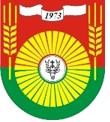 RAPORTO STANIE GMINY HRUBIESZÓW ZA 2021 ROKGMINA HRUBIESZÓW ul. B. PRUSA 8 22-500 HRUBIESZÓW 	www.gminahrubieszow.pl 	  Spis treści 1. WSTĘP	42. OGÓLNA CHARAKTERYSTYKA GMINY HRUBIESZÓW	52.1. Historia Gminy Hrubieszów	52.2. Położenie Gminy Hrubieszów	53. DEMOGRAFIA	84. AKTYWNOŚĆ GOSPODARCZA	124.1. Struktura zatrudnienia	124.2. Rolnictwo	124.3. Podmioty gospodarcze	144.4. Bezrobocie	154.5. Tereny inwestycyjne	175. INFRASTRUKTURA TECHNICZNA	185.1. Wodociągi i kanalizacja na terenie Gminy Hrubieszów	185.1.1. Sieć wodociągowa - stan na 1 stycznia 2021 roku	185.1.2. Sieć kanalizacyjna i oczyszczalnie ścieków - stan na   1 stycznia 2021 roku	185.1.3. Wodociągi i kanalizacja - zadania wykonane w 2021 roku	185.2. Drogownictwo na terenie Gminy Hrubieszów	195.2.1. Sieć dróg publicznych	195.2.2. Nakłady na budownictwo drogowe	245.2.3. Zadania zrealizowane w zakresie budownictwa drogowego na dzień 31 grudnia 2021 roku z podziałem na sołectwa	255.2.4. Zadania rozpoczęte w zakresie budownictwa drogowego  w 2021 roku	285.3. Infrastruktura energetyczna	295.4. Infrastruktura gazowa	305.5. Infrastruktura telekomunikacyjna - dostęp do Internetu	306. INFRASTRUKTURA SPOŁECZNA, I AKTYWNOŚĆ SPOŁECZNA MIESZKAŃCÓW GMINY	326.1. Gminny zasób mieszkaniowy	326.2. Infrastruktura społeczna	336.3. Sport	366.4. Turystyka	376.5. Działalność organizacji pozarządowych	426.6. Współpraca Gminy z organizacjami spoza gminy i kraju	457. Oświata i edukacja	477.1. Sieć jednostek oświatowych	477.2. Baza oświatowa	487.3. Liczba uczniów w szkołach, przedszkolach i innych formach wychowania przedszkolnego	527.4. Dowóz uczniów	577.5. Organizacji systemu oświaty w związku z pandemią koronawirusa SARS-CoV-2	587.6. Programy oświatowe realizowane w placówkach oświatowych prowadzonych przez Gminę Hrubieszów	587.7. Wspierania edukacji uzdolnionych dzieci i młodzieży w terenu Gminy Hrubieszów	608.OCHRONA SRODOWISKA	618.1. Utrzymanie czystości i porządku oraz gospodarka odpadami	618.2.  Zaopatrzenie w wodę i odprowadzania ścieków	648.3. Planowanie przestrzenne	668. 4. Inne działania w zakresie ochrony środowiska	679. BEZPIECZEŃSTWO MIESZKAŃCÓW	709.1. Ochrona przeciwpożarowa. Funkcjonowanie Ochotniczych Straży Pożarnych	709.2. Zarządzanie kryzysowe	739.3. Współpraca Gminy Hrubieszów z innymi służbami	7510. FINANSE GMINY	7610.1. Budżet Gminy Hrubieszów	7610.2. Fundusz sołecki	8410.3. Mienie komunalne	8711. ZARZĄDZANIE GMINĄ HRUBIESZÓW	9111.1. Wójt Gminy	9111.2. Rada Gminy	9412. SPIS RYSUNKÓW	10613. SPIS TABEL	1061. WSTĘPRaport o stanie Gminy Hrubieszów za 2021 rok ( dalej: „Raport…”) opracowany został w związku z obowiązkiem, wynikającym z art. 28aa ustawy z dnia 8 marca 1990 roku 
o samorządzie gminnym. Niniejszy dokument jest, już czwartym tego rodzaju opracowaniem przedkładanym Radzie Gminy Hrubieszów, przedstawiającym sytuację społeczno-gospodarczą gminy Hrubieszów, ze szczególnym uwzględnienie stanu na koniec 2021 roku. Dla właściwego zobrazowania tej sytuacji i tendencji zachodzących w 2021 roku w najważniejszych obszarach funkcjonowania Gminy Hrubieszów, jako jednostki samorządu terytorialnego, na potrzeby niniejszego opracowania podobnie jak we wcześniej przygotowanych dokumentach posłużono się szeregiem danych odnoszących się również do lat poprzednich. Podstawę źródłową opracowania „Raportu…”, stanowiły przede wszystkim materiały pozostające w zasobie dokumentów sprawozdawczych, pochodzących z komórek organizacyjnych Urzędu Gminy Hrubieszów oraz innych jednostek organizacyjnych.  
W przypadku wielu informacji zawartych w niniejszym opracowaniu, oparto się na danych udostępnianych przez instytucje publiczne oraz ogólnie dostępnych zbiorach publikowanych przez podmioty statystyczne. W przeciwieństwie do opracowań przygotowywanych w latach poprzednich w niniejszym „Raporcie…” pominięto część zagadnień, związanych 
z funkcjonowaniem gminy, jako jednostki samorządu terytorialnego, będących przedmiotem innych materiałów informacyjno-sprawozdawczych, przedkładanych Radzie Gminy Hrubieszów na podstawie odrębnych przepisów. Zawarcie natomiast w niniejszym „Raporcie…” problematyki będącej przedmiotem innych wspomnianych dokumentów, wynika, bowiem z jej wagi dla funkcjonowania wspólnoty samorządowej Gminy Hrubieszów. „Raport…” opracowany został we własnym zakresie przez pracowników Urzędu Gminy Hrubieszów i innych jednostek organizacyjnych Gminy Hrubieszów.  „Raport…” zawiera analizę następujących obszarów tematycznych: ogólna charakterystyka gminy, demografia,  potencjał gospodarczy,infrastruktura techniczna, infrastruktura społeczna i aktywność społeczna mieszkańców,  oświata i edukacja,  ochrona środowiska, bezpieczeństwo mieszkańców,finanse gminy, zarządzenie gminą.2. OGÓLNA CHARAKTERYSTYKA GMINY HRUBIESZÓW2.1. Historia Gminy HrubieszówGmina Hrubieszów utworzona została z dniem 1 stycznia 1973 roku na mocy Uchwały Nr XXI/92/72 Wojewódzkiej Rady Narodowej w Lublinie z dnia 5 grudnia 1972 roku 
w sprawie utworzenia gmin w województwie lubelskim. Tereny obecnej Gminy Hrubieszów od czasów pradziejów były atrakcyjnym miejscem osadniczym, o czym świadczą prowadzone przez wiele lat - z przerwami - wyjątkowo sensacyjne odkrycia archeologiczne. Miejsca takie wyznaczają nadbużański Gródek oraz rozsławiony na całym świecie Masłomęcz, będący starożytną stolicą regionu osiadłych tutaj Gotów.  W okresie Średniowiecza w historii gminy wyróżnić należy funkcjonowanie Grodów Czerwieńskich. To tu znajdował się jeden z największych na Zamojszczyźnie grodów zwany Wołyniem, po którym pozostałym śladem jest rozległe grodzisko w Gródku.  W XIX wieku funkcjonowało założone w 1816 roku przez księdza Stanisława Staszica Towarzystwo Rolnicze Hrubieszowskie z siedzibą w Dziekanowie, które było pierwszą przed spółdzielczą organizacją w Europie. Obszar gminy był również miejscem walk podczas wojny polsko-bolszewickiej z 1920 roku, a także działań prowadzonych w czasie pierwszej jak i drugiej wojny światowej. Jeszcze kilka lat po drugiej wojnie światowej tereny gminy zamieszkane były obok Polaków przez ludność pochodzenia ukraińskiego. Przypominają o tym kościoły, które powstały na bazie istniejących wówczas cerkwi, przydrożne kapliczki oraz stare cmentarze prawosławne, które często sąsiadują z katolickimi.   	 2.2. Położenie Gminy HrubieszówGmina Hrubieszów jest jednym z najdalej wysuniętych na wschód obszarów Polski. Stanowi wschodnią część powiatu hrubieszowskiego, zajmującą 20,4% jego obszaru 
i południowo – wschodnią część województwa lubelskiego. Od wschodu graniczy poprzez rzekę Bug z Ukrainą. Gminami granicznymi na terenie powiatu są: Horodło, Uchanie, Trzeszczany, Werbkowice i Mircze. Graniczna gmina Białopole natomiast wchodzi w skład powiatu chełmskiego. W centrum ukształtowania terytorialnego znajduje się miasto Hrubieszów, w którym znajduje się siedziba jej organów oraz urzędu gminy będącego jedną 
z jednostek organizacyjnych Gminy. Siedziba Gminy zlokalizowana jest w odległości 
ok. 50 km od Zamościa i Chełma oraz w odległości ok. 60 km od Krasnegostawu 
i Tomaszowa Lubelskiego.  Rysunek 1. Gmina Hrubieszów na tle województwa lubelskiego i powiatu hrubieszowskiego.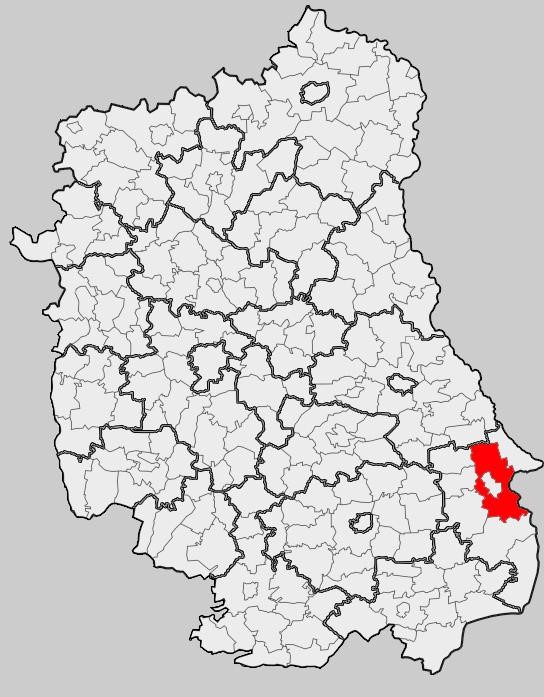 Źródło: opracowanie własne na podstawie strony internetowej wikipedia.plGmina Hrubieszów zajmuje powierzchnię 259 km2, co czyni ją jedną z największych obszarowo gmin w Polsce. Jej maksymalna rozciągłość na linii północ – południe wynosi ok. 29,5 km, a na linii wschód – zachód ok. 14 km. W skład gminy wchodzi 37 miejscowości (tworzących 36 sołectw - jednostek pomocniczych gminy): Annopol, Białoskóry, Brodzica, Cichobórz, Czerniczyn, Czortowice, Czumów, Dąbrowa, Dziekanów, Gródek, Husynne, Janki, Kobło, Kosmów, Kozodawy, Kułakowice Pierwsze, Kułakowice Drugie, Kułakowice Trzecie, Łotoszyny, Masłomęcz, Metelin, Mieniany, Moniatycze, Moniatycze-Kolonia, Moroczyn, Nowosiółki, Obrowiec, Stefankowice, Stefankowice-Kolonia, Szpikołosy, Ślipcze, Świerszczów, Teptiuków, Turkołówka, Ubrodowice, Wolica, Wołajowice. Każda z wymienionych miejscowości tworzy odrębne sołectwo, z wyjątkiem miejscowości Annopol i Białoskóry tworzących wspólnie sołectwo Annopol.  Rysunek 2. Mapa Gminy Hrubieszów.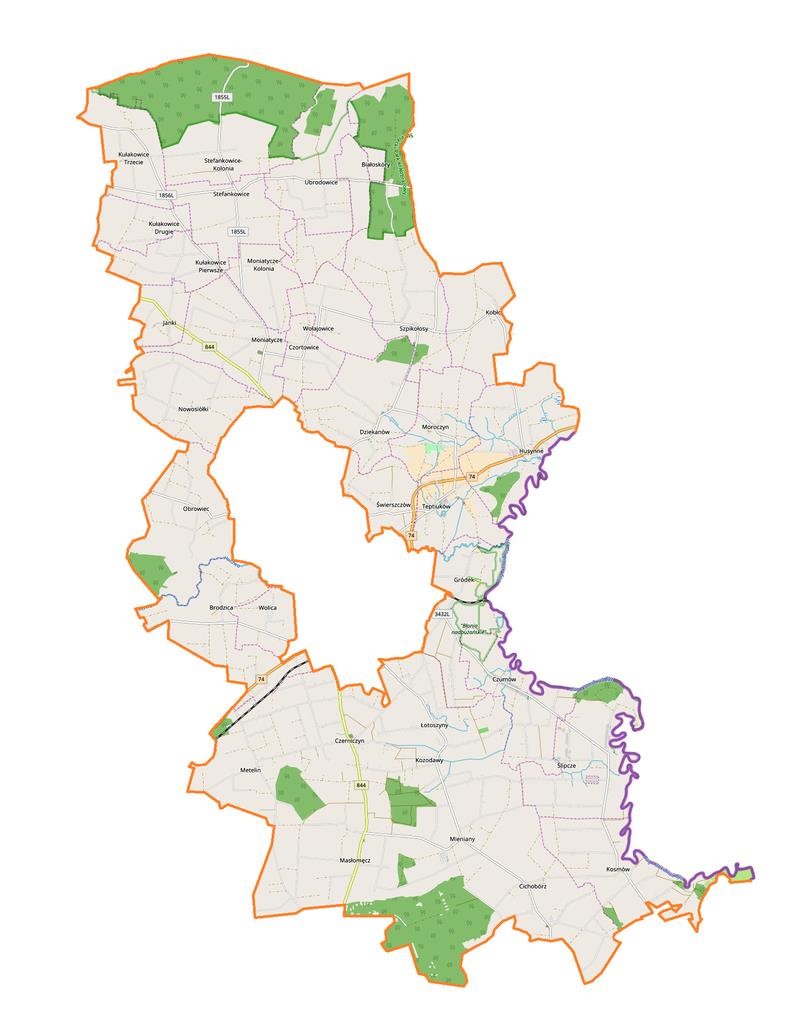 Źródło: opracowanie własne Urzędu Gminy Hrubieszów.3. DEMOGRAFIANa dzień 31 grudnia 2021 roku na terenie gminy Hrubieszów zameldowanych było 
na pobyt stały 9981 mieszkańców, co stanowi ok.15,5% ludności powiatu hrubieszowskiego. Gęstość zaludnienia wyniosła ok. 39 osób/km2.   W strukturze demograficznej mieszkańców gminy zameldowanych na pobyt stały 
od kilku już lat zauważalna jest niewielka przewaga liczebności kobiet w stosunku do ilości mężczyzn, która wyraża się w następujących wielkościach: liczba kobiet 5000, liczba mężczyzn 4918. Jest to relacja występującą od 2016 roku, nie mająca miejsca wcześniej, gdyż 
w poprzednich latach gminę zamieszkiwała większa liczba mężczyzn niż kobiet. Najbardziej niepokojącym zjawiskiem demograficznym jest stały spadek liczby mieszkańców, powodowany opisanymi w niniejszym rozdziale przyczynami.Tabela 1. Liczba mieszkańców na terenie gminy Hrubieszów na przestrzeni 
lat 1990-2021.Źródło: opracowanie własne na podstawie danych Urzędu Gminy Hrubieszów.Z analizy danych w zakresie ilości mieszkańców gminy Hrubieszów w latach 1990-2021, nasuwa się jednoznaczny wniosek, dotyczący jej systematycznego zmniejszania się, 
co spowodowane jest przed wszystkim ujemnym przyrostem naturalnym oraz migracją zewnętrzną. Do głównych powodów migracji od wielu już lat zalicza się przede wszystkim brak perspektyw rozwoju zawodowego, związanego z poziomem bezrobocia w regionie, podejmowanie pracy w miejscu innym niż dotychczasowe miejsce zamieszkania, poszukiwaniem bardziej atrakcyjnych ofert pracy, czy wyjazdy w celu kontynuacji kształcenia. Spadek liczby mieszkańców gminy oddają dane z poszczególnych miejscowości za lata 2016 – 2021 zawarte w poniższej tabeli. Tabela 2.  Liczba ludności w miejscowościach na terenie gminy Hrubieszów w latach 2016-2021.Źródło: opracowanie własne na podstawie danych Urzędu Gminy Hrubieszów.Z analizy powyższych danych wynika, że według stanu na ostatni dzień roku objętego „Raportem…” tj. 31 grudnia 2021 roku odnotowany został w skali całej gminy Hrubieszów spadek liczby ludności w stosunku do roku poprzedniego na poziomie -1,6% (na koniec roku 2020 było to odpowiednio -1,25%). Tendencja taka właściwa była dla przeważającej części gminy Hrubieszów dotyczyła, bowiem 30-stu miejscowości, gdzie spadek wyniósł od 0,5% do aż 14,3%.  Jedynie w trzech liczba mieszkańców się nie zmieniła, a w czterech wzrosła od 1,1% do 8,5%. Procentowo najbardziej odczuwalny spadek odnotowano w miejscowościach: Białoskóry (-14,3%), Czortowice (-8,4%), Turkołówka (-8,3%), Mieniany (-4,9%), Ubrodowice (-4,5%). W kolejnych sześciu miejscowościach spadek liczby mieszkańców wahał się od 3,8% do 3,1%). W przypadku trzech pierwszych tak wysoki procentowo spadek liczby mieszkańców wynikał z faktu, że są one najmniejszymi liczebnie na terenie gminy Hrubieszów. Wzrost liczby mieszkańców odnotowano natomiast podobnie jak w roku poprzednim 
w 4-ech miejscowościach, a były to Moniatycze (+1,1%), Czerniczyn (+1,8%), Obrowiec (+2,1%), Łotoszyny (+ 8,5%). W trzech miejscowościach liczba mieszkańców pozostała bez zmian w stosunku do roku poprzedniego.  Tabela 3. Liczba mieszkańców na terenie gminy Hrubieszów według grup wiekowych 
w latach 2016-2020 i 2021 roku.Źródło: opracowanie własne na podstawie danych Urzędu Gminy Hrubieszów. Tabela 4. Zjawiska demograficzne występujące na terenie gminy Hrubieszów w latach 2016-2020 i 2021 roku.Źródło: opracowanie własne na podstawie danych Urzędu Gminy Hrubieszów. Dane na dzień 31 grudnia 2021 roku, dotyczące struktury wiekowej mieszkańców gminy Hrubieszów, wskazują ze w roku objętym „Raportem…”, odnotowany został, (co było rzadką tendencja w latach poprzednich) niemal identyczny procentowy spadek liczby ludności we wszystkich trzech grupach wiekowych wynoszący od 0,98% do 0,99%. Spośród zjawisk demograficznych natomiast występujących na terenie gminy Hrubieszów na uwagę zasługuje wzrost w stosunku do roku poprzedniego liczby urodzeń. 
W tej grupie zjawisk demograficznych od 2017 roku występował stały spadek. Rok objęty „Raportem…” jest pierwszym od tego okresu, w którym odnotowany został wzrost liczby urodzeń w stosunku do roku poprzedniego na poziomie (+)12,6%. Odnotowano również wzrost na poziomie (+11,3%) w stosunku do roku poprzedniego liczby zameldowań. Tendencje te nie przyczyniły się jednak w zasadniczy sposób do zmiany trwającego już od lat trendu spadku ogólnej liczby ludności. W 2021 roku, bowiem ponownie odnotowano większą w stosunku do roku poprzedniego liczbę zarówno zgonów jak i wymeldowani. 4. AKTYWNOŚĆ GOSPODARCZA4.1. Struktura zatrudnieniaStruktura zatrudnienia w gminie Hrubieszów od wielu lat pozostaje niemal niezmienna i zdeterminowana jest przede wszystkim jej rolniczym charakterem. To właśnie 
w sektorze rolniczym w skład, którego wchodzą również leśnictwo, łowiectwo i rybactwo, zatrudnionych było znacznie ponad połowę mieszkańców aktywnych zawodowo. Dwa kolejne pod względem ilości zatrudnionych, to sektor usługowy (handel, naprawa pojazdów, transport, zakwaterowanie i gastronomia, informacja i komunikacja) oraz sektor obejmujący przemył 
i budownictwo. W dalszej części należy wyróżnić grupy osób aktywnych zawodowo zatrudnionych w instytucjach finansowych, oświacie, administracji publicznej oraz służbach mundurowych.  Znaczącą grupę osób stanowią renciści i emeryci, którzy czerpią swoje dochody 
ze świadczeń wypłacanych przez Zakład Ubezpieczeń Społecznych lub Kasę Rolniczego Ubezpieczenia Społecznego.  4.2. RolnictwoRolnictwo stanowi niezmiennie najważniejszy dział gospodarki na terenie gminy Hrubieszów. Wynika to z bardzo dobrej, jakości gleb oraz braku rozwiniętej działalności przemysłowej w regionie. Rolnictwo stanowi główne źródło dochodu znacznej części aktywnie zawodowych mieszkańców gminy. Łączna powierzchnia użytków rolnych stanowi blisko 82% ogólnej powierzchni gminy, składają się na nie głównie grunty orne oraz użytki zielone. Niewielką część stanowią natomiast sady, ogródki działkowe, tereny pod inspektami, szkółki drzew, ugory. W produkcji roślinnej na terenie gminy dominują zboża. W związku z dobrą, jakością gleb występuje tu wysoki w ogólnej powierzchni zasiewów zbóż udział pszenicy. Natomiast niski, w porównaniu ze średnią województwa udział owsa, pszenżyta, czy mieszanek zbożowych. Znaczący w zasiewach ogółem jest również udział buraków cukrowych. Oprócz wymienionych upraw rolnicy z terenu gminy zajmują się uprawą roślin strączkowych, przede wszystkim fasoli i grochu, rzepaku, a także marchwi, pietruszki, dyni, chmielu oraz ziemniaków.       Poziom produkcji zwierzęcej na obszarze gminy jest zdecydowanie niższy, 
niż w innych częściach województwa lubelskiego. Spowodowane jest to niewątpliwie, bardzo dobrą, jakością gleb, które w większym stopniu sprzyjają produkcji roślinnej niż zwierzęcej, jak też spadku opłacalności tej drugiej.  Dobra, jakość gleb warunkuje również funkcjonowanie małej ilości gospodarstw zajmujących się produkcją owoców. Jest to przede wszystkim produkcja jabłek i gruszek. Gospodarstwa owocowe można spotkać między innymi w Kozodawach, Łotoszynach, czy Świerszczowie. W ostatnim czasie na terenie gminy pojawiły się też pierwsze winnice. Średnia powierzchnia gospodarstw rolnych w gminie Hrubieszów przedstawiona została poniżej. Tabela 5. Średnia powierzchni gospodarstw rolnych na terenie gminy Hrubieszów 
w hektarach fizycznych w 2021 roku w stosunku do lat poprzednich.Źródło: opracowanie własne na podstawie danych Urzędu Gminy Hrubieszów.  Z prezentowanych wyżej danych wynika, że na terenie gminy Hrubieszów niezmiennie dominują gospodarstwa o powierzchni do 5 hektarów fizycznych, których odsetek procentowy w ogólnej liczbie gospodarstw przekracza ponad 60%.  Należy ponadto dodać, że na terenie gminy na koniec 2021 roku znajdowało się 2283 płatników podatku rolnego, będących w posiadaniu gruntów poniżej jednego hektara, 
nie trudniących się działalnością rolniczą, a areał przez nich posiadany wykorzystywany jest przede wszystkim, jako przydomowe działki do celów własnych. Stanowi to wzrost ich liczby o 12 w stosunku do roku poprzedniego, kiedy funkcjonowało ich 2271.Nieznaczny spadek liczby gospodarstw nastąpił w grupie o powierzchni 1-5 ha, 
5-10 ha. Niewielki natomiast wzrost nastąpił w grupie obejmującej powierzchnię 10-20 ha 
i 20-50 ha, co mogło nieznacznie wpłynąć na wzrost w 2021 roku średniej wielkości gospodarstwa dla gminy, która z kolei w roku 2020 wynosiła ok. 7,2 hektara. Średnia wielkość powierzchni gruntów rolnych w gospodarstwie rolnym w 2021 roku wynosiła odpowiednio 8,07 ha dla województwa lubelskiego i 11,20 ha dla całego kraju. Pomimo, jednak, że z danych udostępnianych przez Agencję Restrukturyzacji i Modernizacji Rolnictwa wynika, że średnia wielkość gospodarstw rolnych w województwie lubelskim ( a tym samym w gminie Hrubieszów) nieznacznie rośnie, województwo lubelskie pozostaje pod tym względem na 
12 miejscu z 16 województw. Zgodnie z danymi, bowiem w 2021 roku najmniejszą średnią powierzchnię gospodarstwa rolnego, wynoszącą 4,22 ha odnotowano w województwie małopolskim, największą natomiast wynoszącą 32,58 ha w województwie zachodniopomorskim.Wielkość średniej powierzchni gruntów rolnych, w gospodarstwie rolnym, 
w poszczególnych gminach i województwach została obliczona, jako iloraz powierzchni użytków rolnych. Zadeklarowane zostały, jako działki rolne we wnioskach o przyznanie płatności obszarowych za rok 2021, położonych na działkach ewidencyjnych w poszczególnych gminach i województwach oraz liczby rolników deklarujących działki rolne w danej gminie i województwie. 4.3. Podmioty gospodarczeGmina Hrubieszów charakteryzuje się dość niskim poziomem rozwinięcia gospodarki sektora pozarolniczego, a zwłaszcza przemysłu i usług. Przemysł na terenie gminy praktycznie nie występuje. Nieco korzystniej przedstawia się sytuacja rozwoju działalności usługowej, głównie w sferze zabezpieczającej podstawowe potrzeby mieszkańców. Większość podmiotów gospodarczych stanowią sklepy oraz małe i średnie zakłady, trudniące się głównie przetwórstwem rolno-spożywczym lub świadczące podstawowe usługi. Głównym ośrodkiem usługowo – administracyjnym dla gminy jest miasto Hrubieszów.  Według rejestru REGON na terenie gminy Hrubieszów na dzień 31 grudnia 2021 roku zarejestrowanych było 621 podmiotów gospodarki narodowej (co daje wzrost w stosunku do 2020 roku o ok. 4,2%), z czego 483 stanowiły osoby fizyczne, prowadzące działalność gospodarczą (wzrost 0 14,1% w stosunku do roku poprzedniego) oraz 138 osób prawnych (zmniejszenie o dwa podmioty). Sytuacja ta nie zmieniła wcześniej odnotowanego trendu, zgodnie z którym na przestrzeni lat 2009-2021 nadal najwięcej (61) podmiotów zarejestrowano w roku 2017, a najmniej (26) w roku 2009. W tym samym okresie najwięcej (49) podmiotów wykreślono z rejestru REGON w 2011 roku, najmniej (17) podmiotów wyrejestrowano natomiast w 2009 roku. W 2021 roku zarejestrowano natomiast 53 nowe podmioty gospodarcze (wzrost o ok. 10,2% w stosunku do roku poprzedniego), a wyrejestrowanych zostało 29 (spadek o ok 38,1% w stosunku do roku poprzedniego). Analizując dane pod kątem liczby zatrudnionych pracowników można stwierdzić, że najwięcej, bo 605 podmiotów stanowią mikro-przedsiębiorstwa, zatrudniające do 9 pracowników. Reszta spośród 16-stu podmiotów, deklarowała zatrudnienie w przedziale od 10 do 49 pracowników (spadek o jeden podmiot 
w stosunku do 2020 roku). W zakresie rodzaju prowadzonej działalności 52 podmioty deklarowały działalność w sektorze rolnictwa, leśnictwa, łowiectwa i rybactwa,  178 podmiotów przemysł i budownictwo ( w tej grupie odnotowano największy wzrost w stosunku do roku poprzedniego na poziomie +14,1%), natomiast 391 podmiotów zakwalifikowanych zostało w rejestrze, jako prowadzący działalność „pozostałą”.  Poniższe tabele zawierają dane z lat 2016-2021 charakteryzujące podmioty gospodarki narodowej wpisane do rejestru REGON na terenie gminy Hrubieszów.  Tabela 6. Podmioty gospodarki narodowej na terenie gminy Hrubieszów wpisane do rejestru REGON według rodzaju prowadzonej działalności funkcjonujące w latach 2016-2021.Źródło: opracowanie własne na podstawie Banku Danych Lokalnych. Tabela 7. Dynamika funkcjonowania na terenie gminy Hrubieszów podmiotów gospodarki narodowej wg. rejestru REGON w latach 2016-2021.Źródło: opracowanie własne na podstawie Banku Danych Lokalnych. Tabela 8. Podmioty gospodarki narodowej na terenie gminy Hrubieszów wpisane do rejestru REGON według klas wielkości funkcjonujące w latach 2016-2021.Źródło: opracowanie własne na podstawie Banku Danych Lokalnych. 4.4. BezrobocieDo głównych powodów dużej liczby osób pozostających bez pracy w gminie należą niezmiennie: jej położenie, rolniczy charakter, brak zakładów produkcyjnych i przetwórczych, problemy komunikacyjne powodowane niską jakością dróg oraz brak atrakcyjnych terenów inwestycyjnych i rozwiniętej bazy turystycznej. Niemniej jednak z analizy danych zgromadzonych przez Powiatowy Urząd Pracy w Hrubieszowie wynika, że na przestrzeni lat 2016 – 2021 liczba osób nie posiadających pracy sukcesywnie spadała, zarówno pośród mężczyzn jak i kobiet. W wymienionym pięcioletnim okresie stopa bezrobocia zmniejszyła się o ok. 31%. W roku 2021 liczba zarejestrowanych bezrobotnych z terenu gminy Hrubieszów zmniejszyła się o blisko 6% w stosunku do 2020 roku. Tabela 9. Liczba osób zarejestrowanych, jako bezrobotne na terenie gminy Hrubieszów w latach 2016-2021.Źródło: opracowanie własne na podstawie danych Powiatowego Urzędu Pracy w Hrubieszowie. Tabela 10. Liczba osób zarejestrowanych, jako bezrobotne na terenie gminy Hrubieszów w latach 2016-2021 według grup wiekowych.Źródło: opracowanie własne na podstawie danych Powiatowego Urzędu Pracy w Hrubieszowie. Jak wynika z analizy powyższych danych największą liczbę osób bezrobotnych 
w okresie od 2016 do 2021 roku stanowiły osoby w przedziale wiekowym 25-30 lat. Pomimo tego w roku objętym „Raportem…”, zarówno w tej grupie, jak też grupie w wieku 30-50 lat odnotowano spadek w stosunku do roku poprzedniego odpowiednio o 10% i 14%. Wzrosła natomiast liczba bezrobotnych w grupie wiekowej do 25 roku życia i powyżej 50 lat odpowiednio o 5,1% i 12,4%. Zauważyć należy, że w 2021 roku wśród mieszkańców gminy Hrubieszów nastąpił kolejny niewielki spadek liczby bezrobotnych, co charakterystyczne, był dla całego powiatu hrubieszowskiego, gdzie stopa bezrobocia na koniec 2021 roku wyniosła 12,5% ( na koniec roku poprzedniego było to 12,7%). Spadek poziomu bezrobocia na koniec 2021 roku odnotowano również w skali województwa - 7,2%, jak i całego kraju - 5,4%, gdzie na koniec roku poprzedniego było to odpowiednio 8,2% i 6,2%. 4.5. Tereny inwestycyjneW 2021 roku nie zmieniła się sytuacja gminy Hrubieszów w przypadku posiadanych terenów, jakie mogłyby zostać wykorzystane na cele inwestycyjne. Zasób ten stanowią:  1) działka w miejscowości Kozodawy o numerze 240/1, zajmująca powierzchnię 1,45 ha (14500 m2), przeznaczona do 3 – letniego bądź dłuższego wydzierżawienia na działalność usługową o charakterze rolniczym, bądź wielofunkcyjnym. Na działce znajdują się stare garaże byłego SKR. Działka uzbrojona jest w sieć elektryczną oraz sieć wodociągową, która przebiega po drugiej stronie drogi gminnej;dwie działki o numerach 325/2 i 325/3 w Moniatyczach zajmujące odpowiednio powierzchnię 0,30 ha (3000 m2) i 0,36 ha (3600 m2). Na działkach tych przylegających do siebie znajdują się dwa budynki. Pierwszy z nich o powierzchni 2150 m2 obecnie zagospodarowany na działalność magazynową, drugi o powierzchni 650 m2 na skup żywca. Działki posiadają dostęp do sieci telekomunikacyjnej, przebiega przez nie sieć energetyczna 
i wodociągowa. Dojazd do działek prowadzi z drogi powiatowej. W przypadku przedmiotowej nieruchomości Rada Gminy Hrubieszów uchwałą Nr XXXII/231/2021 z dnia 9 lipca 2021 roku wyraziła zgodę na jej sprzedaż – uchwała jest w trakcie realizacji;niezabudowana działka w Stefankowicach o numerze 999/2 zajmująca powierzchnię 2,1967 ha (21967 m2), która przeznaczona pozostaje do dzierżawy na cele usług komercyjnych, zabudowy pod bazy, składy i magazyny. Działka jest częściowo utwardzona, przebiega przez nią sieci elektryczna i wodociągowa. Działka ta położona jest przy drodze powiatowej.5. INFRASTRUKTURA TECHNICZNA5.1. Wodociągi i kanalizacja na terenie Gminy Hrubieszów5.1.1. Sieć wodociągowa - stan na 1 stycznia 2021 rokuGmina Hrubieszów posiada rozległą sieć wodociągową, której regularna rozbudowa zapoczątkowana została w 1996 roku. Prowadzone przez gminę inwestycje wodociągowe spowodowały, że według stanu na dzień 1 stycznia 2021 roku osiągnięte zostały w tym zakresie następujące efekty rzeczowe:  6 stacji uzdatniania wody,  3 pompownie wody,  sieć wodociągowa o długości 330,083 km,  przyłącza wodociągowe o długości 113,067 km, 2662 punkty czerpalne. 5.1.2. Sieć kanalizacyjna i oczyszczalnie ścieków - stan na  
1 stycznia 2021 rokuW analogicznym okresie, to jest wg. stanu na dzień 1 stycznia 2021 roku podobnie jak w latach poprzednich sieć kanalizacyjna na obszarze gminy Hrubieszów liczyła 2143 m, natomiast długość przyłączy kanalizacyjnych 410 m, co przekłada się na liczbę 64 przyłączy. Sieć kanalizacyjna obejmuje osiedla w miejscowościach: Mieniany, Dziekanów i Husynne. Eksploatowane tam oczyszczalnie ścieków są oczyszczalniami mechaniczno – biologicznymi z podwyższonym usuwaniem biogenów o średniej przepustowości dobowej 30 m3. Ponadto przy gminnych obiektach komunalnych w miejscowościach Cichobórz, Kosmów i Ślipcze funkcjonowały oddane w 2019 roku do użytku cztery oczyszczalnie przydomowe 
w technologii biohybrydowej o nominalnej przepustowości dobowej od 0,9m3 do 2,0  m3. 5.1.3. Wodociągi i kanalizacja - zadania wykonane w 2021 rokuW roku objętym „Raportem…”, w ramach wykonywania zadań związanych 
z rozbudową infrastruktury wodociągowej sfinalizowano realizację zadania pn. „Budowa sieci wodociągowej z przyłączami w miejscowości Kosmów”. W ramach przedmiotowej inwestycji wybudowano odcinek sieci wodociągowej z rur o średnicy 110/10 i długości 605 m 
z przyłączami wodociągowymi z rur o średnicy 40/3,7 o łącznej długości 67 m. Wykonawcą prac był Gminny Zakład Usług Komunalnych w Hrubieszowie z/s w Świerszczowie. Wartość inwestycji wyniosła 54 929,72 zł i zrealizowana została ze środków Gminy Hrubieszów. Według danych Gminnego Zakładu Usług Komunalnych w Hrubieszowie 
z/s w Świerszczowie na dzień 31 grudnia 2021 roku na infrastrukturę wodociągową w Gminie Hrubieszów składało się:  1) 6 stacji uzdatniania wody,  2) 3 pompownie wody,  3) sieć wodociągowa o długości 331 145,7 m,4) przyłącza wodociągowe o długości 114 540,5 m (przy uwzględnieniu przyłączy wykonanych w 2021 roku indywidualnie przez mieszkańców),  5) 2695 punktów czerpalnych (przy uwzględnieniu przyłączy wykonanych w 2021 roku indywidualnie przez mieszkańców). W 2021 roku nie prowadzono innych prac mających na celu rozbudowę istniejącej sieci kanalizacyjnej, a ilość odprowadzanych ścieków od wielu lat utrzymuje się na podobnym poziomie i nie przekracza ok. 10 000 m3 rocznie.    5.2. Drogownictwo na terenie Gminy Hrubieszów5.2.1. Sieć dróg publicznychSieć dróg publicznych na terenie gminy Hrubieszów obejmuje odcinki dróg krajowych, wojewódzkich, powiatowych oraz gminnych. Drogi krajowe      Jedyną drogą krajową, jaka przebiega przez teren gminy Hrubieszów jest odcinek drogi krajowej nr 74 Piotrków Trybunalski – Zosin, włącznie z powstałą w jej ciągu obwodnicą Hrubieszowa biegnącą przez miejscowości Teptiuków, Świerszczów i Moroczyn.  Drogi wojewódzkiePodobnie jak w przypadku dróg krajowych przez teren gminy Hrubieszów przebiega jedna droga wojewódzka nr 844 Chełm – Dołhobyczów. Jest ona szlakiem komunikacyjnym, łączącym Hrubieszów z miastem Chełm, gdzie łączy się z drogą krajową nr 12, stanowiącą część trasy do Lublina.   Drogi powiatoweNa terenie gminy Hrubieszów występuje dość gęsta sieć dróg powiatowych, na którą składa się ich 19 odcinków o łącznej długości 110,6 km, z czego 5 odcinków w całości położonych jest na obszarze gminy. Drogi te stanowią uzupełnienie dróg krajowych 
i wojewódzkich oraz łączą wszystkie większe miejscowości gminy.  Tabela 11.  Wykaz dróg powiatowych w na terenie gminy Hrubieszów.Źródło: opracowanie własne na podstawie danych Powiatowego Zarząd Dróg w Hrubieszowie.  Drogi gminneNa dzień 31 grudnia 2021 roku sieć dróg gminnych liczyła 172,695 km i składało się na nią 86 odcinków oraz 7 obiektów mostowych. Obecnie użytkowana sieć dróg gminnych, służy lokalnym potrzebom oraz odgrywa znaczącą rolę w połączeniach wewnątrzgminnych, umożliwia dojazd do pól i wywóz płodów rolnych oraz zapewnia dojazd do miejsc zamieszkania. Większość dróg gminnych łączy się z drogami wyższych kategorii. Poniższe tabele zawierają dane dotyczące przebiegu i długości dróg gminnych według stanu na dzień 31 grudnia 2021 roku, oraz rodzaju ich nawierzchni. Tabela 12.  Wykaz dróg gminnych (przebieg i długość) według stanu na dzień 
31 grudnia 2021 roku.Źródło: opracowanie własne na podstawie danych Urzędu Gminy Hrubieszów.  Tabela 13. Długość odcinków dróg gminnych na terenie gminie Hrubieszów według rodzaju nawierzchni na dzień 31 grudnia 2021 roku.Źródło: opracowanie własne na podstawie danych Urzędu Gminy Hrubieszów.  Należy zauważyć też, że funkcjonująca na terenie gminy sieć dróg gminnych uzupełniana jest gęstą siecią dróg wewnętrznych, które odgrywają równie ważną rolę z punktu widzenia potrzeb komunikacyjnych oraz funkcjonalnych mieszkańców gminy. Powoduje to, 
że pomimo nie posiadania przez nie statusu dróg publicznych, gmina przeznacza środki na działania związane z ich utrzymaniem w stanie umożliwiającym wykorzystanie w możliwie największym stopniu, czy wręcz z podnoszeniem ich parametrów. Na dzień 31 grudnia 2021 roku sieć zinwentaryzowanych dróg wewnętrznych na terenie gminy składała się ze 116 odcinków o łącznej długości 112,427 km. Zwrócić należy jednak uwagę, że wiele użytkowanych odcinków stanowią działki drogowe. Łączną, zatem długość wszystkich dróg na terenie gminy Hrubieszów zarówno gminnych jak i wewnętrznych szacowana jest na ponad 500 km.  5.2.2. Nakłady na budownictwo drogoweBieżące utrzymanie dróg we właściwym stanie technicznym, ich remonty, modernizacja, przebudowa i budowa stanowią jedno z ważniejszych zadań realizowanych przez Gminę Hrubieszów dla podniesienia standardów w korzystaniu z nich przez mieszkańców. Przeznaczane na ten cel w budżecie środki własne, łączone są ze środkami zewnętrznymi pochodzącymi z dostępnych funduszy. Gmina Hrubieszów partycypowała na przestrzeni ostatnich kilku również w kosztach budowy, przebudowy oraz modernizacji dróg powiatowych, usytuowanych na swoim terenie (dotyczy to również chodników przy drogach powiatowych). Poziom wspomnianej partycypacji wynosi 50% nakładów finansowych pokrywanych ze środków własnych powiatu.  Poniżej zawarto informację o nakładach na realizację zadań drogowych na drogach gminnych jak i powiatowych w latach 2016-2020 i w roku 2021 z jednoczesnym uwzględnieniem osiągniętych ich efektów. Tabela 14. Wydatki na zadania drogowe poniesione na przez Gminę Hrubieszów 
w latach 2016-2020 i w 2021 roku.Źródło: opracowanie własne na podstawie danych Urzędu Gminy Hrubieszów.  Tabela 15. Długość wyremontowanych odcinków na drogach powiatowych i budowa chodników oraz ścieżek rowerowych przy drogach powiatowych na terenie gminy Hrubieszów w latach 2016-2020 i w 2021 roku.Źródło: opracowanie własne na podstawie danych Urzędu Gminy Hrubieszów. 5.2.3. Zadania zrealizowane w zakresie budownictwa drogowego na dzień 31 grudnia 2021 roku z podziałem na sołectwaW 2021 roku realizacja zadań w zakresie drogownictwa odbywała się podobnie jak 
w latach poprzednich w znacznej mierze w oparciu o Program gospodarczy w zakresie drogownictwa na 2021 rok, przyjęty przez Radę Gminy Hrubieszów uchwałą 
Nr XXVIII/193/2021 z dnia 26 lutego 2021 roku ( zmieniany w trakcie roku uchwałami: 
Nr XXIX/205/2021 dnia 12 kwietnia, Nr XXXII/230/2021 z dnia 9 lipca oraz XXXIII/236/2021 z dnia 7 września) i obejmowała znaczną część sołectw z terenu gminy Hrubieszów. Ponadto w roku objętym „Raportem…”, sfinalizowano kilka ważnych inwestycji drogowych przygotowywanych w roku poprzednim. W wyniku zrealizowanych zadań prowadzących do poprawy stanu infrastruktury drogowej zarządzanej przez Gminę Hrubieszów w roku objętym niniejszym „Raportem…”, dokonano:  1) przebudowy dróg gminnych przez wykonanie nawierzchni asfaltowych na odcinku 
3 678 km na kwotę 1 468 174,71 zł,2) remontów dróg przez wykonanie nawierzchni asfaltowych na odcinku 3 337,65 km na kwotę 1 141 084,23 zł,3) remontów cząstkowych dróg mieszanką mineralno – asfaltową poprzez wbudowanie 100,2 t. masy asfaltowej i emulsji na kwotę 46 622,72 zł,4) zakupu z przeznaczeniem na bieżące wbudowanie kruszywa w miejsca ubytków na drogach o nawierzchni z tłucznia w ilości 2 545 t. na kwotę 172 645,70 zł. Do największych inwestycji drogowych przygotowywanych w roku poprzednim, 
a zakończonych na dzień 31 grudnia 2021 roku należą:1) „Przebudowa drogi gminnej nr 111102L w miejscowości Ślipcze”, inwestycja zrealizowana z udziałem środków z Funduszu Dróg Samorządowych, pozyskanych w efekcie wniosku złożonego w 2020 roku. W ramach zadania nawierzchnia drogi na odcinku 950 m została poszerzona z 3,00-3,50 m do 5,50 m. Ponadto, na całym odcinku wykonano nakładkę wzmacniającą na istniejącej zdegradowanej nawierzchni. Po obu stronach drogi utwardzono pobocza o szerokości 0,75 m każde. W celu zapewnienia odwodnienia odtworzono istniejące rowy drogowe, poprzez ich odmulenie. Wykonano dwa zjazdy publiczne na drogę gminną 
nr 111103L. Droga została oznakowana zgodnie z projektem stałej organizacji ruchu. Ostateczna wartość zadania wyniosła 628 089,50 zł, a otrzymane dofinansowanie 314 044,00 zł. Wykonawcą robót drogowych było Przedsiębiorstwo Robót Drogowo-Mostowych 
Sp. z o.o. z Hrubieszowa.2) „Przebudowa drogi gminnej nr 111081L w miejscowości Kułakowice Pierwsze- Kułakowice Drugie”, inwestycja zrealizowana z udziałem środków Terenowego Funduszu Ochrony Gruntów Rolnych, pozyskanych w efekcie złożonego w 2021 roku wniosku. 
W ramach zadania nawierzchnia drogi na odcinku 1300 m i szerokości 3 m została uzupełniona kruszywem, a następnie wykonano nakładkę asfaltową oraz jedną mijankę. Koszt robót drogowych wyniósł – 282 875,40 z czego środki własne gminy Hrubieszów wyniosły 182 875,40 zł, natomiast refundacja w ramach Terenowego Funduszu Ochrony Gruntów Rolnych 100 000,00 zł. Wykonawcą robót drogowych było Przedsiębiorstwo Robót Drogowo-Mostowych Sp. z o.o. z Hrubieszowa.3) „Przebudowa drogi wewnętrznej w miejscowości Brodzica”, inwestycja realizowana z udziałem środków Rządowego Funduszu Inwestycji Lokalnych  obejmowała wykonanie warstwy kruszywem, odtworzenie rowów, poboczy, zjazdów indywidualnych 
i nawierzchni asfaltowej na odcinku o długości 430 m. Ostateczna wartość zadania wyniosła: 218 163,42 zł, a otrzymane dofinansowanie 208 163,42 zł. Wykonawcą robót drogowych było Przedsiębiorstwo Robót Drogowo-Mostowych Sp. z o.o. z Hrubieszowa.4) „Przebudowa drogi wewnętrznej w miejscowości Cichobórz”, inwestycja obejmowała wyrównanie istniejącej podbudowy kruszywem, wykonaniu poboczy, zjazdów indywidualnych, na odcinku o długości 998 m. Ostateczna wartość zadania wyniosła 
338 568,08 zł. Wykonawcą robót drogowych było Przedsiębiorstwo Robót Drogowo-Mostowych Sp. z o.o. z Hrubieszowa.5) „Remont drogi gminnej 111096L w miejscowości Metelin”, w ramach zadania na odcinku o długości 942,65 m, wykonano warstwę wyrównawczą z kruszywa oraz nawierzchnię asfaltową, zjazdy indywidualne, odtworzono rowy i pobocza. Ostateczna wartość zadania wyniosła 586 542,11 zł. Wykonawcą robót drogowych było Przedsiębiorstwo Robót Drogowych Sp. z o.o. z Zamościa.Dane dotyczące prac przeprowadzonych na drogach gminnych w 2021 roku zawierają zamieszczone poniżej tabele.  Tabela 16. Koszt oraz metraż dróg remontowanych na terenie gminy Hrubieszów przez wykonanie nawierzchni asfaltowych w 2021 roku z podziałem na miejscowości.Źródło: opracowanie własne na podstawie danych Urzędu Gminy Hrubieszów.  Tabela 17. Koszt remontów cząstkowych dróg asfaltowych wykonanych w 2021 roku 
na terenie gminy Hrubieszów z podziałem na miejscowości.Źródło: Opracowanie własne na podstawie danych Urzędu Gminy Hrubieszów.Podobnie jak w latach poprzednich również w 2021 roku przeprowadzane były 
we wszystkich sołectwach bieżące remonty dróg o nawierzchni z tłucznia poprzez wypełnianie ubytków. Z przeznaczeniem na ten cel zakupiono 2 545 t na kwotę 172 645,70 zł. W 2021 roku gmina Hrubieszów podobnie jak w latach poprzednich partycypowała również w kosztach prac na drogach na swoim terenie zarządzanych przez inne jednostki samorządu terytorialnego. Samorząd Województwa Lubelskiego kontynuował, bowiem realizację rozpoczętej przed rokiem inwestycji polegającej na budowie w m. Janki chodnika 
w ciągu drogi wojewódzkiej Nr 844 Chełm-Hrubieszów-Witków-Dołhobyczów do granicy państwa. W ramach etapu wykonanego w 2021 roku wybudowano chodnik o długości 386 m. Łączna wartość zadania wyniosła 266 161,46 zł, z czego kwota dofinansowana przez Gminę Hrubieszów to 159 696,89 zł.W roku objętym „Raportem…”, Gmina Hrubieszów nie dofinansowywała natomiast zadań drogowych realizowanych na położonych na jej terenie drogach powiatowych.5.2.4. Zadania rozpoczęte w zakresie budownictwa drogowego 
w 2021 rokuOprócz wymienionych w poprzednim podrozdziale, zakończonych zadań w 2021 roku podejmowane były też dalsze przedsięwzięcia, pozwalające na realizacje przez Gminę Hrubieszów w latach przyszłych zadań, związanych z dalszym rozwojem oraz poprawą stanu technicznego sieci drogowej: 1) W ramach realizacji zadania „Przebudowa drogi gminnej Czerniczyn – Kozodawy DG 111099L” w sierpniu 2021 roku Gmina Hrubieszów złożyła wniosek 
o dofinansowanie do Rządowego Dróg Samorządowych w naborze na 2021 rok. W ramach, inwestycji zaplanowano przebudowę odcinka o długości 1394 m. W ramach zadania nawierzchnia drogi ma zostać poszerzona z 2,50-3,50 m do 5,50 m na całym odcinku. Po obu stronach drogi mają zostać utwardzone pobocza o szerokości 0,75 m każde. W celu zapewnienia odwodnienia zaplanowano odcinkowe odtworzenie istniejących rowów drogowych, poprzez ich odmulenie. Droga ma zostać oznakowana, zgodnie z projektem stałej organizacji ruchu. Wartość zadania oszacowano na: 1 954 649,06 zł. Na dzień 31 grudnia 2021 roku wniosek pozostawał na etapie oceny.2) Wykonano dokumentację w celu realizacji zadania „Budowa chodnika w ciągu drogi wojewódzkiej Nr 844 Chełm-Hrubieszów-Witków-Dołhobyczów do granicy państwa na odcinku od km 58+159 do km 59+093 w m. Czerniczyn”. W projekcie założono budowę chodnika o długości 934 m i szerokości od 1,5 m do 2,0 m, dwóch zatok autobusowych z peronami, wykonanie oznakowania poziomego i pionowego, ustawienie urządzeń bezpieczeństwa drogowego.3) Kontynuowano działania związanie z opracowaniem dokumentacji projektowej dla zadania pn.: „Projekt budowlano-wykonawczy przebudowy mostu na rzece Huczwa 
w miejscowości Brodzica Gmina Hrubieszów”. W ich ramach wyłoniony do sporządzenia dokumentacji wykonawca podjął działania pozwalające w 2021 roku na uzyskanie decyzji środowiskowej stwierdzającej brak potrzeby przeprowadzenia oceny oddziaływania na środowisko, zatwierdzenie projektu robót geologicznych, zatwierdzenie dokumentacji geologiczno- inżynieryjnej, wszczęcie procedur związanych wykonaniem mapy podziałowej oraz uzyskaniem pozwolenia wodnoprawnego.Oprócz wymienionych wyżej działań mających na celu poprawę infrastruktury drogowej i bezpieczeństwa korzystających z niej w ramach regulacji stanu prawnego nieruchomości pod drogami wchodzących w zasób mienia komunalnego Gminy Hrubieszów, prowadzone były prace związane z wznawianiem granic działek drogowych. Dotyczyło to następujących odcinków w miejscowościach:Świerszczów dz. nr 302,Wolica dz. nr 285 (część odcinka),Kozodawy dz. nr 67 (o część odcinka),Kozodawy dz. nr 335,Brodzica dz. nr 712,Kobło dz. nr 322.Łączna wartość wykonanych w tym zakresie prac wyniosła 35 325,00 zł 5.3. Infrastruktura energetycznaPodstawą rozwoju obecnie funkcjonującej infrastruktury energetycznej, wykorzystywanej na cele związane z realizacją zadań gminy, był stan wyjściowy z roku 1990 po elektryfikacji, jaka została przeprowadzona na jej terenie w latach 50- tych i 60- tych ubiegłego wieku. Podobnie jak w przypadku innych rodzajów infrastruktury opisywanej 
w niniejszym rozdziale, również początek intensyfikacji rozwoju infrastruktury elektrycznej przypada na ostatnią dekadę XX wieku i kontynuowany jest do chwili obecnej.  Według stanu na dzień 31 grudnia 2021 roku na terenie gminy Hrubieszów funkcjonowało 656 punktów oświetlenia ulicznego, co stanowi wzrost o 43 punkty w stosunku do roku poprzedniego. Wszystkie nowopowstałe punkty stanowią własność gminy Hrubieszów – łączna ich liczba na koniec grudnia 2021 roku wynosiła 166, nie uległa w stosunku do roku poprzedniego liczba punktów będących własnością PGE i wynosiła w analogicznym czasie 490.W okresie objętym niniejszym „Raportem…”, na podstawie umowy obowiązującej 
od 1 stycznia do 31 grudnia 2021 roku dostawcą energii elektrycznej do obiektów komunalnych stanowiących mienie gminy Hrubieszów była firma ELEKTRA S.A.  w Warszawie. W okresie jej trwania gmina Hrubieszów płaciła za cenę jednostkową prądu 0,46 zł brutto/kWh.  W związku z podpisywanymi umowami na bieżąco odbywała się współpraca 
z dystrybutorem energii elektrycznej PGE Dystrybucja S.A.  oraz jej sprzedawcą, wymieniona wyżej ELEKTRA S.A. w Warszawie. Współpraca prowadzona była w zakresie dystrybucji energii, jej zakupu, konserwacji oświetlenia ulicznego, jak też uruchamiania nowych punktów poboru energii elektrycznej.  Ogółem poniesione koszty na oświetlenie ulic w miejscowościach na terenie całej gminy w 2021 roku, obejmujące zapłaty za zużytą energię elektryczną i konserwację urządzeń elektrycznych wyniosły 352 524,06 zł, z czego na: zakup energii – 104 413,61 zł, konserwację oświetlenia – 72 774,28 zł, zakup opraw oświetleniowych – 23 980,00 zł, usługi 
elektryczne - 51 200,00 zł, opracowanie dokumentacji – 12 856,00 zł, dystrybucję – 87 300,17 zł. 5.4. Infrastruktura gazowaNa dzień 31 grudnia 2021 roku gmina Hrubieszów w dalszym ciągu nie posiadała rozwiniętej sieci gazowej. W 2006 r. wybudowano na terenie gminy linie gazociągu 
o numerze DN-300 prowadzącą z Ukrainy do rejonu Hrubieszowa, przepompownia gazu ziemnego zlokalizowana została w miejscowości Moroczyn. Sieć gazownicza obejmuje trzy miejscowości gminy Hrubieszów, tj: Teptiuków, Świerszczów, Moroczyn, przez które przebiega gazociąg średniego ciśnienia. W związku z brakiem rozbudowanej infrastruktury gazowej mieszkańcy gminy korzystają głównie z butli gazowych i indywidualnych zbiorników. Lokalizacja budynku Urzędu Gminy, leżącego przy ulicy B. Prusa 8 w Hrubieszowie, pozwoliła na wykorzystanie gazu ziemnego do celów grzewczych. Piec gazowy w kotłowni urzędu został zamontowany i oddany do użytkowania w 2013 roku. 5.5. Infrastruktura telekomunikacyjna - dostęp do InternetuNa terenie gminy Hrubieszów rozwinięta jest telekomunikacja bezprzewodowa, 
która została wykonana przez prywatne podmioty telekomunikacyjne. Mieszkańcy gminy Hrubieszów mają dostęp do Internetu poprzez indywidualne umowy z podmiotami świadczącymi tego typu usługi. Możliwość skorzystania z Internetu istnieje również 
w świetlicach wiejskich. W większości przypadków usługi telekomunikacyjne świadczone są przy wykorzystaniu sieci bezprzewodowej W związku z szybkim postępem cywilizacyjnym, wymuszającym potrzebę stałego rozwoju nowych technologii telekomunikacyjnych oraz podnoszenie standardów na rynku usług w tym obszarze. Istnieje stała potrzeba wprowadzania coraz to nowocześniejszych rozwiązań, umożliwiających dostęp do usług, cechujących się coraz wyższą jakością i standardami. Szansę dla mieszkańców gminy Hrubieszów w tym obszarze dała kontynuacja w 2021 roku projektu realizowanego przez Hrubieszowską Telewizję Kablową, współfinansowanego ze środków „Programu Operacyjnego Polska Cyfrowa”, polegającego na budowie rozległej sieci światłowodowej i radiowej na terenie całego powiatu. W 2021 roku kontynuowano świadczenie usług transmisji światłowodowej do szkół 
i szerokopasmowego Internetu w ramach „Ogólnopolskiej Sieci Edukacyjnej”, którą koordynuje Państwowy Instytut Badawczy NASK. Podłączono też szereg budynków wielorodzinnych w miejscowościach Dziekanów, Mieniany i Husynne. W związku z faktem, że projekt nie zaspokajał potrzeb wszystkich mieszkańców Gminy Hrubieszów w zakresie usług szerokopasmowych, w związku z brakiem możliwości lokalizacji linii podziemnej na części obszarów, rozwiązaniem alternatywnym dla tego rodzaju technologii stanowić ma budowa masztów radiowych z antenami kierunkowymi. Hrubieszowska Telewizja Kablowa rozszerzyła zakres inwestycji o rozbudowę infrastruktury telekomunikacyjnej opartej o bazę nowobudowanych masztów radiowych w miejscowościach Husynne, Moniatycze 
i Szpikołosy. Inwestor nabył również grunty z przeznaczeniem na budowę masztów w innych miejscowościach. W celu stworzenia przyjaznych warunków do inwestycji w zakresie telekomunikacji Rada Gminy Hrubieszów zdecydowała się na obniżenie podatku od budowli telekomunikacyjnych do poziomu 0,2 % dla wszystkich operatorów telekomunikacyjnych, którzy zdecydują się zainwestować na terenie gminy Hrubieszów. Przyczynić się to ma nie tylko do poprawy dostępności mieszkańców do usług telekomunikacyjnych, ale również obniżenia abonamentu za ich świadczenie.6. INFRASTRUKTURA SPOŁECZNA, I AKTYWNOŚĆ SPOŁECZNA MIESZKAŃCÓW GMINY6.1. Gminny zasób mieszkaniowyJednym z wielu wynikających z przepisów prawa, a opisywanych w niniejszym „Raporcie…” zadań gminy są również te związane z mieszkalnictwem. Zgodnie, bowiem 
z zapisami ustawy z dnia 21 czerwca 2001 roku o ochronie praw lokatorów, mieszkaniowym zasobie gminy i zmianie kodeksu cywilnego do zadań własnych gminy należy m.in. tworzenie warunków do zaspokajania potrzeb mieszkaniowych wspólnoty samorządowej, zapewnienie lokali w ramach najmu socjalnego i lokali zamiennych, a także zaspokajanie potrzeb mieszkaniowych gospodarstw domowych o niskich dochodach. Gmina wykonuje te zadania, wykorzystując posiadany zasób mieszkaniowy. W przypadku gminy Hrubieszów zasady gospodarowania jej zasobem mieszkaniowym uregulowane pozostają w programie na lata 2021-2025. W związku z utratą mocy obowiązywania programu na lata 2014-2020, Rada Gminy Hrubieszów uchwałą Nr XXX/218/2021 z dnia 24 maja 2021 roku wprowadziła wieloletni program gospodarowania mieszkaniowym zasobem gminy Hrubieszów na lata 2021-2025. Na dzień 31 grudnia 2021 rok mieszkaniowy zasób gminy Hrubieszów tworzyło szesnaście lokali mieszkalnych oraz dwa mieszkania chronione. Opis wielkości oraz stanu technicznego zasobu mieszkaniowego gminy Hrubieszów 
na dzień 31 grudnia 2021 roku przedstawia poniższa tabela. Tabela 18. Wielkości oraz stan techniczny zasobu mieszkaniowego Gminy Hrubieszów 
na dzień 31 grudnia 2021 roku.Aktualny zasób mieszkaniowy pozostający w dyspozycji gminy Hrubieszów, 
nie zaspokaja niestety zgłaszanego przez mieszkańców zapotrzebowania, w związku, z czym przed gminą pojawia się konieczność podjęcia w najbliższych latach działań, prowadzących do zwiększenia składników zasobu mieszkaniowego, co może odbywać się na bazie istniejących, a obecnie nie mających konkretnego przeznaczenia obiektach, stanowiących mienie komunalne gminy (np.: budynki zlikwidowanych szkół). Podjętymi w 2021 roku 
w tym zakresie działaniami było wszczęcie procedury, pozwalającej na adaptację do celów mieszkaniowych budynku byłej Szkoły Podstawowej w Kosmowie. Zmiana dotychczasowego jej przeznaczenia wymaga jednak odpowiednich zmian w planie zagospodarowania przestrzennego gminy Hrubieszów.6.2. Infrastruktura społecznaNa terenie gminy Hrubieszów funkcjonuje dobrze zorganizowana sieć obiektów  
i miejsc pozwalających na zaspokajanie przez mieszkańców szeroko rozumianych potrzeb kulturalnych, rozrywkowych, rekreacyjnych, jak również odnoszących się do sfery aktywności fizycznej.  Na infrastrukturę temu służącą składają się świetlice wiejskie, place zabaw, place fitness, boiska sportowe. W 2021 roku nie zmieniła się w stosunku do roku poprzedniego liczba funkcjonujących na terenie gminy Hrubieszów świetlic. Na dzień 31 grudnia 2021 roku było ich 32 z siedzibami w miejscowościach: Brodzica, Cichobórz, Czumów, Czerniczyn, Dziekanów, Dąbrowa, Gródek, Husynne, Janki, Kobło, Kosmów, Kozodawy, Kułakowice Pierwsze, Kułakowice Drugie, Kułakowice Trzecie, Łotoszyny, Masłomęcz, Metelin, Moniatycze, Moroczyn, Mieniany, Nowosiółki, Obrowiec, Stefankowice, Stefankowice - Kolonia, Szpikołosy, Ślipcze, Świerszczów, Teptiuków, Ubrodowice, Wolica i Wołajowice. W znacznej części są to obiekty w dobrym lub bardzo dobrym stanie technicznym, wyposażone w sprzęt, urządzenia i mienie w znacznym stopniu zaspokające różne potrzeby mieszkańców. Zwrócić należy uwagę, że w roku objętym „Raportem…” udało się zakończyć prace i oddać do użytku zgodnie z założeniami budynek świetlicowy w Łotoszynach. W przypadku obiektów wymagających remontów lub modernizacji dokonywane są one systematycznie. W 2021 roku kontynuowano wiele działań prowadzących do poprawy stanu technicznego rozpoczętych wcześniej lub umożliwiających podjęcie prac remontowo–modernizacyjnych w przyszłości. Obejmowały one następujące obiekty i zakres:Brodzica - wykonanie ogrodzenia działki, malowanie elewacji, wykonanie parkingu 
z kostki brukowej,Cichobórz - wykonanie parkingu, chodnika i odwodnienia budynku, montaż placu zabaw,Czerniczyn – malowanie elewacji budynków, Janki - malowanie elewacji budynku,Kułakowice Pierwsze - malowanie elewacji świetlicy, wymiana pokrycia dachowego na budynku gospodarczym przy świetlicy, Kułakowice Trzecie – wymiana pieca, wykonanie instalacji elektrycznej, malowanie wewnętrzne pomieszczeń,  Moniatycze - malowanie wewnętrzne pomieszczeń, wykonanie schodów zewnętrznych,Moroczyn - malowanie pomieszczeń świetlicy, wymiana pokrycia dachowego na budynkach gospodarczych przy świetlicy, 10) Wolica - ułożenie glazury, malowanie pomieszczeń sanitarnych, naprawa odpływu kanalizacyjnego.W ramach działań związanych z poprawą stanu technicznego obiektów komunalnych, służących zaspokajaniu potrzeb mieszkańców w 2021 roku zrealizowane zostało zadanie pn. „Remont budynku Izby Regionalnej w Jankach”. Jego realizacja możliwa była dzięki zawartej w lutym 2021 roku z Województwem Lubelskim umowie o przyznaniu pomocy na operacje 
w ramach działania 19.2 „Wsparcie na wdrażanie operacji w ramach strategii rozwoju lokalnego kierowanego przez społeczność” z wyłączeniem projektów grantowych oraz operacji w zakresie podejmowania działalności gospodarczej objętego Programem Rozwoju Obszarów Wiejskich na lata 2014-2020. Był to efekt, złożonego w sierpniu 2020 roku za pośrednictwem Stowarzyszenia Hrubieszowskiego „Lepsze Jutro” Lokalna Grupa Działania wniosku o przyznanie dotacji. W wyniku realizacji operacji, wykonany został remont pokrycia dachu i wzmocnienie uszkodzonych elementów drewnianych oraz uzupełnienia ubytków 
w budynku Izby Regionalnej w Jankach, w celu udostępnienia go mieszkańcom miejscowości i zwiększenia, jakości świadczonych usług. Ponadto, wymieniono okno i drzwi w ścianach szczytowych, w tynkach zewnętrznych zostały uzupełnione ubytki, a ściany pomalowano. Wymieniono obróbki blacharskie i rynny. Wykonano instalację odgromową. Ostateczna wartość całkowita inwestycji wyniosła 60 000,00 zł, w tym przyznane dofinansowanie 
38 178,00 zł.	Powstałym w 2021 roku na terenie gminy Hrubieszów obiektem wzbogacającym bazę umożliwiającą kultywowanie tradycji i pamięci historycznej jest również „Izba Pamięci”
w Stefankowicach. Obiekt powstał z inicjatywy Stowarzyszenia „Sosenka” na bazie byłego budynku mieszkalnego, stanowiącego mienie gminy Hrubieszów. Oddanie do użytku Izby Pamięci połączone zostało z obchodami 101. rocznicy bitwy pod Stefankowicami, jaką żołnierze 15. pułku piechoty „Wilków” stoczyli z konnicą Budionnego podczas wojny polsko-bolszewickiej.  	Oprócz wymienionych wyżej działań służących, polepszaniu stanu technicznego 
i komfortu korzystania z obiektów infrastruktury społecznej w roku objętym „Raportem…” podejmowano dalszą aktywność, służącą stałemu rozwojowi bazy, pozwalającej na zaspokajanie przez mieszkańców potrzeb w różnych obszarach. 	Bardzo wymierne znaczenie w wyżej wymienionym zakresie stanowić mogą podjęte przez gminę Hrubieszów działania, mogące przyczynić się do realizacji zadania pn. „Budowa budynku Centrum Dziedzictwa Archeologicznego i Kulturowego – Laboratorium Historiae Gothorum w Wiosce Gotów”. W tym celu gmina Hrubieszów w ramach pierwszego, pilotażowego naboru wniosków do Programu Rządowego Polski Ład: Program Inwestycji Strategicznych złożyła wniosek na budowę nowoczesnego budynku muzeum w Wiosce Gotów w Masłomęczu. W projekcie przewiduje się również wyposażenie obiektu w niezbędne instalacje, w tym OZE. Budynek ma być dwukondygnacyjny, w większej części skryty pod ziemią. Przewiduje się m.in. urządzenie sali ekspozycyjno-wystawowej, a także sali warsztatowej, co umożliwi udostępnienie dla zwiedzających oryginalnych zabytków, które dotąd były nieudostępnianie.	Wniosek został pozytywnie oceniony i Gmina Hrubieszów otrzymała wstępną promesę na dofinansowanie w wysokości 13 580 525,00 zł. Szacunkowa wartość całkowita projektu wynosi: 15 089 473,00 zł.	Dalsze czynności związane z realizacją zadania prowadzone będą w 2022 roku. W październiku 2021 roku Gmina Hrubieszów złożyła, za pośrednictwem Stowarzyszenia Hrubieszowskiego „Lepsze Jutro” Lokalna Grupa Działania, wniosek 
o przyznanie pomocy na operacje w ramach działania 19.2 „Wsparcie na wdrażanie operacji w ramach strategii rozwoju lokalnego kierowanego przez społeczność” z wyłączeniem projektów grantowych oraz operacji w zakresie podejmowania działalności gospodarczej objętego Programem Rozwoju Obszarów Wiejskich na lata 2014-2020 na zadanie 
pn. „Remont zadaszenia – wiaty wielofunkcyjnej drewnianej w miejscowości Czumów”. 
W ramach operacji zaplanowano remont drewnianej wiaty (sceny) w tzw. „Lasku Czumowskim”. Wartość całkowitą operacji oszacowano na 54 379,24 zł, a wnioskowane dofinansowanie na 34 601,00 zł.  Na dzień 31 grudnia 2021 roku wniosek pozostawał na etapie rozpatrywania.Działalność świetlic wiejskich na terenie gminy Hrubieszów odbywa się w oparciu 
o obowiązujący, wprowadzony zarządzeniem wójta gminy regulamin określający zasady ich funkcjonowania. Działalność ta pozostaje pod nadzorem pracownika urzędu i osób zatrudnionych w świetlicach.Do głównych zadań świetlic należy w szczególności rozpoznawanie i rozbudzanie zainteresowań i potrzeb kulturalnych lokalnej społeczności, pobudzanie aktywności społecznej mieszkańców, organizowanie różnych form zespołowego i indywidualnego uczestnictwa 
w kulturze, organizowanie różnych form edukacji kulturalnej, kształtowanie wzorców aktywnego spędzania wolnego czasu, organizacja imprez kulturalnych, konkursów, turniejów, przeglądów, spotkań okolicznościowych oraz inspirowanie nowych form działalności kulturalnej. Ponadto świetlice mogą realizować inne zadania nieprzewidziane regulaminem, 
a które są zgodne z obowiązującymi przepisami prawa.  Świetlice realizując swoje zadania współpracują z: sołtysami, radami sołeckimi, radnymi, Gminnym Ośrodkiem Kultury i bibliotekami, szkołami, instytucjami, organizacjami pozarządowymi, firmami, środowiskiem lokalnym, korzystając z ich wiedzy i doświadczenia. Dodatkowo działalność świetlic może być uzupełniona pomocą wolontariuszy.Podobnie jak przed rokiem również w 2021 roku ze względu na trwającą pandemię 
i wprowadzane w związku z nią obostrzenia, wymienione wyżej zadania realizowane były 
w dość ograniczonym zakresie, a nawet okresowo świetlice wyłączane były 
z funkcjonowania. W przypadku podejmowania w świetlicach, jakiejkolwiek aktywności odbywało się to przy zastosowaniu obowiązujących zasad i wymogów sanitarnych.Poza opisanymi wyżej świetlicami na koniec 2021 roku na terenie gminy znajdowało się: 23 place zabaw: Brodzica, Cichobórz, Czumów Czerniczyn, Dąbrowa, Gródek, Husynne, Janki, Kobło, Kosmów, Kozodawy, Kułakowice Drugie, Masłomęcz, Mieniany, Moroczyn, Nowosiółki, Obrowiec, Stefankowice, Szpikołosy, Ślipcze, Świerszczów, Wolica i Wołajowice, 9 fitness placów: Dziekanów, Kosmów, Moniatycze, Mieniany, Moroczyn, Obrowiec, Stefankowice-Kolonia, Ślipcze, Teptiuków, 4 place rekreacyjno-sportowe: Dąbrowa, Gródek, Stefankowice, Wołajowice.wiele innych miejsc stanowiących elementy infrastruktury służącej zagospodarowaniu przestrzeni publicznej, wykorzystywanych przez mieszkańców, jako miejsca wypoczynku i rekreacji. W grupie placów zabaw w roku objętym „Raportem…” nastąpiła, co prawda zmiana ich ilości w związku z likwidację ze względu na stan techniczny wyposażenia placu zabaw 
w Ubrodowicach poprawa, jakości i ilości wyposażenia nastąpiła natomiast na istniejącym już placu zabaw przy budynku świetlicy w Cichobórzu na skutek jego rozbudowy.Podobnie jak w przypadku świetlic wiejskich, ze względu na pandemię korzystanie 
w 2021 roku z w/w obiektów miało dość ograniczony charakter.6.3. SportMieszkańcy, jak też osoby odwiedzające gminę Hrubieszów, chcąc utrzymać swoją aktywność fizyczną i zamiłowanie do sportu, mogą korzystać z oferty, w tym zakresie, na którą składa się zarówno infrastruktura sportowa, jak też liczne inicjatywy podejmowane przez gminę i jej jednostki organizacyjne.  W 2021 roku podobnie jak miało to miejsce w latach poprzednich nie zmieniła się liczba funkcjonujących na terenie gminy Hrubieszów obiektów sportowych. Na dzień 
31 grudnia 2021 roku bazę sportową tworzyło: 27 boisk sportowych w miejscowościach: Brodzica, Cichobórz, Czumów, Czerniczyn, Dziekanów, Dąbrowa, Gródek, Husynne (x2), Janki, Kobło, Kosmów, Kozodawy, Kułakowice Pierwsze, Kułakowice Trzecie, Moniatycze, Moroczyn, Mieniany (x 2), Nowosiółki, Obrowiec, Stefankowice, Szpikołosy, Ślipcze, Teptiuków, Ubrodowice  i Wolica. 1 kompleks sportowy w miejscowości Teptiuków im. Tadeusza Handziuka, w skład kompleksu wchodzi:  - boisko piłkarskie o wymiarach 102 m x 64 m, - boisko treningowe,- trzytorowa bieżnia lekkoatletyczna (3 m x 357,8 m), - trybuny na 210 kibiców, - utwardzone miejsce na parking, - elementy oświetlenia boiska. Na terenie gminy Hrubieszów podobnie jak w latach poprzednich działa jeden Klub Sportowy „HURAGAN” Hrubieszów, który realizuje zadania w zakresie rozwoju i promocji sportu na terenie gminy, przede wszystkim piłki nożnej. Drużyna „HURAGANU” Hrubieszów uczestniczy w rozgrywkach klasy B drugiej grupy okręgu Zamość i rozgrywa swoje mecze domowe na stadionie w Teptiukowie, gdzie znajduje się też jego siedziba.   Na dzień 31 grudnia 2021 roku w klubie istnieje 8 sekcji (2 w trakcie rejestracji) 
w skład, których wchodzi 152 zawodników. Zajęcia oraz treningi są prowadzone przez 
3 trenerów z uprawnieniami UEFA B oraz UEFA C oraz przez 3 instruktorów. Działające 
w Klubie GKS Huragan Hrubieszów sekcje to:Senior.Junior Starszy (A1).Trampkarz Starszy (C1).Młodzik Młodszy (D2).Orlik Starszy (E1).Żak Starszy (F1).Żak Młodszy (F2).Skrzat (G2).  Trwająca w 2021 roku pandemia oraz zasady reżimu sanitarnego podobnie jak w 2020 roku w pewien sposób ograniczały możliwość korzystania przez mieszkańców z w/w obiektów oraz wpłynęła negatywnie na ich aktywność sportową. Pomimo jednak ograniczenia liczby organizowanych wydarzeń sportowych udało się zrealizować kilka z nich, a były to: 1. Charytatywny Turniej Piłki Siatkowej o Puchar Wójta Gminy Hrubieszów, 
w którym udział wzięło 12 drużyn.2. Turniej Piłki Nożnej o Puchar Wójta Gminy Hrubieszów, w którym udział wzięły 
4 drużyny.3. Turniej Szachowy Grand Prix o Puchar Wójta Gminy Hrubieszów.Pracownicy Urzędu Gminy wspierają środowiska sportowe działające na terenie gminy oraz w inicjowanych przez nie przedsięwzięciach. Wsparcie to przybiera różne formy, począwszy do przygotowania niezbędnej dokumentacji, wniosków o uzyskanie wymaganych zgód i pozwoleń, poprzez uczestnictwo i wsparcie merytoryczne, jak też logistyczne w czasie przebiegu imprez sportowych. Mieszkańcy gminy należą także do wielu różnych sekcji sportowych, prowadzonych przez Miejski Klub Sportowy „Unia Hrubieszów” oraz uczestniczą w turniejach i imprezach sportowych organizowanych przez inne jednostki samorządu terytorialnego różnych szczebli. Krzewieniem kultury sportowej zajmują się również organizacje pozarządowe z terenu gminy.6.4. TurystykaTeren gminy Hrubieszów posiada stosunkowo duży potencjał do rozwoju turystyki. Władze gminy mając na uwadze specyficzną sytuację gospodarczą, o czym mowa 
w rozdziale „Aktywność gospodarcza” podejmują działania zmierzające do wykorzystania tych walorów i pobudzenia społeczności lokalnej do działań związanych z jej rozwojem. Koordynacja działań w tym zakresie prowadzona była w 2021 roku na stanowisku pracy 
do spraw inicjatyw społecznych oraz przez Gminny Ośrodek Kultury w Hrubieszowie 
z/s w Wołajowicach.Gmina Hrubieszów położona jest, jak wspomniane zostało to już wcześniej, 
w południowo-wschodniej części województwa lubelskiego, przy granicy z Ukrainą. Ciągnącą się wzdłuż rzeki Bug gminę dzieli na południową i północną część rzeka Huczwa.Obecność rzeki Bug, jednej z większych, nieregulowanych rzek w Europie i jej lewego dopływu – Huczwy, daje wspaniałe warunki do wędkowania. Do uprawiania turystyki na tym terenie skłaniają także obszary o wysokiej wartości przyrodniczej 
i podlegające ochronie prawnej: Strzelecki Park Krajobrazowy, Nadbużański Obszar Chronionego Krajobrazu oraz użytek ekologiczny Błonia Nadbużańskie.Zobaczymy tutaj żołnę, roślinność stepową, największe na Zamojszczyźnie skupisko sosny czarnej i największą kolonię czapli siwej. Dolina dzikiego Bugu, jego przełom 
i meandry należą do najpiękniejszych w regionie.   Zabytki gminy reprezentuje architektura sakralna, min.: XIX-wieczny Kościół rzymskokatolicki w Moniatyczach i cerkwie greckokatolickie: w Szpikołosach 
i Czerniczynie (obecnie kościoły rzymskokatolickie). Dużą wartość kulturową stanowi także XIX-wieczny pałac w Czumowie oraz potężne grodzisko w Gródku. Pamięć o ważnych dziejach historii gminy Hrubieszów przywołują również ruiny dworu w Moroczynie oraz obiekty po byłym Towarzystwie Rolniczym Hrubieszowskim w Dziekanowie. Uzupełniają 
je przydrożne kapliczki i krzyże.W zwiedzaniu gminy Hrubieszów pomoże turyście infrastruktura turystyczna. Przez jej teren prowadzi kilka znakowanych tras turystycznych. Bazę noclegową stanowią gospodarstwa agroturystyczne, w tym większość nad Bugiem.Na turystów czeka wiele opisanych niżej atrakcji.Skansen Wioski Gotów w Masłomęczu znajduje się przy trasie z Hrubieszowa 
do Mircza. Tworzą go m.in. wielki dom, zagroda garncarza, półziemianka tkaczki, chata wojownika – kupca oraz chata kowala, a także wybudowana w 2018 roku chata strażnika.  
Po skansenie oprowadza przewodnik. Dodatkowo po uprzednim umówieniu organizowane 
są 2-3 godzinne żywe lekcje historii dla grup zorganizowanych dla dzieci i młodzieży szkolnej. W ich trakcie prowadzone są pokazy i warsztaty dawnych rzemiosł, pokazy walk, prezentacja dawnej kuchni. Dla zwiedzających udostępniane jest również miejsce ogniskowe. Szansę dla dalszego rozwoju Wioski Gotów stanowić może powstanie obiektu „Przeszłość skryta 
w ziemi- Centrum Dziedzictwa Archeologicznego i Kulturowego w Masłomęczu” na budowę, którego w 2020 roku wykonano projekt budowlano - wykonawczy i uzyskano pozwolenie, 
a w roku objętym „Raportem...”, jak wspomniano wyżej Gmina Hrubieszów poczyniła dalsze działania przyczyniające się pozyskania środków w wysokości 13 580 525,00 zł na realizację tej inwestycji.  Pałac w Czumowie to obiekt położony nad zakolem Bugu. W południowo-wschodniej jego części organizowane są m.in. imprezy krajoznawczo - turystyczne. W piwnicach pałacyku urządzono ciekawą Izbę Regionalną. Grodzisko w Gródku jest stanowiskiem archeologicznym, jednym z ważniejszych na Zamojszczyźnie. To tutaj znajdował się gród Wołyń, wchodzący niegdyś w skład Grodów Czerwieńskich. Potężne grodzisko, nazywane przez miejscową ludność Zamczyskiem, położone jest nad Huczwą, niedaleko jej ujścia do Bugu. Na wysokich wałach grodziska powstał punkt widokowy, a dojść do niego można po drewnianych schodach. Taras widokowy na Królewski Kąt i okolice, to przystanek turystyczny zbudowany na wysokich skarpach Gródka, słynnych z licznej i różnorodnej roślinności stepowej. Stoi tutaj wieża widokowa. Można stąd zobaczyć rozległą panoramę Królewskiego Kąta. To piękne łąki, z często falującymi trawami lub zalane wodami Bugu, gdy ten wypuści je ze swego koryta. Bagniste pogranicze gródecko-czumowskie było świadkiem przeprawy Bolesława Chrobrego przez Bug podczas jego wyprawy na Kijów w 1018 roku. Następną atrakcją jest Wioska Strachów w Moroczynie – Bajkowa Kraina Gotanii. Wioska usytuowana jest na placu zabaw przy świetlicy w Moroczynie, w sąsiedztwie ruin zabytkowego zespołu parkowo-dworskiego. Czas spędzony w Wiosce Strachów wypełniają gry i zabawy na świeżym powietrzu, gdzie można skorzystać z boiska do piłki plażowej, fitness parku oraz innego wyposażenia placu zabaw, w tym dwóch zjazdów linowych.  Zabawy odbywają się pod okiem animatorów ubranych w bajkowe stroje, a w tym czasie rodzice mogą spokojnie odpocząć, albo korzystać z pozostałych atrakcji.Ciekawie prezentuje się także wioska tematyczna „Einstein na Łące” 
w Stefankowicach-Kolonii. To wioska edukacyjna, której celem jest odkrywanie wiedzy 
o otaczającym nas świecie oraz poznawanie zachodzących w nim zjawisk. W ofercie turystycznej znajduje się m.in. zwiedzanie mini-skansenu „Stare Stefankowice”, 
jest to makieta dawnych Stefankowic z przełomu XIX i XX wieku.Na terenie gminy działa także pracownia tkacka, utworzona w Dąbrowie, 
a prowadzona przez KGW „Dąbrowianki”, przy wsparciu GOK w Hrubieszowie z siedzibą 
w Wołajowicach. Pracownia proponuje m.in. demonstracje krosna, warsztaty tkackie 
oraz poczęstunek na świeżym powietrzu lub w świetlicy wiejskiej - pajda chleba ze smalcem hrubieszowskim i ogórkiem, pierogi, ciasto sezonowe, kompot – do uzgodnienia.Życie w dawnych czasach i towarzyszące miejscowej ludności przedmioty prezentuje Izba Regionalna w Jankach. Zbiory wyeksponowano w budynku dawnej szkoły. Oglądając zgromadzone tam przedmioty, przy ciekawym komentarzu prowadzących to mini-muzeum, 
to kolejna atrakcja turystyczna.Wśród tras turystycznych prowadzących przez gminę Hrubieszów na uwagę zasługuje: lokalna - ścieżka edukacyjna i regionalna - szlak prowadzący z Janowa Podlaskiego do Hrubieszowa.Pierwsza, to ścieżka historyczno - przyrodnicza "Królewski Kąt". Wyznacza ją siedem przystanków: przystanek 1 - Grodzisko w Gródku, przystanek 2 - Murawy kserotermiczne, przystanek 3 - Nadbużański Obszar Chronionego Krajobrazu, przystanek 4 - Błonia Nadbużańskie, przystanek 5 - Żołna, przystanek 6 - Rzeka Bug, przystanek 7 - Pałacyk 
w Czumowie.Druga to Nadbużański Szlak Rowerowy. Na terenie gminy Hrubieszów prowadzi przez: Stefankowice-Kolonia (kopiec-mogiła z okresu I wojny światowej; wioska tematyczna Einstein na Łące) - Stefankowice (makieta wsi Stare Stefankowice; park podworski
 z XIX-wieczną kuźnią; stanowisko sosny czarnej) - Ubrodowice (kopiec-mogiła z okresu 
I wojny światowej) - Białoskóry (Strzelecki Park Krajobrazowy; Leśnictwo Gołębowiec: 
Trzy Krzyże - pomnik dziękczynny) - Szpikołosy (mogiły z okresu I wojny światowej; drewniany kościółek - dawna cerkiew greckokatolicka z 1801 r.) - Dziekanów (pomnik Stanisława Staszica; zarządcówka Towarzystwa Rolniczego Hrubieszowskiego i kuźnia TRH, obiekty prywatne; grobowiec pierwszego prezesa TRH - Józefa Grotthusa i jego żony Tekli; kaplica grobowa rodziny Grotthusów) - Moroczyn (ruiny zespołu dworskiego 
z XIX w wioska tematyczna Wioska Strachów - Bajkowa Kraina Gotanii) - Teptiuków (nadbużańskie oczka wodne) - Gródek (średniowieczne grodzisko; tutaj i w okolicach można wypatrzeć żołnę i zobaczyć płaty roślinności stepowej; miejsce częstych prac wykopaliskowych, kraniec ścieżki historyczno-przyrodniczej „Królewski Kąt”).Poniżej zmieszczono mapę turystyczną gminy Hrubieszów wyznaczającą najatrakcyjniejsze i godne odwiedzenia miejsca. Rysunek 3. Mapa Turystyczna gminy Hrubieszów.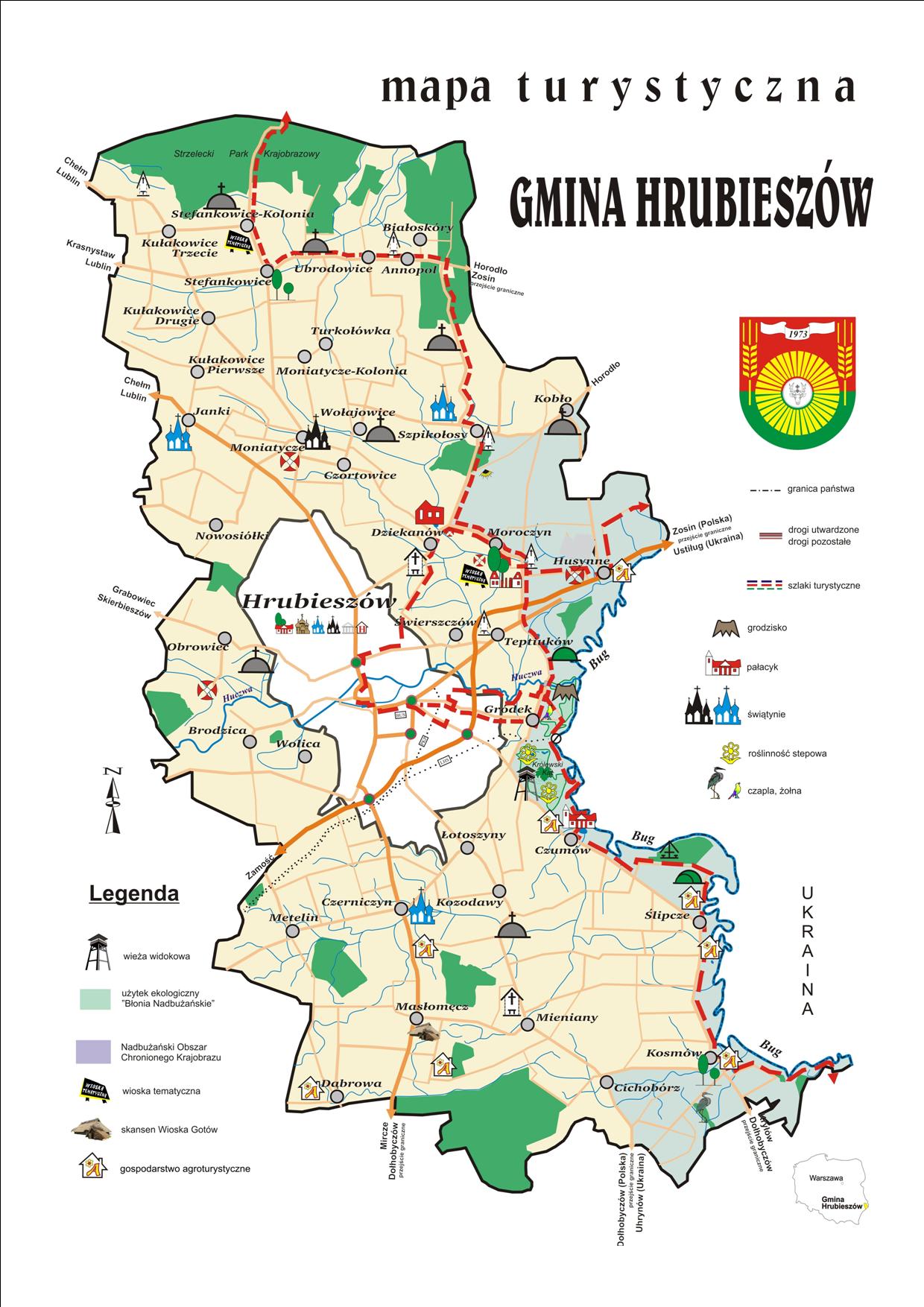 Źródło: opracowanie własne na podstawie danych Urzędu Gminy Hrubieszów. 6.5. Działalność organizacji pozarządowychW polskim prawie definicję ustawową organizacji pozarządowej zawiera art. 3 ust. 2 ustawy z dnia 24 kwietnia 2003 roku o działalności pożytku publicznego i o wolontariacie. Zgodnie, z którym organizacjami pozarządowymi są, nie będące jednostkami sektora finansów publicznych, w rozumieniu przepisów o finansach publicznych, i niedziałające 
w celu osiągnięcia zysku, osoby prawne lub jednostki nieposiadające osobowości prawnej, utworzone na podstawie przepisów ustaw, w tym fundacje i stowarzyszenia, przy czym niektórych przepisów ustawy nie stosuje się do fundacji publicznych i fundacji partii politycznych.  Gmina Hrubieszów podejmuje daleko idące działania sprzyjające budowie partnerstwa z organizacjami pozarządowymi i innymi podmiotami, służącego rozpoznawaniu 
i zaspokajaniu potrzeb mieszkańców oraz pobudzaniu na różnych płaszczyznach aktywności obywatelskiej. Wiodącym w tym zakresie jest corocznie przyjmowany przez Radę Gminy Hrubieszów po przeprowadzeniu konsultacji społecznych Roczny Program Współpracy Gminy Hrubieszów z organizacjami pozarządowymi oraz innymi podmiotami. Sprzyjający klimat dla działalności i rozwoju podmiotów trzeciego sektora powoduje, że na terenie gminy Hrubieszów nie zmniejsza się ich aktywność.Na dzień 31 grudnia 2021 roku uległa nieznacznemu zmniejszeniu w stosunku do roku poprzedniego liczba funkcjonujących na terenie gminy Hrubieszów organizacji posiadających różne formy organizacyjne, a było to:1) 21 stowarzyszeń: Stowarzyszenie na Rzecz Ekorozwoju i Promocji Wsi Cichobórz, Stowarzyszenie Rozwoju Wsi Obrowiec, Stowarzyszenie Rozwoju i Promocji Wsi Kosmów, Stowarzyszenie Rozwoju i Promocji Wsi Dąbrowa C.L., Stowarzyszenie „Nieobojętni”, Stowarzyszenie Hrubieszowskie „Lepsze Jutro” Lokalna Grupa Działania, Stowarzyszenie Rozwoju i Wspierania Promocji Wsi Kułakowice Trzecie, Stowarzyszenie Rozwoju 
i Promocji Wsi Dziekanów, Stowarzyszenie „Zbudujmy Nową Przyszłość” w Jankach, Stowarzyszenie Kobiet Gminy Hrubieszów-Polskie Kwiaty, Stowarzyszenie na Rzecz Rozwoju Ziemi Hrubieszowskiej z/s w Wołajowicach, Stowarzyszenie „Sosenka” 
w Stefankowicach, Masłomęckie Stowarzyszenie „Wioska Gotów”, Stowarzyszenie Rozwoju Wsi Czumów „KRESY”, Stowarzyszenie na Rzecz Rozwoju Lokalnego Wsi Kułakowice Pierwsze, Stowarzyszenie Rozwoju Wsi Teptiuków, Stowarzyszenie na rzecz Wspierania 
i Rozwoju „Herkules”, Stowarzyszenie Sołtysów Gminy Hrubieszów, Stowarzyszenie „Dolina Bugu” w Ślipczu, Stowarzyszenie „Przystań” Mieniany oraz Stowarzyszenie Społeczno-Kulturalne „Swoje Chwalimy”.Wspomniane wcześniej mające miejsce w 2021 roku zmniejszenie liczby organizacji społecznych działających na terenie gminy Hrubieszów, dotyczyło głównie tej grupy podmiotów i związane było z rozwiązaniem: - Stowarzyszenia Rozwoju i Promocji Wsi Kobło,- Stowarzyszenia Rozwoju Lokalnego „Nasz Dom” w Moniatyczach, 2) 17 Ochotniczych Straży Pożarnych w miejscowościach: Brodzica, Czerniczyn, Dąbrowa, Dziekanów, Kobło, Kozodawy, Kułakowice Trzecie, Masłomęcz, Mieniany, Moniatycze, Nowosiółki, Obrowiec, Stefankowice, Ślipcze, Teptiuków, Ubrodowice, Wołajowice,3) 13 Kółek Rolniczych w miejscowościach: Brodzica, Czerniczyn, Dziekanów, Husynne, Kobło, Moniatycze, Moroczyn, Nowosiółki, Obrowiec, Stefankowice, Szpikołosy, Teptiuków, Wolica,4) 28 Kół Gospodyń Wiejskich w miejscowościach: Brodzica, Czerniczyn, Dziekanów, Husynne, Kobło, Moniatycze, Moroczyn, Nowosiółki, Obrowiec, Stefankowice, Szpikołosy, Teptiuków, Wolica, Cichobórz, Czumów, Dąbrowa, Gródek, Janki, Kozodawy, Kosmów, Kułakowice Pierwsze, Kułakowice Trzecie, Masłomęcz, Metelin, Mieniany, Świerszczów, Ślipcze, Ubrodowice,5) 2 Kluby Seniora: „Srebrne Świerki” w Kułakowicach Trzecich oraz „Biedronki” 
w Ślipczu,6) jeden Klub Sportowy „HURAGAN” Hrubieszów,8) 1 Fundacja „Czasoprzestrzeń” w Koble.  Ponadto na terenie gminy działają: Gminna Rada Seniorów, Rada Gminna Kół Gospodyń Wiejskich, Centrum Integracji Społecznej w Mienianach. Rozwiązaniu uległ Uczniowski Klub Sportowy działający przy Szkole Podstawowej 
w Moniatyczach,Gmina Hrubieszów współpracuje z organizacjami pozarządowymi zarówno w formie finansowej jak i pozafinansowej. Współpraca finansowa z organizacjami pozarządowymi opiera się na powierzeniu 
i wspieraniu zadań publicznych, określanych każdego roku w wymienionym wyżej Programie. Gmina udziela im również pomocy finansowej na realizację zadań statutowych. Współpraca finansowa odbywa się na zasadach i w trybie określonym w ustawie 
o działalności pożytku publicznego i o wolontariacie, a także w odpowiednich przepisach organów gminy.  Poniżej wskazano zadania realizowane przez organizacje pozarządowe, na które 
w 2021 roku gmina Hrubieszów udzieliła dofinansowania.  Tabela 19. Zadania realizowane przez organizacje pozarządowe działające na terenie gminy Hrubieszów, którym udzielono dofinansowania w 2021 roku.Źródło: Opracowanie własne na podstawie danych Urzędu Gminy Hrubieszów.  Podobnie jak w 2020 roku również w 2021 roku znaczną aktywność w zakresie pozyskiwania środków zewnętrznych wykazały Koła Gospodyń Wiejskich, które dzięki rejestracji na podstawie przepisów ustawy z dnia 9 listopada 2018 roku o kołach gospodyń wiejskich, uzyskiwały możliwość pozyskania dotacji na działalność statutową. Dotację taką 
uzyskało z Agencji Restrukturyzacji i Modernizacji Rolnictwa łącznie 19 organizacji, 
z czego 16 w wysokości po 5 000 zł oraz trzy w wysokości po 6 000 zł. Pierwszą grupę stanowiły KGW: Cichobórz, Dąbrowa, Dziekanów, Husynne, Kobło, Kułakowice Trzecie, Masłomęcz, Metelin, Mieniany, Moniatycze, Moroczyn, Nowosiółki, Stefankowice, Ślipcze, Ubrodowice i Wolica. Drugą natomiast KGW Kosmów, Obrowiec, Świerszczów. Koła Gospodyń Wiejskich z Kosmowa, Obrowca, Stefankowic i Ubrodowic uzyskały również dotację- każde w wysokości 8 000 złotych - przyznaną przez Agencję Restrukturyzacji 
i modernizacji Rolnictwa z tytułu organizacji szczepień przeciw COVID-19 organizowanych w ramach Narodowego Programu Szczepień pod hasłem „#szczepmy się razem z KGW”. 
KGW Husynne i Moroczyn natomiast pozyskały po 5 500 zł z Funduszu inicjatyw Obywatelskich. Środki te podobnie jak przed rokiem pozwoliły tym organizacjom na drobne remonty i doposażenie zajmowanych przez siebie pomieszczeń w meble, zakup sprzętu AGD
i wyposażenia kuchennego, zakup strojów, organizację warsztatów kulinarnych jak również wycieczek i wyjazdów. Zbliżoną do ubiegłorocznej aktywność w pozyskiwaniu środków zewnętrznych wykazały w 2021 roku również funkcjonujące na terenie gminy Hrubieszów jednostki Ochotniczych Straży Pożarnych. W roku objętym „Raportem…” kwota ta wyniosła 71 400 zł, a źródła i przeznaczenie pozyskanych środków opisane zostały w części „Raportu…” dotyczącej funkcjonowania jednostek Ochotniczych Straży Pożarnych.   W 2021 roku nie uległa zmianie zasadnicza istota współpracy Gminy Hrubieszów 
z organizacjami pozarządowymi sprowadzająca się do wsparcia organizacyjnego przy podejmowanych przez nie przedsięwzięciach np.: udostępnienie gminnych obiektów użyteczności publicznej (świetlic), możliwość zawierania porozumień o współpracy 
w realizacji wspólnych przedsięwzięć, obejmowanie patronatem Wójta Gminy Hrubieszów wydarzeń realizowanych przez organizacje pozarządowe, współorganizowanie spotkań 
i projektów służących mieszkańcom, pomoc przy organizacji środków transportu do przewozu osób i materiałów związanych z wykonywaniem przez organizacje zadań publicznych, pomoc w prowadzeniu księgowości. Gmina Hrubieszów wspiera również organizacje pozarządowe w czynnościach związanych w aplikowanie przez nie o środki ze źródeł zewnętrznych. Stale rozwijana działalność organizacji pozarządowych świadczy o stałym wzroście świadomości obywatelskiej mieszkańców gminy, a tym samym możliwościach dalszego rozwoju lokalnych społeczności i umacniania w nich cech społeczeństwa obywatelskiego. Podobnie jak w roku poprzednim również w roku 2021, w niektórych obszarach działalność organizacji społecznych podporządkowana była ograniczeniom i obostrzeniom wynikającym z przepisów sanitarno – epidemiologicznych. Starały się one jednak, na ile to możliwe, wykorzystywać swoje możliwości i posiadany potencjał w celu dalszego rozwoju.6.6. Współpraca Gminy z organizacjami spoza gminy i krajuGmina Hrubieszów jako jednostka samorządu terytorialnego, podobnie jak w roku poprzednim, również w roku 2021 pozostawała członkiem wielu organizacji i porozumień działających na rzecz rozwoju samorządności, krzewienia zasad demokracji, utrwalania standardów społeczeństwa obywatelskiego, a nawet współpracy międzynarodowej. 
Do najaktywniejszych z nich należą: Stowarzyszenie Samorządów Euroregionu „Bug” z siedzibą w Chełmie, Konwent Współpracy Samorządowej Polska – Ukraina z siedzibą w Szczecinie,  Związek Gmin Lubelszczyzny, Stowarzyszenie Hrubieszowskie „Lepsze Jutro” Lokalna Grupa Działania.Ze względu na trwająca drugi rok pandemię, nieco mniej aktywna była współpraca z tytułu członkostwa z takimi podmiotami jak: Lokalna Organizacja Turystyczna „Gotania”,Stowarzyszenie Polska Sieć Odnowy i Rozwoju Wsi z siedzibą w Kamieniu ŚląskimW roku objętym niniejszym „Raportem…”, Gmina Hrubieszów przystąpiła do Stowarzyszenia Samorządów Euroregion Roztocze z siedzibą w Tomaszowie Lubelskim, 
a następnie do Związku Transgranicznego Euroregion Roztocze z siedziba również 
w Tomaszowie Lubelskim. Akces do wymienionych organizacji nastąpił na podstawie uchwał Rady Gminy Hrubieszów: Nr XXXI/224/2021 z dnia 28 czerwca 2021 roku oraz 
Nr XXXIII/240/2021 z dnia 7 września 2021 roku.W 2021 roku rozwiązany został ponadto Związek Gmin Ziemi Hrubieszowskiej utworzony przez gminy powiatu hrubieszowskiego w 2000 roku.Gmina Hrubieszów współpracuje również na podstawie podpisanych porozumień 
z samorządami z zagranicy, tj. miastem Włodzimierz Wołyński i Rejonem Horochowskim.  W 2021 roku kontynuowano wspólną realizację, rozpoczętego w 2019 roku, 
w porozumieniu z Gminą Drohiczyn, projektu „Łączy nas Bug – utworzenie dwóch transgranicznych szlaków kajakowych”, na który Gmina Drohiczyn otrzymała dofinansowanie w ramach Programu Współpracy Transgranicznej Polska-Białoruś-Ukraina. W ramach tego projektu wykonano na terenie gminy Hrubieszów inwentaryzację szlaku kajakowego na Bugu, a następnie jego oznakowanie. Nad Bugiem, w miejscowości Ślipcze, ustawiono „tubę do słuchania głosów przyrody”. Ponadto, konsultowano proponowaną treść przewodników turystycznych/map, z uwzględnieniem atrakcji na terenie naszej Gminy.Członkostwo Gminy Hrubieszów w Konwencie Współpracy Samorządowej Polska – Ukraina z siedzibą w Szczecinie i pełnienie przez Wójta Gminy Hrubieszów funkcji Wiceprezesa Zarządu tej organizacji, umożliwiło zapromowanie się podczas wspólnych obchodów jubileuszowych w Szczecinie, w sierpniu 2021 roku związanych z 10-tą rocznicą utworzenia Konwentu, 15-lecia działalności Konsula Honorowego Ukrainy w Szczecinie Pana Henryka Kołodzieja oraz 30-tą rocznicą uzyskania niepodległości Ukrainy.W październiku 2021 roku Gmina Hrubieszów wzięła natomiast udział w projekcie realizowanym przez Konwent Współpracy Samorządowej Polska-Ukraina pt. „Akademia rozwoju lokalnego dla samorządów z obwodu wołyńskiego”, dofinansowanego z Programu RITA – Przemiany w regionie. Jej udział polegał na przyjęciu przedstawicieli kilku samorządów wołyńskich i zorganizowaniu dla nich prezentacji poświęconej planowaniu strategicznemu gminy.Jako członek Stowarzyszenia Samorządów Euroregionu Bug, Gmina Hrubieszów zadeklarowała swój udział w pracach członków Stowarzyszenia, w zakresie tworzenia marki turystycznej związanej z rzeką Bug. W 2021 roku odbyło się jedno spotkanie dla samorządów z powiatu hrubieszowskiego.We wrześniu 2021 roku w Chełmie przedstawiciele Gminy Hrubieszów wzięli udział w konferencji otwierającej projekt, Euroregionu Bug, pt. „Marka turystyczna szansą wzmocnienia branży turystycznej Gurii oraz Euroregionu Bug”, realizowany wspólnie 
z gruzińskim regionem Guria ze środków programu Polska Pomoc.Podobnie jak przed rokiem, w związku z panującą w 2021 roku pandemią, odstąpiono natomiast od organizacji odbywającego się od kilku lat w Tryskawcu na Ukrainie Festiwalu Kultury Polsko-Ukraińskiej. Żaden z działających na terenie Gminy Hrubieszów zespołów nie miał zatem okazji do zaprezentowania się jak miało to miejsce w latach poprzednich 
w przypadku zespołu „To i Owo na Ludowo” z Gródka.7. Oświata i edukacjaProwadzenie publicznych punktów przedszkolnych oraz szkół podstawowych jest jednym z najważniejszych zadań, jakie należą do działalności publicznej gminy. Zakres działalności oświatowej i edukacyjnej gminy regulują: ustawa z dnia 14 grudnia 2016 roku Prawo oświatowe, ustawa z dnia 7 września 1991 r. o systemie oświaty, ustawa z dnia 
15 kwietnia 2011 r. o systemie informacji oświatowej, ustawą z dnia 26 stycznia 1982 r. Karta Nauczyciela. Rada Gminy Hrubieszów w związku z reformą oświaty podjęła w 2017 roku uchwałę w sprawie dostosowania sieci szkół podstawowych i gimnazjów do nowego ustroju szkolnego. Obecny stan sieci oświatowej, jej baza oraz liczba uczniów i pracowników szkół, zostaną przedstawione w niniejszej części „Raportu…”.7.1. Sieć jednostek oświatowychW roku szkolnym 2021/2022 sieć szkół podstawowych obejmowała 6 szkół prowadzonych przez Gminę Hrubieszów oraz 3 szkoły, dla których organem prowadzącym były inne podmioty. W przypadku szkół prowadzonych przez Gminę Hrubieszów były to.:1) Szkoła Podstawowa im. ks. Stanisława Staszica w Czerniczynie,2) Szkoła Podstawowa im. Tadeusza Kościuszki w Husynnem,3) Szkoła Podstawowa im. Jana Pawła II w Mienianach,4) Szkoła Podstawowa im. Papieża Jana Pawła II w Moniatyczach,5) Szkoła Podstawowa im. 15 Pułku Piechoty „Wilków” w Stefankowicach,6) Szkoła Podstawowa w Ślipczu z siedzibą w Kozodawach.Trzy pozostałe funkcjonujące na terenie gminy Hrubieszów szkoły podstawowe, tj.:Publiczna Szkoła Podstawowa w Dąbrowie,Publiczna Szkoła Podstawowa im. M. Futy w Dziekanowie,3) Publiczna Szkoła Podstawowa w Szpikołosach,prowadzone były przez stowarzyszenia i osobę fizyczną.W roku szkolnym 2021/2022 sieć oddziałów przedszkolnych w szkołach i innych form wychowania przedszkolnego prowadzonych przez Gminę Hrubieszów przedstawiała się następująco:1) Oddział przedszkolny przy Szkole Podstawowej im. ks. Stanisława Staszica 
w Czerniczynie,2) Oddział przedszkolny przy Szkole Podstawowej im. Tadeusza Kościuszki 
w Husynnem,3) Oddział przedszkolny przy Szkole Podstawowej im. Jana Pawła II w Mienianach,4) Oddział przedszkolny przy Szkole Podstawowej im. Papieża Jana Pawła II w Moniatyczach,5) Oddział przedszkolny przy Szkole Podstawowej im. 15 Pułku Piechoty „Wilków” w Stefankowicach,6) Punkt Przedszkolny przy Szkole Podstawowej w Czerniczynie,7) Punkt Przedszkolny przy Szkole Podstawowej w Husynnem,8) Zamiejscowy Punkt Przedszkolny przy Szkole Podstawowej w Mienianach 
z siedzibą w Cichobórzu,9) Punkt Przedszkolny przy Szkole Podstawowej w Moniatyczach,10) Punkt Przedszkolny przy Szkole Podstawowej w Ślipczu.Ponadto w roku szkolnym 2021/2022  na terenie gminy przy publicznych szkołach prowadzonych przez stowarzyszenia i osobę fizyczną funkcjonowały 4 punkty przedszkolne 
i jeden oddział przedszkolny, tj.:1) Oddział przedszkolny przy Publicznej Szkole Podstawowej w Szpikołosach,2) Punkt Przedszkolny przy Publicznej Szkole Podstawowej w Dąbrowie,3) Punkt Przedszkolny przy Publicznej Szkole Podstawowej w Dziekanowie,4) Punkt Przedszkolny w Obrowcu,5) Punkt Przedszkolny „Wilczęta” w Stefankowicach. Jak w wynika z powyższych informacji gminna sieć punktów przedszkolnych oraz szkół podstawowych jest gęsta i zaspokaja potrzeby edukacyjne mieszkańców gminy. 7.2. Baza oświatowaDane dotyczące bazy oświatowej 6-ciu szkół podstawowych, dla których organem prowadzącym jest Gmina Hrubieszów według stanu na dzień 31 grudnia 2021 roku przedstawiona została w poniższej tabeli:Tabela 20. Baza oświatowa w Gminie Hrubieszów w 2021 roku.Źródło: opracowanie własne na podstawie danych Urzędu Gminy Hrubieszów. W roku objętym „Raportem…” kontynuowane były podjęte w 2020 roku działania, związane z termomodernizacją prowadzonych przez Gminę Hrubieszów szkół podstawowych w celu poprawy ich efektywności energetycznej, ze środków Rządowego Funduszu Inwestycji Lokalnych. W ramach powyższych działań zrealizowano następujące zadania:W miesiącu maju w drodze przetargu wyłoniono wykonawców dokumentacji projektowej szkół:Szkoła Podstawowa w Czerniczynie: wykonawca Corematic Engineering 
Sp. z o.o., ul. Lipowa 14, 44-100 Gliwice, kwota 21 384,00 zł brutto,Szkoła Podstawowa w Husynnem: wykonawca Corematic Engineering 
Sp. z o.o., ul. Lipowa 14, 44-100 Gliwice, kwota 21 347,00 zł brutto,Szkoła Podstawowa w Mienianach: wykonawca Corematic Engineering 
Sp. z o.o., ul. Lipowa 14, 44-100 Gliwice, kwota 21 712,00 zł brutto,Szkoła Podstawowa w Stefankowicach: wykonawca Corematic Engineering Sp. z o.o., ul. Lipowa 14, 44-100 Gliwice, kwota 21 356,00 zł brutto.W miesiącach wrześniu i październiku w drodze przetargu wyłoniono wykonawców dokumentacji projektowej pozostałych szkół tj:Szkoła Podstawowa w Ślipczu z/s w Kozodawach: Biuro projektów, analiz 
i audytów Sp. z o.o., ul. Zemborzycka 53 lok. 10, 20-445 Lublin, kwota 
32 419,00 zł brutto,Szkoła Podstawowa w Moniatyczach wykonawca: Corematic Engineering 
Sp. z o.o., ul. Lipowa 14, 44-100 Gliwice, kwota 29 950,00 zł brutto.W miesiącu listopadzie w drodze przetargu wyłoniono wykonawców robót budowlanych dwóch szkół:Szkoła Podstawowa w Czerniczynie: wykonawca POL-BUD Budownictwo 
Sp. z o.o. Dys, ul. Kwiatowa 29, 21-003 Ciecierzyn, kwota 783 757,52 zł brutto,Szkoła Podstawowa w Husynnem: wykonawca POL-BUD Budownictwo 
Sp. z o.o. Dys, ul. Kwiatowa 29, 21-003 Ciecierzyn, kwota 758 171,41 zł brutto.Zgodnie z zawartą umową, realizacja zadania powinna zostać zakończona do końca listopada 2022 roku, a w jego rezultacie w znacznym stopniu poprawie ulegnie stan techniczny 
i efektywność energetyczna wyremontowanych obiektów. 7.3. Liczba uczniów w szkołach, przedszkolach i innych formach wychowania przedszkolnegoTabela 21. Dzieci w punktach przedszkolnych na terenie gminy Hrubieszów w latach 2017/2018-2021/2022 wg stanu na dzień 
30 września 2017, 2018, 2019, 2020 i 2021 roku z uwzględnieniem poszczególnych punktów przedszkolnych, liczby dzieci oraz oddziałów.Źródło: opracowanie własne na podstawie danych Systemu Informacji Oświatowej.   Tabela 22. Liczba uczniów w szkołach podstawowych na terenie gminy Hrubieszów w poszczególnych klasach wg stanu na dzień 
30 września 2021 roku z uwzględnieniem liczby oddziałów w szkołach.Źródło: opracowanie własne na podstawie danych Systemu Informacji Oświatowej.     Tabela 23. Liczba uczniów w szkołach podstawowych z uwzględnieniem liczby oddziałów według stanu na rok szkolny 2017/2018, 2018/2019, 2019/2020, 2020/2021 i 2021/2022.Źródło: opracowanie własne na podstawie danych Systemu Informacji Oświatowej.     Tabela 24. Stan zatrudnienia w szkołach dla których organem prowadzącym jest Gmina Hrubieszów w roku szkolnym 2021/2022.	Źródło: opracowanie własne na podstawie danych Urzędu Gminy Hrubieszów. 7.4. Dowóz uczniówJednym z zadań gminy wynikających w ustawy z dnia 14 grudnia 2016 roku Prawo oświatowe, jest zapewnienie w okolicznościach określonych przepisami wymienionej ustawy, bezpłatnego transportu i opieki w czasie przewozu dziecka do szkoły. Podobnie zwrot kosztów przejazdu dziecka środkami komunikacji publicznej, jeżeli dowóz zapewniają rodzice, 
a do ukończenia przez dziecko 7 lat - także zwrot kosztów przejazdu opiekuna dziecka środkami komunikacji publicznej. Kolejnym z tej grupy obowiązków jest także zapewnienie dzieciom, uczniom i młodzieży niepełnosprawnej bezpłatnego transportu  i opieki w czasie przewozu do najbliższej szkoły lub innej placówki właściwej ze względu na rodzaj niepełnosprawności. W przypadku nie funkcjonowania na terenie danej gminy zorganizowanego przez nią transportu, wymienionej grupy osób niepełnosprawnych, spoczywa na niej obowiązek zwrotu rodzicom kosztów przewozu dzieci, młodzieży i uczniów niepełnosprawnych, jak też samych rodziców. W przypadku Gminy Hrubieszów realizacja wspomnianego obowiązku w 2021 roku, podobnie jak w latach poprzednich, odbywała się w różnych formach, zarówno przez jego organizację, jak też zwrot kosztów dojazdów organizowanych przez rodziców. Okres objęty niniejszym „Raportem…” to kolejny rok stanu pandemii, a co za tym idzie okres, w którym organizacja nauki przybierała formę zdalną. Niemniej jednak znaczna część zajęć odbywała się stacjonarnie, co wymagało zapewnienia dojazdu uczniów do placówek oświatowych.  W ramach realizacji przez Gminę Hrubieszów, zadania związanego z zapewnieniem bezpłatnego transportu i opieki w czasie przewozu dziecka do szkoły, z dowozu korzystało średnio 360 uczniów miesięcznie, co stanowiło ponad 65% wszystkich uczęszczających do szkół, dla których gmina jest organem prowadzącym. W przypadku uczniów szkół podstawowych prowadzonych przez Gminę Hrubieszów dowóz odbywał się przy wykorzystaniu 2 busów stanowiących własność gminy oraz busów pozostających 
w dyspozycji Gminnego Ośrodka Kultury w Hrubieszowie z siedzibą w Wołajowicach, jak też środkami komunikacji publicznej.W okresie objętym niniejszym „Raportem…” gmina zapewniała również bezpłatny transport i opiekę podczas przewozu uczniów niepełnosprawnych lub zwrot kosztów takiego przejazdu. Dotyczy to dowozu uczniów do Specjalnego Ośrodka Szkolno-Wychowawczego 
w Hrubieszowie, przy wykorzystaniu własnego środka transportu tj, busów stanowiących własność gminy. Z tej formy transportu korzystało średnio 14 uczniów oraz zewnętrznego przewoźnika, tj. Przedsiębiorstwa RUMCAJS Agnieszka Kaczanowska, które przewoziło średnio 8 uczniów, analogicznie jak rok wcześniej. Ponadto gmina zwracała koszty dojazdu do szkół i ośrodków specjalnych na terenie miasta Zamość. Zadanie to realizowane było przez stowarzyszenie „Krok za Krokiem” w trybie ustawy z dnia 24 kwietnia 2003 r. 
o działalności pożytku publicznego i o wolontariacie. Z transportu świadczonego przez tego przewoźnika korzystało średnio 4 uczniów miesięcznie. Gmina Hrubieszów dokonywała również zwrotu kosztów dowozu niepełnosprawnych uczniów środkami komunikacji własnej, który realizowany był przez rodziców. Średnio z tej formy dowozu w 2021 roku korzystało 6 uczniów. 7.5. Organizacji systemu oświaty w związku z pandemią koronawirusa SARS-CoV-2Jak zostało to już wspomniane w niniejszym „Raporcie…”, przy opisie innych obszarów związanych z funkcjonowaniem i realizacją zadań przez Gminę Hrubieszów 
w 2021 roku, trwający drugi rok pandemii koronawirusa SARS-CoV-2, miał wpływ również na organizację systemu oświatowego w placówkach prowadzonych przez Gminę Hrubieszów. Sprowadzało się to między innymi, podobnie jak w roku poprzednim, do różnych form organizacji zajęć dydaktycznych w zależności od wieku uczniów i przynależności terytorialnej placówek oświatowych. W przypadku szkół z terenu gminy Hrubieszów organizacja nauki zgodnie z przepisami Ministerstwa Edukacji i Nauki przebiegała następująco:1. Przedszkola:1) od 4 stycznia do 28 marca zajęcia stacjonarne,2) od 29 marca do 18 kwietnia zamknięcie placówek,3) od 19 kwietnia do 31 grudnia zajęcia stacjonarne.2.  Klasy I-III szkoły podstawowej:1) od 4 stycznia do 17 stycznia ferie zimowe,2) od 18 stycznia do 28 lutego nauczanie stacjonarne,3) od 1 marca do 25 kwietnia kształcenie na odległość,4) od 26 kwietnia do 2 maja lekcje w trybie hybrydowym,5) od 3 maja do zakończenia roku szkolnego nauczanie stacjonarne,6) od 1 września do 19 grudnia nauczanie stacjonarne,7) od 20 grudnia do 31 grudnia nauka zdalna.3. Klasy VI-VIII szkoły podstawowej:1) od 4 stycznia do 17 stycznia ferie zimowe,2) od 1 marca do 25 kwietnia kształcenie na odległość,3) od 26 kwietnia do 16 maja nauka zdalna,4) od 17 maja do 30 maja nauka w trybie hybrydowym,5) od 31 maja do zakończenia roku szkolnego nauczanie stacjonarne,6) od 1 września do 19 grudnia nauczanie stacjonarne,7) od 20 grudnia do 31 grudnia nauka zdalna.7.6. Programy oświatowe realizowane w placówkach oświatowych prowadzonych przez Gminę HrubieszówPodobnie jak w 2020 roku, również w roku objętym „Raportem…”, w szkołach podstawowych, dla których organem prowadzącym jest Gmina Hrubieszów, realizowane programy oświatowe pozwalające na pozyskanie środków pozabudżetowych, przyczyniających się do podnoszenia, jakości świadczonych usług edukacyjnych. W 2021 roku były to: 1) „Aktywna tablica” w ramach Rządowego programu rozwijania szkolnej infrastruktury oraz kompetencji uczniów i nauczycieli w zakresie technologii informacyjno-komunikacyjnych. W ramach projektu dokonano zakupu pomocy dydaktycznych na łączną kwotę 17 500 zł, przy wkładzie własnym wynoszącym 3 500 zł. Zadanie realizowała Szkoła Podstawowa w Ślipczu z siedzibą w Kozodawach.2) „Narodowy Program Rozwoju Czytelnictwa” będący wieloletnim programem rządowym na lata 2021–2025 w ramach, którego środki przeznaczone zostały na różne formy wsparcia i promocji czytelnictwa w Polsce. Jego celem było również kształtowanie postaw czytelniczych, zwiększanie dostępu do wszelkich formatów książek występujących w formie elektronicznej, wzmacnianie kompetencji posługiwania się językiem ojczystym oraz roli bibliotek publicznych, jako lokalnych ośrodków życia społecznego i centrów dostępu do kultury i wiedzy. Ze środków projektu dokonano zakupu pomocy dydaktycznych na łączna kwotę 13 758,91 zł, przy wkładzie własnym wynoszącym 2 758,91 zł. Zadanie realizowały trzy szkoły podstawowe: Szkoła Podstawowa w Husynnem, Szkoła Podstawowa 
w Moniatyczach i Szkoła Podstawowa w Ślipczu z siedzibą w Kozodawach.3) „Poznaj Polskę” pilotażowe przedsięwzięcie Ministra Edukacji i Nauki, mające na celu poznanie polskiego dziedzictwa narodowego i kulturowego oraz popularyzację osiągnięć polskiej nauki. W ramach programu dofinansowywano wycieczki edukacyjne dzieci 
i młodzieży, związane z priorytetowymi obszarami edukacyjnymi, co miało jednocześnie uatrakcyjnić proces nauczania. Maksymalna kwota dofinansowania wynosiła 80% planowanych kosztów wycieczki. Ze środków programu pilotażowego „Poznaj Polskę” skorzystały dwie szkoły podstawowe, dla których organem prowadzącym jest Gmina Hrubieszów, a łączna kwota dofinasowania wyniosła 22 400 zł. Były to: Szkoła Podstawowa w Czerniczynie – 3 640 zł oraz Szkoła Podstawowa w Moniatyczach – 18 760 zł. Wkład własny Gminy Hrubieszów wyniósł 4 425,68 zł. Pozostałe szkoły nie mogły skorzystać 
z udziału w programie, w związku z wyczerpaniem puli dostępnych środków.  4) „Laboratoria Przyszłości” program edukacyjny realizowany przez Ministerstwo Edukacji i Nauki we współpracy z Centrum GovTech w Kancelarii Prezesa Rady Ministrów. Program obejmował stworzenie nowoczesnej szkoły, w której zajęcia będą prowadzone 
w sposób ciekawy, angażujący uczniów oraz sprzyjający odkrywaniu ich talentów 
i rozwijaniu zainteresowań. Cel inicjatywy stanowiło wsparcie szkół podstawowych 
w budowaniu wśród uczniów kompetencji przyszłości z tzw. kierunków STEAM (nauka, technologia, inżynieria, sztuka oraz matematyka). W ramach „Laboratoriów Przyszłości” organy prowadzące szkoły ubiegać się mogły o wsparcie finansowe państwa na powyższy cel. Przyznane wsparcie przekazywane było „z góry” bez konieczności wniesienia wkładu własnego, a jego maksymalna wysokość uzależniona była od liczby uczniów danej szkoły, wynikającej z danych systemu informacji oświatowej. W przypadku gminy Hrubieszów łączne wsparcie wyniosło 210 000 zł, z czego 60 000 zł dla Szkoły Podstawowej 
w Moniatyczach oraz po 30 000 zł dla pozostałych szkół (Szkoła Podstawowa 
w Czerniczynie, Husynnem, Mielnianach, Stefankowicach, Ślipczu z siedzibą 
w Kozodawach). 7.7. Wspierania edukacji uzdolnionych dzieci i młodzieży w terenu Gminy HrubieszówPodobnie jak w latach poprzednich również w 2021 roku w Gminie Hrubieszów realizowany był przyjęty Uchwałą Nr XVI/114/2020 Rady Gminy Hrubieszów z dnia 
17 lutego 2020 roku „Lokalny program wspierania edukacji uzdolnionych dzieci 
i młodzieży”. Głównym celem programu jest pobudzanie aspiracji edukacyjnych, artystycznych i sportowych wśród uczniów zamieszkałych na terenie gminy Hrubieszów, niezależnie od miejsca pobierania nauki oraz uczniów nie zamieszkałych na terenie Gminy Hrubieszów, a pobierający naukę w szkołach funkcjonujących na jej terenie. W 2021 roku na podstawie zasad określonych w Uchwale Nr XXX/216/2021 Rady Gminy Hrubieszów z dnia 24 maja 2021 roku jednorazowe stypendia pieniężne Wójta Gminy Hrubieszów otrzymało 121 uczniów, z czego 119 za wybitne osiągnięcia edukacyjne oraz dwóch za wybitne osiągnięcia sportowe. Wymienieni uczniowie reprezentowali wszystkie działające na terenie gminy Hrubieszów szkoły podstawowe, niezależnie od statusu podmiotu je prowadzącego tj.:1) Szkoła Podstawowa w Czerniczynie – 18 uczniów,2) Szkoła Podstawowa w Dąbrowie – 1 uczeń,3) Szkoła Podstawowa w Dziekanowie – 8 uczniów,4) Szkoła Podstawowa w Husynnem – 19 uczniów,5) Szkoła Podstawowa w Mienianach – 18 uczniów,6) Szkoła Podstawowa w Moniatyczach – 25 uczniów,7) Szkoła Podstawowa w Stefankowicach – 13 uczniów,8) Szkoła Podstawowa w Szpikołosach – 12 uczniów,9) Szkoła Podstawowa w Ślipczu z siedzibą w Kozodawach – 7 uczniów.Łączna kwota przyznanych stypendiów wyniosła 25 300 zł.8.OCHRONA SRODOWISKASprawowanie kontroli przestrzegania i stosowania przepisów o ochronie środowiska jest jednym z podstawowych obowiązków wójta (burmistrza lub prezydenta miasta). Według zapisów ustawy o samorządzie gminnym oraz innych przepisów szczególnych najważniejsze zadania w tym zakresie obejmują przede wszystkim sprawy utrzymania porządku i czystości oraz gospodarowanie odpadami, gospodarkę wodną oraz zaopatrywanie lokalnej społeczności w wodę i odprowadzanie ścieków, a także ład przestrzenny, czy też ochronę przyrody.8.1. Utrzymanie czystości i porządku oraz gospodarka odpadamiUtrzymanie czystości i porządku oraz gospodarka odpadami uregulowane są przede wszystkim przepisami ustawy z dnia 13 września 1996 roku o utrzymaniu czystości 
i porządku w gminach (dalej: „ustawa o utrzymaniu czystości”) oraz ustawy z dnia 
14 grudnia 2014 roku o odpadach (dalej: „ustawa o odpadach”). Ponadto szczegółowe zasady utrzymania czystości i porządku na terenie gminy, określa stanowiący prawo miejscowe – regulamin przyjmowany przez radę gminy. W przypadku Gminy Hrubieszów obecnie obowiązującym jest „Regulamin utrzymania czystości i porządku na terenie Gminy Hrubieszów” przyjęty uchwałą Nr XXIII/160/2020 z dnia 30 października 2020 roku. Gmina Hrubieszów realizując swoje zadania z zakresu gospodarowania odpadami komunalnymi, corocznie ogłasza przetarg nieograniczony na usługi odbierania 
i zagospodarowania odpadów komunalnych z nieruchomości zamieszkałych na jej terenie.Podmiotem zajmującym się od 1 stycznia do 31grudnia 2021 roku odbiorem  
i zagospodarowaniem odpadów komunalnych od mieszkańców gminy, była wyłoniona 
w drodze przetargu firma: Gminny Zakład Obsługi Sp. z o.o.  Okopy Kolonia 49, 22-175 Dorohusk. Na dzień 31 grudnia 2021 roku na podstawie złożonych deklaracji, odpady odbierane były z 2607 nieruchomości. Zgodnie ze złożonymi deklaracjami, systemem odbioru odpadów objętych było natomiast 7564 mieszkańców, co stanowi 76% zameldowanych na terenie gminy Hrubieszów na pobyt stały. W poniższej tabeli zawarto informacje dotyczące masy odpadów komunalnych odebranych od właścicieli nieruchomości zamieszkałych na terenie gminy Hrubieszów 
w latach 2016 – 2020, wyrażoną w tonach (Mg) oraz masę odpadów komunalnych odebranych w 2021 roku. Tabela 25. Masa odpadów komunalnych, odebranych od właścicieli nieruchomości zamieszkałych na terenie gminy Hrubieszów w latach 2016 – 2020 i 2021 roku, wyrażona 
w tonach (Mg).Źródło: opracowanie własne na podstawie danych Urzędu Gminy Hrubieszów. Na terenie gminy Hrubieszów w 2021 roku wytworzono i odebrano następującą ilość odpadów segregowanych z podziałem na: tworzywo sztuczne i metal, odpady opakowaniowe wielomateriałowe – 174,72 Mg, szkło – 147,12 Mg, papier – 4,51 Mg, bioodpady – 93,76 Mg, zużyte opony – 37,84 Mg, odpady wielkogabarytowe – 98,56 Mg, odpady budowlane 
i rozbiórkowe – 40,06 Mg,  popiół 161,54  Mg oraz zużytych urządzeń elektrycznych 
i elektronicznych – 26,38 Mg. W ciągu 2021 roku odebrano ponadto 561,70 Mg odpadów zmieszanych.  Tabela 26. Masa segregowanych odpadów komunalnych, odebranych od właścicieli nieruchomości zamieszkałych z terenu gminy Hrubieszów w 2021 roku w stosunku 
do 2020 roku, wyrażona w tonach (Mg) z podziałem na ich rodzaj.Źródło: opracowanie własne na podstawie danych Urzędu Gminy Hrubieszów. Z analizy powyższych danych wynika, że w roku objętym „Raportem…”, odnotowany został bardzo zauważalny w stosunku do 2020 roku wzrost ilości bioodpadów (+39,52%). Szansą na ograniczenie tej tendencji mogą być wprowadzone przepisy znowelizowanej ustawy o utrzymaniu czystości, dające radom gmin możliwość zwalniania od 2020 roku z części opłaty za gospodarowanie odpadami komunalnymi właścicieli nieruchomości posiadających kompostowniki. Rada Gminy Hrubieszów skorzystała z tych zapisów, dokonując w 2020 roku obniżenia o 1 złotych stawki opłaty za gospodarowanie odpadami komunalnymi od każdego mieszkańca nieruchomości, w której zadeklarowano posiadanie kompostownika.  Innym zauważonym korzystnym z kolei zjawiskiem jest spadek ilości wytwarzanych odpadów niesegregowanych (-15,03%). Jest ono również następstwem zmian w przepisach, które nałożyły obowiązek segregacji odpadów. Jako niesegregowane mogą być oddawane wyłącznie rodzaje odpadów pozostające po segregacji, których nie można zakwalifikować do żadnej 
z frakcji.   Tabela 27. Koszty związane z odbiorem i zagospodarowaniem odpadów komunalnych 
w latach 2016-2020 i w 2021 roku.Źródło: opracowanie własne na podstawie danych Urzędu Gminy Hrubieszów.  Mieszkańcy gminy mają również możliwość dostarczania wytworzonych odpadów zbieranych w sposób selektywny do Punkt Selektywnej Zbiórki Odpadów Komunalnych (PSZOK) zlokalizowanego w Gminnym Zakładzie Usług Komunalnych w Hrubieszowie 
z/s w Świerszczowie. PSZOK nie przyjmuje odpadów zmieszanych, zanieczyszczonych innymi odpadami oraz odpadów powstających w wyniku działalności gospodarczej. Zasady korzystania z PSZOK określa Regulamin wprowadzony Zarządzeniem Nr 81/2021 Wójta Gminy Hrubieszów z dnia 26 października 2021 roku.  W ramach utrzymania czystości i porządku oraz prawidłowo prowadzonej gospodarki odpadami Urząd Gminy przyjmuje również zgłoszenia, dotyczące eksploatacji przydomowych oczyszczalni ścieków oraz na bieżąco aktualizuje ewidencję zbiorników bezodpływowych, których stan na dzień 31 grudnia 2021 roku wynosił odpowiednio 2067 zbiorników i 65 przydomowych oczyszczalni ścieków.  W urzędzie prowadzony jest ponadto rejestr działalności regulowanej w zakresie odbierania odpadów komunalnych od właścicieli nieruchomości. Na dzień 31 grudnia 2021 roku wpisanych do niego było 7 przedsiębiorców. Na terenie gminy Hrubieszów w okresie tym 6 przedsiębiorców posiadało aktualne zezwolenie na świadczenie usług w zakresie opróżniania zbiorników bezodpływowych i transport nieczystości ciekłych. Elementem utrzymania czystości i porządku realizowanym w 2021 roku podobnie jak w latach poprzednich było też usuwanie zwłok zwierząt z działek gminnych i pasów drogowych dróg gminnych w ramach umowy z P.P.P. „BACUTIL” oraz monitowanie do innych zarządów dróg o ujawnieniu zwłok w pasach zarządzanych przez nich dróg.8.2.  Zaopatrzenie w wodę i odprowadzania ściekówRealizacja inwestycji obejmujących budowę infrastruktury wodociągowej  
i kanalizacyjnej, o czym była mowa w rozdziale „Infrastruktura techniczna”, niniejszego „Raportu…”, to część czynności składających się na wykonywanie przez Gminę Hrubieszów zadań, związanych ze zbiorowym zaopatrzeniem mieszkańców w wodę i odprowadzaniem ścieków. Na system ten składa się jednak wiele innych czynności, których realizatorem jest jednostka organizacyjna Gminy Hrubieszów - Gminny Zakład Usług Komunalnych 
w Hrubieszowie z/s w Świerszczowie. W ramach zaopatrzenia w wodę i odprowadzania ścieków do zadań Zakładu w tym zakresie należy: ujmowanie, uzdatnianie i dostarczanie wody, o jakości przeznaczonej do spożycia przez ludzi i na potrzeby gospodarcze, odbiór i przesyłanie ścieków systemem kanalizacji sanitarnej, konserwacja, remonty, wymiany oraz naprawy urządzeń wodociągowo-kanalizacyjnych, usuwanie awarii wodociągowych i kanalizacyjnych na sieciach i przyłączach, dokonywanie odczytów wodomierzy mierzących ilość dostarczonej wody i ilość odprowadzonych ścieków, wydawanie warunków technicznych przyłączy wodociągowych i kanalizacyjnych, uzgadnianie dokumentacji technicznej w zakresie budowy urządzeń podziemnych. Na terenie gminy Hrubieszów funkcjonuje 6 ujęć wody obsługujących mieszkańców poszczególnych miejscowości, są to: ujęcie wody Stefankowice zaopatrujące mieszkańców miejscowości Annopol, Kułakowice Pierwsze, Kułakowice Drugie, Kułakowice Trzecie, Moniatycze - Kolonia, Stefankowice, Stefankowice - Kolonia, Turkołówka, Ubrodowice, Wołajowice,  ujęcie wody Nowosiółki zaopatrujące mieszkańców miejscowości Czortowice, Janki, Moniatycze, Nowosiółki,  ujęcie wody Czerniczyn zaopatrujące mieszkańców miejscowości Brodzica, Czerniczyn, Dąbrowa, Kozodawy, Łotoszyny, Masłomęcz, Metelin, Obrowiec, ujęcie wody Mieniany zaopatrujące mieszkańców miejscowości Cichobórz, Czumów, Gródek, Kosmów, Mieniany, Ślipcze,  ujęcie wody Dziekanów zaopatrujące mieszkańców miejscowości Dziekanów, Kobło, Szpikołosy,  ujęcie wody Husynne zaopatrujące mieszkańców miejscowości Husynne, Moroczyn, Świerszczów, Teptiuków. W okresie od 1 stycznia do 31 grudnia 2021 roku odbiorcom usług dostarczono łącznie 198 332 m3 wody, co oznacza spadek o 4 552,8 m3 (2,24%), w stosunku do 2020 roku, w którym sprzedaż wyniosła 202 884,8 m3. Dochody z tego tytułu uzyskane we wskazanym okresie wyniosły 675 758,38 zł (w tym dochody z wykonania przyłączy wodociągowych 4 015,05 zł, refakturowania kosztów energii elektrycznej 2 035,93 zł). Poniesione w tym samym okresie wydatki bezpośrednio związane z ujęciem i poborem wody, eksploatacją i utrzymaniem urządzeń wodociągowych wyniosły 639 531,98 zł. Istniejąca infrastruktura kanalizacyjna, natomiast stanowiąca majątek gminy i opisana w rozdziale „Infrastruktura techniczna”, zaspokaja potrzeby w zakresie odprowadzania ścieków jedynie niewielkiej liczby mieszkańców. Objęci nią są, bowiem wyłącznie mieszkańcy osiedli w zabudowie wielorodzinnej w miejscowościach Dziekanów, Husynne 
i Mieniany. W okresie od 1 stycznia do 31 grudnia 2021 roku do sieci kanalizacyjnej wprowadzono łącznie 9 518 m3 ścieków bytowych, co stanowi wzrost o 227 m3 (2,44%) 
w stosunku do 2020 roku (9 291 m3). Na dzień 31 grudnia 2021 roku cena netto 1 m3 odprowadzonych ścieków wynosiła 8,64 zł (9,33 zł brutto). Świadczone przez Zakład usługi w zakresie zbiorowego odprowadzania ścieków kanalizacyjnych przyniosły dochody 
w kwocie 83 407,31 zł, wydatki wyniosły natomiast 119 411,20 zł. Dzięki posiadanemu przez Zakład sprzętowi, gmina zapewnia odbiór odpadów ciekłych, również z terenu posesji jednorodzinnych. W 2021 roku odebrano łącznie 4 734,83 m3 ścieków bytowych, w tym 3 747,99 m3 z gospodarstw domowych, 986,84 m3 
z instytucji i innych podmiotów. W rzeczonym okresie wykonano 949 usług przy użyciu samochodu specjalnego, zabudowanego beczką asenizacyjną o poj. 11 000 litrów, w czego 888 na rzecz odbiorców indywidualnych i spółdzielni mieszkaniowych oraz 61 na rzecz jednostek organizacyjnych gminy Hrubieszów i innych podmiotów o charakterze użyteczności publicznej. Usługi w zakresie wywozu nieczystości ciekłych ze zbiorników bezodpływowych świadczone są wyłącznie przy użyciu wspomnianego samochodu specjalnego, zabudowanego beczką asenizacyjną o poj. 11 000 litrów. Dochody z tytułu świadczonych w tym okresie usług asenizacyjnych wyniosły 161 215,34 zł.Zwrócić należy uwagę, że od maja 2021 roku zmianie uległy obowiązujące w 2020 roku na terenie gminy Hrubieszów taryfy za zbiorowe zaopatrzenie w wodę i zbiorowe odprowadzanie ścieków zatwierdzone decyzją Dyrektora Regionalnego Zarządu Gospodarki Wodnej w Lublinie z dnia 9 kwietnia 2021 roku. Nowe stawki obowiązują od maja 2021 roku na okres trzech lat i wynoszą dla dostaw wody odpowiednio w kwotach netto: 3,28 zł/m3 
w pierwszym roku, 3,29 zł/m3 w drugim roku, 3,30 zł/m3 w trzecim roku. W przypadku odprowadzania ścieków dla „grupy 1” obejmującej gospodarstwa domowe (domy jednorodzinne i zabudowa wielolokatorowa) – odpowiednio w kwotach netto: 8,64 zł/m3 
w pierwszym roku, 8,65 zł/m3 w drugim roku, 8,66 zł/m3 w trzecim roku, natomiast dla „grupy 2” obejmującej pozostałych odbiorców ( siedziby spółdzielni mieszkaniowych, sklepy prowadzone przez osoby fizyczne) – odpowiednio w kwotach netto 8,65 zł/m3  w pierwszym 
i drugim roku oraz 8,67 zł/m3 w trzecim roku. Gminny Zakład Usług Komunalnych w Hrubieszowie z siedzibą w Świerszczowie 
na dzień 31 grudnia 2021 roku zawarł 2337 umów na dostarczanie wody oraz 674 umowy 
na odbiór nieczystości ciekłych z gospodarstw domowych. Od 17 grudnia 2021 roku na terenie gminy Hrubieszów wszedł w życie nowy regulamin dostarczania wody i odprowadzania ścieków przyjęty uchwałą XXXV/259/2021 Rady Gminy Hrubieszów z dnia 24 listopada 2021 roku. 8.3. Planowanie przestrzenneŁad przestrzenny gminy Hrubieszów determinowany jest przyjętymi przez jej organy  
i obowiązującymi na jej terenie przepisami w zakresie planowania przestrzennego. 
W przypadku gminy Hrubieszów, Studium Uwarunkowań i Kierunków Zagospodarowania Przestrzennego Gminy Hrubieszów uchwalone zostało przez Radę Gminy Hrubieszów w dniu 30 kwietnia 2001 roku, i to ono warunkuje zmiany w planie zagospodarowania przestrzennego dla gminy Hrubieszów przyjętym 29 maja 2004 roku. Przepisy miejscowe w zakresie planowania i zagospodarowania przestrzennego charakteryzują się potrzebą ciągłych zmian pod kątem zgłaszanych przez mieszkańców potrzeb, w tym inwestycyjnych. W związku z czym w 2021 roku prowadzone były podobnie jak w latach poprzednich procedury w zakresie zmian miejscowego planu zagospodarowania przestrzennego gminy Hrubieszów w zakresie dokonywania uzgodnień projektów zmian planu z instytucjami i organami administracji publicznej, wprowadzania zmian do projektu, wyłożenia projektów zmian planu do publicznej wiadomości, ogłaszania w prasie lokalnej, Biuletynie Informacji Publicznej Urzędu Gminy Hrubieszów z uwzględnieniem wniesionych uwag. W roku objętym niniejszym „Raportem…”, po dokonaniu licznych uzgodnień sfinalizowano Uchwałą Nr XXXV/260/2021 Rady Gminy Hrubieszów z dnia 24 listopada 2021 roku procedurę zmiany planu w zakresie zlokalizowania usług kultury – rozbudowa Wioski Gotów w miejscowości Masłomęcz. Wszczęto również procedury związane 
ze zmianą miejscowego planu zagospodarowania przestrzennego w zakresie lokalizacji zabudowy mieszkaniowej zagrodowej oraz obiektu do hodowli ryb w obiegu zamkniętym 
w miejscowości Metelin (Uchwała Nr XXXIII/245/2021 Rady Gminy Hrubieszów z dnia 
7 września 2021 roku). Ponadto zmiany studium uwarunkowań i kierunków zagospodarowania przestrzennego w zakresie lokalizacji kopalni piasku w miejscowości Obrowiec ( Uchwała Nr XXXIII/156/2021 Rady Gminy Hrubieszów z dnia 7 września 2021 roku). Obie uchwały na dzień 31 grudnia 2021 roku były na trakcie realizacji na etapie zebrania wniosków w zakresie planowanych zmian.Na bieżąco wydawane były wypisy i wyrysy z planu zagospodarowania przestrzennego na cele budowlane oraz zaświadczenia o przeznaczeniu działek w planie dla celów notarialnych i dla banków. Wydano ogólnie 437 dokumentów, (co stanowi wzrost 
o ok. 20,4% w stosunku do roku poprzedniego), które obejmowały postanowienia, opinie podziałów, zaświadczenia oraz wypisy i wyrysy z planu. Pracownicy urzędu na bieżąco udzielali informacji potencjalnym inwestorom o możliwości i warunkach realizacji inwestycji na terenie gminy.8. 4. Inne działania w zakresie ochrony środowiskaW celu realizacji zadań z zakresu ochrony środowiska i przyrody Gmina Hrubieszów podejmuje wiele innych, niż opisane już w niniejszym rozdziale działań. Jednym z nich jest dalsze wsparcie mieszkańców przy usuwaniu i unieszkodliwianiu wyrobów zawierających azbest w celu likwidacji szkodliwości jego oddziaływania na ich zdrowie i środowisko.  Działania w tym zakresie prowadzone są przez gminę nieprzerwanie od 2012 roku, 
a w 2021 roku w ramach nadal realizowanego przez Samorząd Województwa Lubelskiego projektu z Regionalnego Programu Operacyjnego Województwa Lubelskiego na lata 
2014-2020 pn. „System gospodarowania odpadami azbestowymi na terenie woj. lubelskiego”, który przedłużony został do 31 sierpnia 2022 roku. Wykonywane przez gminę czynności sprowadzają się podobnie jak od wielu już lat do przyjmowania, weryfikacji, przekazywania do Urzędu Marszałkowskiego Województwa Lubelskiego wniosków mieszkańców gminy na usuwanie azbestu z dachów lub z działek, współpracy z firmą odbierająca oraz informowania mieszkańców o postępie prac, związanych z usuwaniem azbestu. W 2021 roku przeprowadzony został w ramach projektu jeden nabór wniosków trwający od 1 do 26 lutego, w wyniku, którego przyjęto, zweryfikowano i przekazano do Filii Urzędu Marszałkowskiego w Zamościu 
91 zgłoszeń od osób fizycznych ( było to o 36 mniej niż w roku poprzednim). W urzędzie prowadzona jest Baza Azbestowa, z której systematycznie wprowadzane są na podstawie złożonych wniosków dane dotyczące usuniętego azbestu. Na dzień 31 grudnia 2021 roku 
w bazie odnotowano 4 891 pozycji, co odpowiadało łącznie 10 301 tonom wyrobów azbestowych.Podobnie jak w roku poprzednim również w 2021 roku Gmina Hrubieszów przystąpiła do ogłoszonego przez Narodowy Fundusz Ochrony Środowiska i Gospodarki Wodnej w Warszawie programu priorytetowego pn. „Usuwanie folii rolniczych i innych odpadów pochodzących z działalności rolniczej”. W ramach podjętych w tym kierunku działań złożony został wniosek o dofinansowanie przedmiotowego przedsięwzięcia na kwotę 20 000,00 zł. W ramach projektu przyjęto 57 deklaracji od rolników z terenu gminy Hrubieszów. Na dzień 31 grudnia 2021 roku Gmina Hrubieszów otrzymała pozytywną ocenę wniosku, podpisanie umowy z Narodowym Funduszem Ochrony Środowiska i Gospodarki Wodnej na dofinansowanie zadania przewidziano na marzec 2022 roku, natomiast realizację całego przedsięwzięcia przewiduje się do końca czerwca 2022 roku.Kolejnym podjętym przez Gminę Hrubieszów, w roku objętym „Raportem…”, przedsięwzięciem w zakresie podnoszenia na swoim terenie standardów związanych 
z ochroną środowiska było przystąpienie do programu „Czyste powietrze”, którego celem jest poprawa jakości powietrza oraz zmniejszenie emisji gazów cieplarnianych poprzez wymianę źródeł ciepła i poprawę efektywności energetycznej budynków mieszkalnych jednorodzinnych. Początkiem do jego realizacji było podpisane w dniu 31 maja 2021 roku przez gminę porozumienie z Wojewódzkim Funduszem Ochrony Środowiska i Gospodarki Wodnej 
w Lublinie. W ramach porozumienia Gmina Hrubieszów utworzyła m. in. punkt konsultacyjno–informacyjny, w którym udzielane są osobom zainteresowanym złożeniem wniosku 
o dofinansowanie informacje o programie. W urzędzie udzielane jest wnioskodawcom wsparcie w zakresie przygotowania wniosków o dofinansowanie, przekazywanie w/w wniosków do WFOŚIGW oraz pomoc przy rozliczeniu przyznanego dofinansowania, w tym przy poprawnym wypełnianiu wniosków o płatność oraz kompletowaniu wymaganych załączników. W ramach programu wypełniono 27 wniosków o dofinansowanie, z czego w 14 przypadkach wnioskodawcami byli mieszkańcy Gminy Hrubieszów.Zadaniem, jakie nałożono w 2021 roku na samorząd gminny i realizowanym przez Gminę Hrubieszów od 1 lipca 2021 roku, stał się nabór deklaracji dotyczących źródeł ciepła 
i źródeł spalania paliw wprowadzanych do Centralnej Ewidencji Emisyjności Budynków (CEEB). CEEB to ewidencja, w której znajdą się kompleksowe informacje dotyczące źródeł ogrzewania budynków. Celem jej stworzenia jest poprawa, jakości powietrza, walka ze smogiem i pomoc w wymianie źródeł ciepła tzw. „kopciuchów”. W przypadku budynków jednorodzinnych deklaracje mają obowiązek złożyć właściciele budynków, zaś w przypadku budynków wielorodzinnych ich zarządcy. Gmina Hrubieszów na dzień 31 grudnia 2021 roku przyjęła 640 deklaracji, dotyczących źródeł ciepła i źródeł spalania paliw.W roku objętym „Raportem…” w ramach kolejnych działań sprzyjających ochronie środowiska i klimatu zakończona została procedura związana z przyjęciem wcześniej opracowanego projektu „Programu Ochrony Środowiska dla Gminy Hrubieszów na lata 2021- 2024 z perspektywą do roku 2028”. Program przyjęty został Uchwałą Nr XXVII/188/2021 Rady Gminy Hrubieszów z dnia 29 stycznia 2021 roku.W ramach działania z zakresu ochrony środowiska, Wójt Gminy Hrubieszów prowadził, jako właściwy organ postępowania lub współpracował z innymi organami prowadzącymi postępowania dotyczące oceny oddziaływania na środowisko przedsięwzięć realizowanych lub częściowo zlokalizowanych na terenie gminy Hrubieszów. W 2021 roku prowadzono postępowania dotyczące oceny oddziaływania na środowisko i wydano decyzje 
o środowiskowych uwarunkowaniach dla przedsięwzięć: 1) „Przebudowa drogi gminnej Czerniczyn- Kozodawy DG 111099L, gmina Hrubieszów o długości ok. 1,4 km”,2) „Przebudowa (rozbiórka istniejącego i budowa nowego) mostu na rzece Huczwa  
w miejscowości Brodzica, gmina Hrubieszów”,3) „Przebudowa drogi powiatowej nr 3413L Obrowiec- Brodzica w miejscowości Wolica – Brodzica”,4) „Przebudowa drogi powiatowej nr 1856L Kol. Raciborowice- Kułakowice- Moniatycze od  km 6 + 895 do km 10 + 055 na odcinku Kułakowice Drugie- Moniatycze”.	Ponadto umorzono postępowanie w sprawie wydania decyzji o środowiskowych uwarunkowaniach dla planowanego przedsięwzięcia polegającego na „Budowie chodnika 
w miejscowości Teptiuków”, ze względu na brak podstaw do jego kwalifikacji do przedsięwzięć mogących oddziaływać na środowisko, zgodnie z rozporządzeniem Rady Ministrów z dnia 10 września 2019 r. oraz odmówiono wszczęcia postępowania dla przedsięwzięcia polegającego na „Wydobywaniu kopalin (piasku) ze złoża Obrowiec na terenie nieruchomości obejmującej działki o numerach ewidencyjnych 514/1 i 514/2 obręb Obrowiec” ze względu na niezgodność z miejscowym planem zagospodarowania przestrzennego. Inne prowadzone na podstawie przepisów o ochronie przyrody czy ochronie zwierząt sprawy dotyczyły wycinki drzew, czy też postępowania ze zwierzętami bezdomnymi. 
W 2021 roku do Urzędu Gminy wpłynęło 165 zgłoszeń zamiaru usunięcia drzew, wydawano jednocześnie 13 pozwoleń na wycinkę drzew dla zarządów dróg położonych na terenie gminy (krajowych, wojewódzkich, powiatowych), Starostwa Powiatowego, parafii w Czerniczynie 
i Szpikołosach, PPH”SUM”, Hrubieszowskiej Telewizji Kablowej, 8 razy występowano 
o wydanie decyzji na wycinkę drzew z działek gminnych i z pasów drogowych dróg gminnych do Starostwa Powiatowego w Hrubieszowie.  W ramach realizacji „Program opieki nad zwierzętami bezdomnymi oraz zapobiegania bezdomności zwierząt” w 2021 roku przekazano do schroniska dla bezdomnych psów 
w Zamościu 16 bezpańskich psów wyłapanych z terenu gminy. Podpisano 60 porozumień 
w sprawie adopcji bezdomnych zwierząt (52 dotyczyło kotów, 8 psów) w wyniku, których finansowane są zabiegi sterylizacji i kastracji zwierząt.9. BEZPIECZEŃSTWO MIESZKAŃCÓWBezpieczeństwo publiczne stanowi ogół warunków i instytucji chroniących życie, zdrowie, mienie obywateli oraz majątek ogólnonarodowy, ustrój i suwerenności państwa przed zjawiskami groźnymi dla ładu prawnego. Zgodnie z ustawą o samorządzie gminnym zadaniem własnym gminy jest zaspakajanie zbiorowych potrzeb wspólnoty, w tym również zadania 
z zakresu porządku publicznego i bezpieczeństwa obywateli oraz ochrony przeciwpożarowej 
i przeciwpowodziowej. Zakres obowiązków gminy związanych z zapewnieniem bezpieczeństwa jej mieszkańcom doprecyzowywany jest szczególnie, oprócz w wymienionej wyżej ustawie o samorządzie gminnym, w przepisach o ochronie przeciwpożarowej czy zarządzaniu kryzysowym. 9.1. Ochrona przeciwpożarowa. Funkcjonowanie Ochotniczych Straży Pożarnych Realizacja zadań z zakresu ochrony przeciwpożarowej sprowadza się głównie 
do zapewnienia mieszkańcom gminy ochrony przed skutkami pożarów, podtopień, różnego rodzaju klęsk i innych nieszczęśliwych zdarzeń, a także podejmowania działań profilaktycznych w tym zakresie. Dla właściwej realizacji przez gminę tych zadań prowadzona jest stała współpraca z działającymi na jej terenie jednostkami ochotniczych straży pożarnych. Zgodnie z przepisami prawa, gmina ponosi koszty związane z ich utrzymaniem, między innymi w zakresie: zapewnienia gotowości bojowej, ubezpieczenia, umundurowania, wyszkolenia członków. Ponadto w ramach współpracy Gmina wspiera jednostki w ich działalności wewnątrzorganizacyjnej.Według stanu na 31 grudnia 2021 roku na terenie gminy zarejestrowanych było podobnie jak na koniec 2020 roku 17 jednostek OSP, których bazy znajdowały 
się w następujących miejscowościach: Brodzica, Czerniczyn, Dąbrowa, Dziekanów, Kobło, Kozodawy, Kułakowice Trzecie, Masłomęcz, Mieniany, Moniatycze, Nowosiółki, Obrowiec, Ślipcze, Teptiuków, Stefankowice, Ubrodowice, Wołajowice. We wszystkich jednostkach zrzeszonych było 536 członków, z czego 486 mężczyzn i 50 kobiet. W związku z trwającym w 2021 roku stanem epidemicznym, uniemożliwiającym organizację zawodów sportowo-pożarniczych swoją działalność zawiesiły Żeńskie oraz Młodzieżowe Drużyny Pożarnicze Podobnie natomiast jak w latach poprzednich dwie jednostki z terenu gminy, tj. Dziekanów i Teptiuków – włączone są do Krajowego Systemu Ratowniczo – Gaśniczego.Ochotnicze Straże Pożarne wykonują swoje zadania przy wykorzystaniu mienia stanowiącego własność gminy Hrubieszów. Według stanu na 31 grudnia 2021 roku bazę lokalową jednostek stanowiły:odrębne garaże z jednym lub dwoma stanowiskami – 8 jednostek,garaż typu „blaszak” – 1 jednostka,garaże stanowiące część innych obiektów (najczęściej świetlic) – 7 jednostek,pomieszczenia świetlic – 1 jednostka.W roku objętym „Raportem…” nastąpiły kolejne zmiany w obszarze bazy lokalowej pozostającej w dyspozycji jednostek Ochotniczych Straży Pożarnych, spowodowane oddaniem do użytku dodatkowego boksu garażowego przy siedzibie OSP Stefankowice oraz zakończeniem budowy budynku gospodarczego pełniącego funkcje garażowe dla OSP Mieniany.  Dotychczas do dyspozycji tej ostatniej jednostki pozostawała świetlica wiejska oraz blaszany garaż. Według stanu na dzień 31 grudnia 2021 roku na wyposażeniu jednostek OSP pozostawały następujące pojazdy: 2 ciężkie samochody gaśnicze Jelcz 004 (OSP Dziekanów i Teptiuków),10 średnich samochodów gaśniczych Star 244 (OSP Czerniczyn, Kozodawy, Ślipcze), Star 266 (Stefankowice i Kobło), Iveco (OSP Teptiuków), Mercedes (OSP Dziekanów, Stefankowice i Ubrodowice), Volvo (OSP Teptiuków),6 lekkich samochodów pożarniczych VW Caravelle (OSP Czerniczyn), Żuk (OSP Masłomęcz), Lublin (OSP Teptiuków), Opel (OSP Kobło), Volkswagen T-5 (OSP Moniatycze), Ford Transit (OSP Obrowiec),2 inne samochody specjalne z podnośnikiem Star SH-18 (OSP Moniatycze), karetka pogotowia Mercedes (OSP Brodzica).Ponadto na posiadaniu poszczególnych jednostek OSP znajdują się inne pojazdy wykorzystywane do prowadzonej przez nie działalności, są to:3 samochody ciężarowe Star (OSP Dziekanów, Nowosiółki, Obrowiec), 1 samochód ciężarowy kwatermistrzowski Star (OSP Stefankowice),4 samochody osobowe Volkswagen Transporter (OSP Stefankowice), Ford Transit (OSP Kułakowice Trzecie), Volkswagen Crafter (OSP Brodzica), Opel Vivaro (OSP Ślipcze),1 samochód ciężarowo – osobowy Ford Transit (OSP Teptiuków).W 2021 roku podobnie jak w przypadku bazy lokalowej nastąpiły zmiany w wyposażeniu jednostek OSP w pojazdy pożarnicze i inne pozostające w ich dyspozycji środki transportu.  Stan posiadania OSP Dziekanów bowiem zwiększył się o samochód Ford Transit pozyskany z Zakładu Karnego w Hrubieszowie. Najefektywniejszym jednak w zakresie uzupełniania parku samochodowego działaniem był zakup przez OSP Teptiuków w 2021 roku nowego fabrycznie średniego samochodu gaśniczego VOLVO. Wartość zadania wyniosła 797 778 zł, a środki pochodziły z dotacji „Funduszu Ochrony Środowiska i Gospodarki Wodnej” (394 891 zł), Komendanta Głównego PSP (154 000 zł), Gminy Hrubieszów przekazanej OSP Teptiuków, jako jej wkład własny (248 887 zł.)Spośród innego, znajdującego się w posiadaniu jednostek sprzętu ratowniczo-gaśniczego, można wymienić m.in.: pompy szlamowe (13 szt.), pompy pływające (11 szt.) piły łańcuchowe do drewna (11 szt.), agregaty prądotwórcze (5 szt.), piły do betonu i stali 
(2 szt.), zestawy hydrauliczne do ratownictwa technicznego (2 szt.). W 2021 roku działające na terenie gminy Hrubieszów jednostki skutecznie ubiegały się do dofinansowanie swojej działalności z innych jeszcze, niż wyłącznie budżet Gminy środków. W wyniku tych działań pozyskane zostały następujące środki:50 000 zł - dofinansowanie ze środków funduszu przeciwdziałania Covid-19 (OSP Brodzica, Czerniczyn, Dziekanów, Kobło, Kozodawy, Masłomęcz, Moniatycze, Obrowiec, Stefankowice, Teptiuków),17 000 zł – dotacja z Ministerstwa Spraw Wewnętrznych i Administracji (OSP Kobło i Stefankowice),4 400 zł - dotacja Komendy Głównej PSP dla jednostek, działających w krajowym systemie ratowniczo-gaśniczym (OSP Dziekanów).Według danych Komendy Powiatowej Państwowej Straży Pożarnej w Hrubieszowie 
w 2021 roku na terenie gminy Hrubieszów doszło do 212 zdarzeń, w których interweniowały jednostki Państwowej Straży Pożarnej oraz jednostki OSP z terenu gminy. Najczęstszymi przyczynami interwencji były sytuacje będące tzw. „miejscowymi zagrożeniami”. Do nich należy zaliczyć silne wiatry, huragany, tornada, niezachowanie zasad bezpieczeństwa 
w ruchu drogowym, czy nietypowe zachowania zwierząt i owadów. W tej grupie zdarzeń mających miejsce na terenie gminy Hrubieszów odnotowano wzrost na poziomie 29,2% 
w stosunku do roku poprzedniego. Rzadszymi zdarzeniami, wymagającymi działania służb ratowniczo-gaśniczych były pożary. Dane dotyczące ilości interwencji podejmowanych w 2021 roku przez jednostki Państwowej Straży Pożarnej oraz Ochotniczych Straży Pożarnych na terenie gminy przedstawia poniższa tabela.Tabela 28. Liczba interwencji podejmowanych w 2021 roku przez jednostki Państwowej Straży Pożarnej oraz Ochotniczych Straży Pożarnych na terenie Gminy Hrubieszów 
z podziałem na ich rodzaj w stosunku do 2020 roku.Źródło: Komenda Powiatowa PSP w Hrubieszowie.  		Analiza działalności jednostek ochrony przeciwpożarowej, zarówno zawodowych jak też ochotniczych, na przestrzeni ostatnich lat pokazuje zmianę profilu ich aktywności. Coraz mniejszy odsetek w ogólnej liczbie zdarzeń stanowią pożary (początkowo stanowiące domenę działalności formacji przeciwpożarowych), na rzecz coraz bardziej zmieniającego 
się charakteru zdarzeń obejmujących szeroki katalog tzw. „miejscowych zagrożeń”. Odnotowany w 2021 roku wzrost ogólnej liczby zdarzeń, w stosunku do roku poprzedniego, spowodowany był właśnie znacznym wzrostem tego rodzaju zagrożeń.Poddając analizie działalność jednostek OSP, należy zwrócić uwagę na jeszcze jeden ważny element, wnoszony przez nie do systemu bezpieczeństwa publicznego mieszkańców gminy Hrubieszów. W posiadaniu OSP znajduje się nadal 6 pługów odśnieżnych, które 
w okresie zimowym montowane do pozostających na ich wyposażeniu pojazdów, pozwalają 
w znacznym stopniu na usuwanie skutków intensywnych opadów śniegu. Pojazdy wyposażane w pługi odśnieżne znajdują się w jednostkach OSP: Czerniczyn, Kobło, Kozodawy, Nowosiółki, Stefankowice, Ślipcze. Podejmowane przez druhów ochotników akcje odśnieżania dróg na terenie gminy przyczyniają się do podnoszenia bezpieczeństwa życia 
i zdrowia mieszkańców, w obliczu mogących powstać zagrożeń powodowanych ograniczoną przejezdnością dróg. Warunki atmosferyczne panujące w 2021 roku wymagały prowadzenia akcji odśnieżnych tylko w pierwszych miesiącach roku, niemniej jednak każda z sześciu wymienionych jednostek, pozostawała w stałej gotowości na wypadek konieczności podjęcia działań w tym zakresie zarówno, jeżeli chodzi o sprawność sprzętu jak też dostępność obsady. Innym działaniem w realizację, jakiego zaangażowały się w 2021 roku jednostki OSP (Czerniczyn, Kobło, Moniatycze, Obrowiec i Teptiuków) był dowóz osób niepełnosprawnych oraz mających trudności w dotarciu do punktów szczepień przeciw Covid-19. Zadanie to wykonywane było, jako zleconym z zakresu administracji rządowej na podstawie decyzji Wojewody Lubelskiego.  W 2021 roku z transportu skorzystało 24 osoby. Koordynacją oraz prowadzeniem infolinii dla osób chętnych do zaszczepienia zajmował się pracownik urzędu gminy.9.2. Zarządzanie kryzysoweZarządzanie kryzysowe - to usystematyzowana działalność, polegająca na zapobieganiu sytuacjom kryzysowym lub przejmowaniu nad nimi kontroli poprzez przygotowanie 
i możliwie jak najskuteczniejsze reagowanie na ich przebieg w drodze skonkretyzowanych działań oraz na odtworzeniu zasobów lub odbudowie ich pierwotnego charakteru. Sytuacja kryzysowa - to stan narastającej destabilizacji, powodujący intensywne, trwałe i długofalowe pogorszenie funkcjonowania społeczeństwa i państwa. Charakteryzuje 
się eskalacją zagrożenia, utratą kontroli nad ograniczaniem skutków zdarzenia (sytuacji kryzysowej) przez poszczególne służby, inspekcje lub straże. Sytuacja taka może również powodować ujemne skutki w gospodarce, a także w dalszej perspektywie może mieć wpływ na stosunki międzynarodowe. Reagowanie kryzysowe - to bieżące działania służb ratowniczych na wszelkie zdarzenia - zagrażające zdrowiu i życiu obywateli lub środowisku - zmierzające do ograniczenia lub zlikwidowania ich skutków oraz niesienia pomocy poszkodowanym.Zgodnie z przepisami ustawy z dnia 26 kwietnia 2007 roku o zarządzaniu kryzysowym, właściwym organem w sprawach zarządzania kryzysowego na terenie gminy jest wójt (burmistrz, prezydent miasta) do zadań, którego w tym zakresie należy:kierowanie monitorowaniem, planowaniem, reagowaniem i usuwaniem skutków zagrożeń na terenie gminy,realizacja zadań z zakresu planowania cywilnego, a w tym:realizacja zaleceń do gminnego planu zarządzania kryzysowego,opracowywanie i przedkładanie staroście do zatwierdzenia gminnego planu zarządzania kryzysowego,zarządzanie, organizowanie i prowadzenie szkoleń, ćwiczeń i treningów z zakresu zarządzania kryzysowego, wykonywanie przedsięwzięć wynikających z planu operacyjnego funkcjonowania gminy,zapobieganie, przeciwdziałanie i usuwanie skutków zdarzeń o charakterze terrorystycznym,  5a) współdziałanie z Szefem Agencji Bezpieczeństwa Wewnętrznego w zakresie przeciwdziałania, zapobiegania i usuwania skutków zdarzeń o charakterze terrorystycznym,organizacja i realizacja zadań z zakresu ochrony infrastruktury krytycznej.Realizując wymienione wyżej zadania z zakresu zarządzania kryzysowego Wójt  Gminy Hrubieszów, zarządzeniem Nr 29/2007 z dnia 21 sierpnia 2007 roku powołał Gminny Zespołu Zarządzania Kryzysowego (GZZK) oraz Gminne Centrum Zarządzania Kryzysowego (GCZK) w Hrubieszowie. W zarządzeniu określono skład osobowy, organizację, siedzibę oraz zakres działania.  W skład zespołu wchodzą:1. Wójt – Przewodniczący Zespołu.2. Sekretarz Gminy - Zastępca Szefa Zespołu.3. Pracownik komórki organizacyjnej Urzędu właściwy w sprawach zarządzania       kryzysowego – Sekretarz Zespołu.4. Grupa robocza o charakterze stałym - grupa planowania cywilnego, monitorowania, prognoz i analiz.5. Grupy robocze o charakterze czasowym:	 1) grupa operacji i organizacji działań,   	 2) grupa zabezpieczenia logistycznego,	 3) grupa opieki zdrowotnej i pomocy socjalno – bytowej.Grupa robocza o charakterze stałym (skład stały), stanowi Gminne Centrum Zarządzania Kryzysowego, będące komórką organizacyjną Urzędu Gminy. Grupy robocze 
o charakterze czasowym (skład czasowy), mogą każdorazowo być włączane do pracy Zespołu, na polecenie Przewodniczącego Zespołu.Gminny Zespół Zarządzania Kryzysowego oraz Gminne Centrum Zarządzania Kryzysowego działają w oparciu o zatwierdzony przez Starostę Hrubieszowskiego, Gminny Plan Zarządzania Kryzysowego składający się z trzech części:	I.  Planu głównego.II.  Zespołu przedsięwzięć na wypadek sytuacji kryzysowych. III.  Załączniki funkcjonalne planu głównego.W roku objętym „Raportem…”, Gminny Zespół Zarządzania Kryzysowego odbył łącznie 9 posiedzeń, w celu podjęcia stosownych działań w sytuacjach miejscowego zagrożenia, z czego: 1) jedno dotyczyło przygotowań do sezonu zimowego oraz działań doraźnych na wypadek zawiei i zamieci śnieżnych,2) jedno dotyczyło niebezpiecznych zjawisk pogodowych związanych z przejściem gwałtownych frontów burzowych na terenie Polski,3) dwa dotyczyły omówienia sytuacji epidemiologicznej wywołanej koronawirusem Sars-CoV-2,4) pięć dotyczyło spraw związanych z bieżącym odśnieżaniem i utrzymaniem dróg gminnych.Gminne Centrum Zarządzania Kryzysowego pozostaje w ciągłej gotowości poprzez stałą dyspozycyjność dyżurnych pełniących całodobowy dyżur pod telefonem alarmowym nr 603509884. W 2021 roku odebrali oni od PCZK, WCZK, PSP, Policji i z innych źródeł około 650 różnych informacji, komunikatów, ostrzeżeń, itp. w związku z powstałymi lub mogącymi powstać zagrożeniami noszącymi znamiona sytuacji kryzysowej. Każde działanie GZZK, GCZK jest dokumentowane, a stosowne w tym przedmiocie informacje trafiają do PCZK lub/i WCZK. Głównymi – corocznymi – elementami zagrożeń na terenie gminy są śnieżyce, zawieje i zamiecie śnieżne paraliżujące niekiedy przejazd części dróg.		Własne siły i środki planowane do wykorzystania, w działaniach noszących znamiona sytuacji kryzysowej, stanowią główny potencjał jednostek OSP, GZUK i innych jednostek organizacyjnych oraz pomocniczych gminy. Ważną rolę zwłaszcza w zakresie obiegu informacji odgrywają również sołtysi. Niezastąpionym, pierwszym elementem reagowania na sytuacje kryzysowe są, w niemal każdym przypadku, siły i środki służb najbardziej mobilnych, tj. PSP, Policji, pogotowia ratunkowego, inspekcji sanitarnej, itp.. Natomiast zastępczym zapleczem lokalowym są będące mieniem gminnym świetlice wiejskie, szkoły 
i inne obiekty komunalne.Podobnie jak przed rokiem, również w 2021 roku na obszarze Rzeczypospolitej wystąpiły okoliczności, które uznawane były za sytuacje wymagające wprowadzenia stopnia alarmowego. W związku z powyższym faktem Prezes Rady Ministrów Zarządzeniem Nr 322 z dnia 3 grudnia 2021 roku, wprowadził pierwszy stopień alarmowy CRP (stopień ALFA-CRP) na obszarze całego terytorium Rzeczypospolitej Polskiej, obowiązujący od 
5 grudnia 2021 r. od godz. 2359  do dnia 10 grudnia do godz. 2359.Wymagało to od dyżurnych GCZK raportowania, o sytuacji w tym zakresie na terenie gminy. Raporty przesyłano do Powiatowego Centrum Zarządzania Kryzysowego 
w Hrubieszowie.9.3. Współpraca Gminy Hrubieszów z innymi służbamiPodobnie jak w latach poprzednich również w 2021 roku przeprowadzona została kwalifikacja wojskowa mężczyzn z terenu gminy urodzonych w 2002 roku oraz starszych, którzy dotychczas nie spełnili tego obowiązku oraz którzy ze względu na stan zdrowia byli odraczani od pełnienia służby wojskowej. W ramach współpracy z Wojskowym Komendantem Uzupełnień w Zamościu 
w 2021 roku na bieżąco realizowano zadania wynikające z ustawy o powszechnym obowiązku obrony Rzeczypospolitej Polskiej w zakresie świadczeń osobistych i rzeczowych. Zbiorcze zestawienia świadczeń zostały przedstawione Wojewodzie Lubelskiemu.W czasie trwania kwalifikacji wojskowej dokonano szkolenia w ramach powszechnej samoobrony z 64 osobami, podlegającymi zgłoszeniu się na wezwanie.10. FINANSE GMINY10.1. Budżet Gminy HrubieszówUchwalenie budżetu gminy należy, zgodnie z ustawą o samorządzie gminnym, 
do wyłącznej kompetencji jej organu stanowiącego, tj. Rady. W uchwale Rada Gminy określa wysokość planowanych dochodów oraz wydatków na dany rok budżetowy. Budżet realizowany w roku objętym niniejszym „Raportem…”, przyjęty został Uchwałą 
Nr XXV/181/2020 Rady Gminy Hrubieszów z dnia 29 grudnia 2020 roku oraz zmieniany na wniosek Wójta, jako organu wykonawczego 10 razy podczas roku budżetowego kolejnymi uchwałami Rady Gmin Hrubieszów. Na dochody budżetowe Gminy Hrubieszów składają się dochody bieżące i dochody majątkowe.  W grupie dochodów bieżących znajdują się głównie:  dochody własne, uzyskiwane z tytułu podatków i opłat lokalnych, udziału w podatku dochodowym od osób fizycznych i prawnych, opłat za gospodarkę odpadami komunalnymi, gospodarki mieniem komunalnym, świadczonych usług przez jednostki budżetowe, odsetek na rachunku bankowym, darowizn,  dochody z budżetu państwa w postaci subwencji oraz dotacji celowych z tytułu wykonywania zadań własnych, dochody otrzymywane z innych źródeł, tj. z funduszy celowych, fundacji itp.  	Na dochody majątkowe składają się głównie: dotacje celowe na zadania własne inwestycyjne, dochody ze sprzedaży mienia i składników majątkowych będących własnością gminy, dotacje celowe z tytułu refundacji wydatków poniesionych w ramach funduszu sołeckiego, wpłaty mieszkańców w ramach realizacji niektórych zadań inwestycyjnych (wykonanie przyłączy w ramach budowy sieci wodociągowych). Podobnie jak dochody również wydatki budżetu dzielą się odpowiednio na bieżące, 
jak i majątkowe. Do wydatków bieżących zaliczamy: wydatki na wynagrodzenia i pochodne wynagrodzeń pracowników wszystkich jednostek organizacyjnych oraz prowizje inkasentów, wydatki na realizacje zadań statutowych (bieżące koszty funkcjonowania jednostek), dotacje przekazane na zadania bieżące dla stowarzyszeń i osoby fizycznej na prowadzenie szkół oraz dla organizacji pozarządowych na realizację zadań własnych gminy, wydatki na świadczenia dla osób fizycznych (zasiłki stałe, okresowe, celowe, dodatki mieszkaniowe, świadczenia rodzinne i z funduszu alimentacyjnego, stypendia socjalne, diety radnych i sołtysów, dodatek wiejski dla nauczycieli), 5) obsługę zadłużenia. Wydatki majątkowe budżetu obejmują z kolei: wydatki inwestycyjne (w tym zakupy inwestycyjne) jednostek, dotacje celowe przeznaczone na finansowanie lub dofinansowanie kosztów realizacji inwestycji lub zakupów inwestycyjnych. Tabela 29. Zestawienie dochodów i wydatków budżetowych Gminy Hrubieszów w latach 2016-2021.Źródło: opracowanie własne na podstawie danych Urzędu Gminy Hrubieszów.  Tabela 30. Dochody budżetowe Gminy Hrubieszów w latach 2016-2021.Źródło: opracowanie własne na podstawie danych Urzędu Gminy Hrubieszów.Tabela 31.  Dochody stanowiące największy udział w dochodach własnych Gminy Hrubieszów w latach 2016-2021.Źródło: opracowanie własne na podstawie danych Urzędu Gminy Hrubieszów. 
Tabela 32. Dochody stanowiące największy udział w dochodach otrzymanych przez Gminę Hrubieszów z budżetu państwa w latach 2016-2021.Źródło: opracowanie własne na podstawie danych Urzędu Gminy Hrubieszów. Tabela 33. Wydatki stanowiące największy udział w wydatkach bieżących Gminy Hrubieszów w latach 2016-2021.Źródło: opracowanie własne na podstawie danych Urzędu Gminy Hrubieszów. Tabela 34. Wydatki budżetowe Gminy Hrubieszów w latach 2016-2021.Źródło: opracowanie własne na podstawie danych Urzędu Gminy Hrubieszów.  Analiza wykonania budżetów gminy Hrubieszów w latach 2016-2021 wykazuje stałą tendencję zarówno w kwestii wzrostu dochodów jak i wydatków, corocznie w tych samych obszarach. Wzrost dochodów związany jest, bowiem ze wzrostem subwencji ogólnej wyrównawczej oraz zwiększeniem dotacji na realizację zadań z zakresu pomocy społecznej, 
w znacznej mierze związanych z programem „Rodzina 500 plus” i środków na to skierowanych. Tym samym spada systematycznie udział dochodów własnych w ogólnej kwocie dochodów gminy, a wzrasta udział dochodów uzyskiwanych z budżetu państwa. Zwrócić tutaj należy uwagę, na dalszy mający miejsce również w 2021 roku, bardzo znaczący wzrost dochodów majątkowych w grupie dotacji. O ile do 2019 roku ich wysokość osiągała wartość pomiędzy 1.000.000 zł. a 2.000.000 zł, o tyle w roku poprzednim była to kwota już bliska 7.000.000 zł, natomiast w roku objętym „Raportem…”, ponad 6.100.000 zł. W 2021 roku na kwotę tę oprócz dotacji na realizację wymienionych zadań drogowych składały się także środki ze zwiększonej subwencji ogólnej na realizację inwestycji z zakresu kanalizacji i wodociągów w kwocie 5.420.010 zł przeznaczone na wydatkowanie do końca 2025 roku.Główne dochody własne, należące do grupy dochodów bieżących Gminy Hrubieszów, o czym było już wspominane, stanowią podatki od osób fizycznych i prawnych, na które składają się podatek rolny, leśny, od nieruchomości, od środków transportowych, od spadków i darowizn oraz od czynności cywilnoprawnych. Z tego też względu na potrzeby niniejszego „Raportu…”, poddano analizie tendencje zachodzące w 2021 roku w tej właśnie grupie dochodów.   W 2021 roku na terenie gminy Hrubieszów opodatkowanych było 7262 osoby fizyczne i 114 osób prawnych.Podatek rolny stanowi największe źródło dochodu własnego gminy. Podstawą 
do ustalenia jego wysokości na dany rok jest średnia cena skupu żyta za okres 11 kwartałów poprzedzających kwartał poprzedzający rok podatkowy. W przypadku 2021 roku, cena ta wynosząca 58,55 zł za 1 dt. ogłoszona została w Komunikacie Prezesa Głównego Urzędu Statystycznego z dnia 19 października 2020 roku. Rada Gminy Hrubieszów po raz kolejny skorzystała z prawa jej obniżenia dla ustalenia stawki podatku na rok 2021 do kwoty 52,00 zł za 1 dt. (uchwała Rady Gminy Hrubieszów Nr XXIV/167/2020 z dnia 11 grudnia 2020 roku 
w sprawie obniżenia średniej ceny skupu żyta przyjmowanej do obliczenia podatku rolnego na 2021 rok), co pozwoliło utrzymać stawki podatku rolnego na poziomie lat poprzednich. Poniżej zamieszczono dane dotyczące wymiaru oraz wpływów z podatków lokalnych w 2021 roku. Tabela 35. Wymiar i wpływy z podatków od osób fizycznych i prawnych w 2021 roku.Źródło: opracowanie własne na podstawie danych Urzędu Gminy Hrubieszów.  Na dzień 31 grudnia 2021 r. zadłużenie Gminy Hrubieszów wynosiło 
6 980 525,00 zł i obejmuje: 		1) kredyt w Banku PEKAO S.A. w wysokości 347 500,00 zł zaciągnięty na pokrycie planowanego deficytu budżetowego w związku z realizacją inwestycji w zakresie wykonania nakładek asfaltowych na drogach gminnych,		2) pożyczkę w Wojewódzkim Funduszu Ochrony Środowiska i Gospodarki Wodnej 
w Lublinie w wysokości 372 400,00 zł zaciągniętą w związku z realizacją inwestycji 
w zakresie budowy sieci wodociągowej w miejscowości Cichobórz i Kosmów,		3) kredyt w Banku Spółdzielczym w Zamościu w wysokości 3 560 625 zł zaciągnięty na sfinansowanie planowanego deficytu budżetu gminy oraz spłatę wcześniej zaciągniętych zobowiązań z tytułu inwestycji prowadzonych w poprzednich latach.4) kredyt w Banku PKO BP w Lublinie w wysokości 2 700 000 zł zaciągnięty na sfinansowanie planowanego deficytu budżetu gminy oraz spłatę wcześniej zaciągniętych zobowiązań z tytułu inwestycji prowadzonych w poprzednich latach. 		Prognoza kwoty długu na lata 2021-2027 założona została w wieloletniej prognozie finansowej przyjętej uchwałą Nr XXV /180 /2020 z dnia 29 grudnia 2020 roku. Prognoza finansowa na w/w okres przyjęta została na podstawie wyliczenia dochodów według proponowanych stawek podatków i opłat lokalnych na lata 2021 – 2027 w przypadku dochodów własnych. Natomiast dochody otrzymywane z budżetu państwa wyliczone zostały na podstawie decyzji otrzymanych z Ministerstwa Finansów i Wojewody Lubelskiego. Dochody majątkowe w zakresie dotacji na podstawie zawartych umów z instytucją wdrażającą, którą jest Urząd Marszałkowski w Lublinie.Według podjętej uchwały Wójt Gminy został upoważniony do zaciągania kredytów  
i pożyczek na pokrycie występującego w ciągu roku przejściowego deficytu budżetu Gminy, których maksymalną wysokość ustalono na kwotę 3 000 000 zł. Limit zobowiązań 
z tytułu zaciągniętych kredytów i pożyczek, nie może przekroczyć kwoty 4 700 000 zł.  Zaciągnięty dług Gminy Hrubieszów według powyższej uchwały Rady Gminy ma zostać spłacony do 30 czerwca 2027 roku, z planowanych w prognozie finansowej nadwyżek budżetowych.  10.2. Fundusz sołeckiW roku objętym „Raportem…” nie zmieniły się w stosunku do roku poprzedniego zasady prawne dotyczące funduszu sołeckiego. Podstawę prawną jego funkcjonowania stanowi nadal ustawa z dnia 21 lutego 2014 r. o funduszu sołeckim. Fundusz sołecki stanowią środki wyodrębnione z budżetu gminy dla poszczególnych sołectw, przeznaczone 
na wykonanie przedsięwzięć, służących poprawie warunków życia mieszkańców. Wysokość środków funduszu sołeckiego na poszczególne miejscowości uzależniona jest od dochodu gminy i liczby mieszkańców. Nie uległ też w stosunku do lat poprzednich tryb jego procedowania. Wójt gminy ma obowiązek w terminie do dnia 31 lipca roku poprzedzającego nowy rok budżetowy, przekazać sołtysom informację o wysokości przypadających danemu sołectwu środków z funduszu sołeckiego.  Warunkiem przyznania w danym roku budżetowym środków z funduszu jest złożenie przez sołectwo wniosku do wójta. Treść wniosku dane sołectwo uchwala na zebraniu wiejskim z inicjatywy sołtysa, rady sołeckiej lub co najmniej 15 pełnoletnich mieszkańców sołectwa. Wniosek powinien zawierać wskazanie przedsięwzięć przewidzianych do realizacji 
na obszarze sołectwa w ramach środków określonych dla danego sołectwa wraz 
z oszacowaniem ich kosztów i uzasadnieniem.  W terminie do dnia 30 września roku poprzedzającego rok budżetowy, którego dotyczy wniosek, sołtys przekazuje wójtowi wniosek celem uwzględnienia go w projekcie budżetu gminy. Wójt w terminie 7 dni od dnia otrzymania odrzuca wniosek niespełniający warunków określonych w ustawie, informując jednocześnie o tym sołtysa.  Sołtys może w terminie 7 dni od dnia otrzymania informacji, podtrzymać wniosek niespełniający warunków określonych w ustawie, kierując go do Rady Gminy za pośrednictwem wójta. W przypadku, gdy wniosek został odrzucony przez wójta z powodu niespełnienia warunków określonych w ustawie, zebranie wiejskie może ponownie uchwalić wniosek. Sołtys w terminie 7 dni od dnia otrzymania informacji przekazuje Radzie Gminy za pośrednictwem wójta nowy wniosek uchwalony przez zebranie wiejskie. W przypadku podtrzymania poprzedniego wniosku przez sołtysa, Rada Gminy ma obowiązek rozpatrzyć ten wniosek w terminie 30 dni od dnia jego otrzymania. Rada Gminy odrzuca wniosek niespełniający warunków określonych w ustawie lub otrzymany po terminie. Uchwalając budżet, Rada Gminy ma prawo odrzucić wniosek sołectwa, w przypadku, gdy zamierzone przedsięwzięcia nie spełniają wymogów zawartych w ustawie o funduszu sołeckim. Sołectwa mogą realizować wspólne przedsięwzięcia. Każde z sołectw zamierzających wspólnie realizować przedsięwzięcie są zobowiązane do uchwalenia odrębnego wniosku.   
W trakcie roku budżetowego, jednakże nie wcześniej, niż po uchwaleniu budżetu Gminy 
na dany rok i nie później niż do dnia 31 października danego roku budżetowego, sołectwo może złożyć do wójta wniosek o zmianę przedsięwzięć lub ich zakresu przewidzianych 
do realizacji w ramach funduszu. Wniosek nie może prowadzić do przekroczenia środków przyznanych pierwotnie w uchwale budżetowej. Poniższe tabele zawierają dane dotyczące wysokości środków przeznaczonych ogółem na realizację zadań z funduszu sołeckiego przez Gminę Hrubieszów w latach 2016-2021 oraz udziału kosztów związanych z realizacją poszczególnych rodzajów zadań.  Tabela 36. Środki finansowe przeznaczone ogółem na realizację zadań z funduszu sołeckiego przez Gminę Hrubieszów w latach 2016-2021 oraz ich wykonanie.Źródło: opracowanie własne na podstawie danych Urzędy Gminy Hrubieszów. Tabela 37. Wykorzystanie środków finansowych z Funduszu Sołeckiego przez Gminę Hrubieszów w latach 2016-2021 z wyszczególnianiem rodzaju realizowanych zadań.Źródło: opracowanie własne na podstawie danych Urzędy Gminy Hrubieszów. Analiza sposobu wydatkowania przez sołectwa Gminy Hrubieszów pozostających 
do ich dyspozycji, w postaci funduszu sołeckiego środków, wskazuje niezmiennie na umacnianie się na przestrzeni poszczególnych lat stałych tendencji, co do rodzaju finansowanych zadań. W przypadku 2021 roku zwrócić jednak należy uwagę na odnotowany w stosunku do roku poprzedniego spadek nakładów na realizację zadań związanych 
z transportem i łącznością. Na przestrzeni ostatnich lat utrwalił się bardzo wyraźny wzrost udziału tych wydatków, na które składały się nakłady na bieżące utrzymanie, remonty dróg gminnych i infrastruktury z nią związanej, wykonywanie nakładek, a także zakup tłucznia lub innych materiałów przeznaczanych na wykonacie lub uzupełnienie nawierzchni dróg. Tendencja odnotowana w tej grupie wydatków w roku objętym „Raportem…” wynika niewątpliwie z dwóch przyczyn. Po pierwsze znacznego wzrostu wydatkowanych w 2020 roku na ten cel środków, z powodu trwającej pandemii i braku możliwości wykorzystania środków zaplanowanych wcześniej na działalność kulturalną związaną z organizacją różnego rodzaju spotkań otwartych. Po drugie natomiast z brakiem możliwości realizacji w 2021 roku kilku zadań drogowych z udziałem środków funduszu sołeckiego, spowodowanej brakiem ich wykonawców.W 2021 roku na bardzo zbliżonym poziomie do roku poprzedniego uplasował się udziału wydatków w części przeznaczanej na zadania z zakresu kultury i ochrony dziedzictwa narodowego. W tej grupie zadań ponoszone są niezmiennie wydatki, związane głównie 
z bieżącym utrzymaniem i remontami świetlic i ich doposażeniem, zakupem opału, organizacją spotkań integracyjno - aktywizacyjnych mieszkańców. Spadek udziału wydatków przeznaczonych na finansowanie tej grupy zadań, wynika niewątpliwie z osiągnięcia 
na przestrzeni analizowanego okresu odpowiedniego standardu i poziomu doposażenia obiektów, pozostających w dyspozycji sołectw. Nie bez znaczenia pozostaje również fakt pojawienia się innych alternatywnych do budżetu Gminy źródeł finansowania niektórych wydatków, o czym była mowa w rozdziale „Infrastruktura społeczna i aktywność mieszkańców gminy”. W roku objętym „Raportem…”, pomimo zniesienia lub zliberalizowania wielu obostrzeń związanych z panującą pandemią, a tym samym przywróceniu możliwości organizacji, choć o ograniczonym zasięgu przedsięwzięć generujących wydatki w tej grupie, ich wzrost wyniósł niecały 1% w stosunku do roku poprzedniego.  Zauważalny jest nadal wzrost udziału wydatków związanych z gospodarką komunalną i ochroną środowiska. W ramach tego zadania środki finansowe wydatkowane 
są na utrzymanie porządku i czystości w sołectwie, zagospodarowanie i wyposażanie przestrzeni publicznej, dofinasowanie montażu oświetlenia, utrzymanie sprzętu i narzędzi pozostających na wyposażeniu sołectwa. W 2021 roku zabezpieczone przez sołectwa na realizację tych zadań środki stanowiły niemal 1/3 całego funduszu sołeckiego. O ile w latach poprzednich wzrost ten spowodowany był głównie zmniejszeniem wydatków na przedsięwzięcia związane z kulturą, o tyle w 2021 roku z transportem i łącznością.W ramach wydatków „pozostałych” finansowane były podobnie jak w latach poprzednich najczęściej zadania związane z ochroną przeciwpożarową, działalnością sportową, czy też oświatową. Udział tych wydatków jednak od 2017 roku nie przekracza 
5-6% rocznych kwot funduszu sołeckiego. W roku objętym „Raportem…” wyniósł 3,87% 
i był nieznacznie większy, niż w roku poprzednim (2,85%). Tak niski udział środków zabezpieczanych, w funduszu sołeckim, na realizację wymienionych zadań jest również niewątpliwie następstwem opisanej wyżej sytuacji umożliwiającej realizację przedsięwzięć klasyfikowanych w tej grupie wydatków z innych źródeł.10.3. Mienie komunalneZgodnie z art. 43 ustawy o samorządzie gminnym „Mieniem komunalnym jest własność i inne prawa majątkowe należące do poszczególnych gmin i ich związków oraz mienie innych gminnych osób prawnych, w tym przedsiębiorstw”. Zgodnie z przepisami ustawy o finansach publicznych zarząd jednostki samorządu terytorialnego (w przypadku gminy – wójt) w terminie do dnia 31 marca roku następującego po roku budżetowym, przedstawia organowi stanowiącemu jednostki samorządu terytorialnego, oprócz sprawozdań rocznych z wykonania budżetu oraz planu finansowego tej jednostki również informację 
o stanie mienia. Poniżej przedstawiono dane zawarte w wymienionej informacji dotyczące poszczególnych składników mienia komunalnego w Gminie Hrubieszów na dzień 31 grudnia 2021 oraz dochód jaki został osiągnięty z jego użytkowania w 2021 roku. Powierzchnia gruntów gminnych stanowiących własność Gminy wynosi 107,2416 ha. Powierzchnia dróg gminnych wynosi 372,7272 ha, w tym dróg gminnych publicznych-149,6723 ha. Na drogi te składają się :1)	drogi o nawierzchni twardej bitumicznej, 2)	drogi o nawierzchni twardej tłuczniowej z kruszywa,3)	drogi gruntowe ulepszone ze stabilizacją cementową,4)	drogi żużlowe,5)	drogi z piaskowca,6)	drogi utwardzone innymi materiałami kamiennymi,7)	drogi gruntowe.Gmina Hrubieszów dysponuje prawem użytkowania wieczystego: 1)	nieruchomości położonej w Hrubieszowie (siedziba Urzędu Gminy) - 661 m²                      i 1/2  udziału w powierzchni 345 m² , 2)	nieruchomości położonej w Stefankowicach - 2,1967 ha,3)	nieruchomości położonej w Hrubieszowie (budynek zakupiony w 2021 roku)                    966 m²  i udział 4354/29600 w powierzchni 357 m². Sprzedaż działek: ogółem – 164 590,00 zł, w tym:1) działka położona w Kułakowicach Trzecich nr 320/2 o pow. 0,4194 ha za kwotę 
40 610,00 zł.2) działka rolna położona w obrębie Kosmów Kolonia nr 23/2 o pow. 0,50 ha za kwotę 17 300,00 zł,3) działka rolna położona w Dąbrowie nr 8 o pow. 1,46 za kwotę 72 420,00 – pomniejszona o wpłacone w 2020 r. wadium na poczet ceny zakupu w wysokości 
7 170,00 = 65 250,00 zł,  4) działka rolna położona w Moroczynie nr 212/1 o pow. 0,1818 za kwotę 1 740,00 zł, 5) działki rolne położone w Teptiukowie nr 250/64, 250/65, 250/67 o pow. 0,7565 za kwotę 16 690,00 zł,6) działki rolne położone w Teptiukowie nr 250/63, 250/66, 250/68 o pow. 0,9224 za kwotę  20 350,00 zł,7) działka rolna położona w Moroczynie nr244 o pow. 1,47 ha - wadium na poczet ceny zakupu w kwocie 2 650,00 zł.Sprzedaż dotychczasowemu użytkownikowi wieczystemu – zamiana praw:- działka w Teptiukowie nr 32/12 o pow. 0,0334 za kwotę 2 300,00 zł.Zwiększenie zasobu mienia komunalnego  do 31 grudnia 2021 roku:1) grunty skomunalizowane:- obręb Dziekanów, działka nr 217 o pow. 0,03 ha,2) zakup przez Gminę:- działka rolna nr 203/2 o pow. 3,9864 ha w miejscowości Gródek,- prawo użytkowania wieczystego działek nr 270, 271/1 o opow. 0,0966 ha i udział 4354/29600 w działce nr 271/2 o pow. 0,0357 ha i odrębnej nieruchomości budynkowej w Hrubieszowie,3) nieopłatne przekazanie na Gminę w celu regulacji dróg:- obręb Kosmów Kolonia, działka nr 16/3 o pow. 0,0061 ha,- obręb Kosmów Kolonia, działka nr 17/1 o pow. 0,0103 ha,- obręb Kułakowice Drugie, działka nr 308/5 o pow. 0,0104 ha.Opłata za służebność: ogółem – 3 060,00 w tym:- służebność przesyłu - uzyskano dochody: 650,00 zł, - służebność przejazdu i przechodu - uzyskano dochody: 2 410,00 zł.Użytkowanie wieczyste: pow. ogólna 5,8149 ha, w tym:1) kółka Rolnicze w Brodzicy i Wolicy- 0,4406 ha, 2) osoby fizyczne - 5,3743 ha,- planowany dochód: 2 519,01zł,- uzyskano wpłaty: 2 053,76 zł. Trwały zarząd: ogółem 14,1689 ha, w tym:1) grunty oddane w trwały zarząd dla szkół podstawowych, stanowiące grunty pod budynkami szkolnymi i boiskami, grunty orne użytkowane przez nauczycieli itp. – 9,8771 ha,2) nieruchomości oddane w trwały zarząd dla Gminnego Zakładu Usług Komunalnych w Hrubieszowie z/s w Świerszczowie – 3,9518 ha, (siedziba GZUK, działki pod stacjami wodociągowymi, oczyszczalniami ścieków itp.),3) nieruchomości oddane w trwały zarząd dla Gminnego Ośrodka Kultury 
w Hrubieszowie z/s w Wołajowicach- 0,34 ha.- planowany dochód: 986,94 zł,- wpłaty: 986,94 złDzierżawa: ogółem – 25,53 ha, w tym:1) działki rolne i działki budowlane użytkowane rolniczo stanowiące zasób mienia komunalnego: 15,57ha,  2) grunty rolne o nieuregulowanym stanie prawnym, będące w posiadaniu gminy: 9,96 ha,            - planowany dochód: 32 689,31 zł,- uzyskane wpłaty: 37 907,19 zł.Najem lokali użytkowych:1) pomieszczenia gdzie zainstalowano centrale telefoniczne - Teptiuków, Moniatycze, Dziekanów, Mieniany, Obrowiec,                                2) działki wydzierżawione dla TP S.A. pod centrale i maszty antenowe 
w Czerniczynie i Obrowcu,3) działka wydzierżawiona pod  maszt antenowy w Moniatyczach,     4) miejsca pod przekaźniki internetowe na dachach budynków komunalnych 
w Wolicy, Kułakowicach Trzecich, Obrowcu,5) nieruchomości zabudowane przekazane w dzierżawę „organowi prowadzącemu” punkt przedszkolny w Obrowcu, 6) komórki i garaże w Moroczynie, magazyn w Moniatyczach,7) ośrodek zdrowia w Stefankowicach, inne lokale w budynkach.   - planowany dochód: 22 114,40 zł, - uzyskane wpływy: 22 444,95 zł.Najem lokali mieszkaniowych: mieszkania komunalne i socjalne w miejscowościach Dziekanów, Kobło, Kułakowice Trzecie, Metelin, Mieniany, Moniatycze, Moroczyn, Świerszczów, Szpikołosy:- planowany dochód: 47 779,64 zł,- uzyskane wpływy: 53 164,07 zł.Najem lokali mieszkaniowych w budynkach oddanych w trwały zarząd dla dyrektorów szkół - mieszkania znajdujące się w szkołach w: Kozodawach, Mienianach.- planowany dochód: 8 626,15 zł,- uzyskane wpływy: 8 491,53 zł.Nieruchomości w bezpośrednim zarządzie Gminy: boiska, skwery, place, działki przeznaczone do sprzedaży, nieużytki itp.Inne formy zagospodarowania:1) użyczenie świetlic: dla GOK Wołajowice, Sołectw, OSP, KGW, Stowarzyszeń, mieszkańcom gminy,2) użyczenie (dla Parafii Kryłów) nieruchomości z przeznaczeniem na kaplicę, 3) użyczenie nieruchomości (na czas prowadzenia szkół podstawowych) dla organów prowadzących szkoły w Dąbrowie, Dziekanowie, Szpikołosach.11. ZARZĄDZANIE GMINĄ HRUBIESZÓW11.1. Wójt GminyZgodnie z postanowieniami ustawy o samorządzie gminnym organem wykonawczym gminy jest wójt, który wykonuje uchwały rady gminy i zadania gminy określone przepisami prawa. Swoje zadania wójt wykonuje przy pomocy urzędu gminy, stanowiącego jedną z jednostek organizacyjnych gminy. Zgodnie ze schematem organizacyjnym urzędu stanowiącym załącznik do Regulaminu Organizacyjnego Urzędu Gminy Hrubieszów z dnia 14 czerwca 2013 r. na dzień 31 grudnia 2021 roku funkcjonowały następujące komórki organizacyjne: 1) Referaty: Referat Finansowy, Referatu Gospodarki Nieruchomościami, Ochrony Środowiska i Rolnictwa, Referat Inwestycji, Planowania, Spraw Lokalowych i Gospodarczych, Referat Obywatelski i Ochrony Przeciwpożarowej, Referat Podatków i Opłat, 6 samodzielnych jednoosobowych stanowisk pracy, 5 stanowisk pomocniczych, nie wchodzących w skład referatów. W celu optymalnego wykorzystania potencjału kadry zatrudnionej w urzędzie oraz zapewnienia wysokiej jakości realizowanych przez urząd, jako jednostkę organizacyjną gminy, zadań i usług publicznych na rzecz mieszkańców, prowadzona jest mająca temu sprzyjać polityka zatrudnienia. W jej ramach oprócz realizacji wymogu okresowej oceny pracowników zatrudnionych na stanowiskach urzędniczych, wynikającej z ustawy o pracownikach samorządowych, prowadzona jest na bieżąco analiza działalności poszczególnych komórek, zakresy wykonywanych przez nie czynności czy obciążenie pracą.   Podobnie jak w latach poprzednich również w 2021 roku Gmina Hrubieszów zawierała umowy z Powiatowym Urzędem Pracy w Hrubieszowie na organizację prac interwencyjnych, robót publicznych, staży absolwenckich. Część zatrudnionych w ich ramach pracowników wykonywała pracę biurową w urzędzie, wspomagając pracę stałych pracowników, część natomiast kierowana była na teren poszczególnych sołectw. Łącznie w ramach wymienionych form zatrudnionych było w trakcie 2021 roku: 1) 17 pracowników w ramach robót publicznych ( z czego 10-ciu w świetlicach), 
2) 6 pracowników w ramach prac interwencyjnych ( z czego 5-ciu w świetlicach), 3) 18 stażystów (z czego 15 w świetlicach),4) 18 pracowników w ramach prac społecznie użytecznych.W urzędzie gminy obowiązuje elektroniczny obieg dokumentów. W 2021 roku odnotowano w stosunku do roku ubiegłego wzrost liczby korespondencji zarówno wpływającej do urzędu jak też z niego wychodzącej, było to odpowiednio:- 9621 pism zarejestrowanych w dzienniku głównym (+6,6%),- 3287 pism zarejestrowanych w dzienniku faktur (+1%),- 2335 pism zarejestrowano w dzienniku e-mail (+ 15,5%),- 1806 pism wpływających za pośrednictwem platformy ePUAP (+13,4%),- 380 pism wychodzących za pośrednictwem platformy ePUAP (+267%),- 7074 pisma wychodzące za pośrednictwem poczty tradycyjnej (+17,3%).Jest to tylko część korespondencji, jaka trafia do Urzędu, bowiem znaczna część spraw podobnie jak w latach poprzednich, prowadzona była i załatwiana na podstawie pism nierejestrowanych w dziennikach prowadzonych przez sekretariat, ale bezpośrednio w teczkach rzeczowych na poszczególnych stanowiskach merytorycznych. W ramach realizacji swoich zadań Wójt Gminy Hrubieszów w 2021 roku wydał 
105 zarządzeń.W celu stałego podnoszenia, jakości świadczonych usług publicznych oraz ze względu na coraz to nowe wyzwania stawiane przed nowoczesną administracją, Gmina Hrubieszów 
w grudniu 2021 roku złożyła wniosek o dofinansowanie w konkursie grantowym „Cyfrowa Gmina Działania 5.1 Rozwój cyfrowy JST oraz wzmocnienie cyfrowej odporności na zagrożenia”, w ramach „Programu Operacyjnego Polska Cyfrowa 2014-2020”. Wniosek dotyczył doposażenia Urzędu Gminy Hrubieszów w niezbędny sprzęt komputerowy i urządzenia teleinformatyczne, a także przeprowadzenia szkoleń dla wszystkich pracowników urzędu. Wartość całkowita projektu, a jednocześnie kwota finansowania (100%), wynosiła 296 430,00 zł. Na dzień 31 grudnia 2021 r. wniosek został zaakceptowany. Dalsza realizacja zadania nastąpi w 2022 roku.Innym podjętym przez Gminę Hrubieszów przedsięwzięciem związanym 
z podniesieniem poziomu dostępu do usług skierowanym tym razem nie do administracji, ale mieszkańców, był udział w konkursie grantowym pn. „Cyfrowa Gmina – wsparcie dzieci 
z rodzin pegeerowskich w rozwoju cyfrowym” – „Granty PPGR” w ramach wymienionego wyżej „Programu Operacyjnego Polska Cyfrowa 2014-2020”. Złożenie wniosku poprzedzone zostało otwartym zaproszeniem wszystkich kwalifikujących się osób, zamieszkujących Gminę Hrubieszów. W wyznaczonym terminie wpłynęły 53 zgłoszenia, które były na bieżąco weryfikowane pod kątem kwalifikowalności. Ostatecznie w listopadzie złożony został wniosek o dofinansowanie zakupu 53 laptopów na kwotę 185 500,00 zł. Na dzień 31 grudnia 2021 roku wniosek pozostawał na etapie oceny.W pierwszym półroczu roku objętego „Raportem…”, podobnie jak w roku poprzednim zasady i standardy funkcjonowania Urzędu podporządkowane zostały rzeczywistości wywołanej trwającą drugi rok pandemią wywołaną SARS-CoV-2. Niemniej jednak organizacja pracy opierała się na sprawdzonych już rozwiązaniach zapewniających z jednej strony jak najwyższą jakość świadczonych usług publicznych, przy jednoczesnym zagwarantowaniu jak najdalej idących względów bezpieczeństwa sanitarnego zarówno w przypadku pracowników jak i interesantów.W tym celu w trakcje 2021 roku kontynuowano korzystanie z wprowadzonych przed rokiem następujących rozwiązań :1) egzekwowanie ścisłego przestrzegania na terenie budynku reżimu i norm sanitarnych (dezynfekcja, używanie środków ochrony osobistej, limity osobowe),2) wykorzystanie wcześniej zagwarantowanego doposażenie w urządzenia i środki podwyższające bezpieczeństwo (urządzenie do mierzeni temperatury, ochrony z pleksy, zabezpieczenia drzwi przed niekontrolowanym wejściem w tym samym czasie zbyt dużej liczby osób),3) utrzymanie funkcjonowania punktu do samoobsługi i wideokonferencja, celem ograniczenia konieczność bezpośredniego kontaktu interesant-urzędnik, 4) kontynuacja wśród mieszkańców prowadzonej akcji promującej formy kontaktu 
z Urzędem i załatwiania spraw alternatywne do bezpośredniego osobistego wstawiennictwa,5) kontynuacja wśród pracowników możliwości wykonywania pracy zdalnej,6) czasowe ograniczenia w bezpośredniej obsłudze interesantów (z wyłączeniem sytuacji szczególnych).W roku objętym „Raportem…”, kontynuowane były dalsze działania służące zapewnieniu właściwego funkcjonowania Urzędu pod kątem dostępności dla osób ze szczególnymi potrzebami. Obejmowały one:1) wykonanie w budynku Urzędu czterech dotykowych planów informacyjnych wyposażonych w znaczniki YorWay Beacon i w znaczniki NFC, z rozkładem pomieszczeń 
w celu udzielenia informacji na temat lokalizacji pomieszczeń w budynku, co najmniej 
w sposób wizualny i dotykowy lub głosowy, 2) zamontowanie metalowych tabliczek informacyjnych w brajlu i metalowych nakładek informacyjnych, także w brajlu na poręczach schodów,3) zapewnienie informacji na temat lokalizacji poszczególnych komórek organizacyjnych i pomieszczeń w sposób wizualny – tablica informacyjna znajdująca się na wprost wejścia na klatkę schodową parteru, oraz nad drzwiami prowadzącymi z klatki schodowej na poszczególne piętra,4) zapewnienie możliwość wstępu do budynku osobie korzystającej z psa asystującego,5) zapewnienie możliwość skorzystania z tłumacza języka migowego online poprzez stronę internetową Gminy Hrubieszów,6) instalację w sekretariacie urzędu pętli indukcyjnej wspomagającej słyszenie- urządzenia umożliwiającego osobie z aparatem słuchowym lub implantem ślimakowym prawidłowe słyszenie w przestrzeni publicznej.W 2021 roku przed Wójtem Gminy Hrubieszów, jako pracodawcą pojawił się obowiązek wdrożenia przepisów dotyczących ochrony osób zgłaszających naruszenia prawa Unii - tzw. „sygnalistów”. Na szczeblu wspólnotowym uregulowane zostało to w drodze Dyrektywy Parlamentu Europejskiego i Rady (UE) 2019/1937 z dnia 23 października 2019 roku, którą to państwa członkowskie Unii Europejskiej zobowiązane były do zaimplementowania do porządku krajowego do 17 grudnia 2021 roku. W rozumieniu dyrektywy sygnalistą jest osoba, która zgłasza Unii Europejskiej zagrożenia lub szkody dla interesu publicznego, o jakich dowiedziała się w związku z wykonywaniem pracy dla organizacji publicznej lub prywatnej lub utrzymywaniem kontaktu z taką organizacją 
w związku ze swoją działalnością. Dyrektywa zakłada przede wszystkim zapewnianie sygnalistom ochrony, co ma przyczynić się do poprawienia egzekwowania prawa Unii Europejskiej w określonych dziedzinach. Te dziedziny to m.in. zamówienia publiczne, ochrona środowiska, zdrowie publiczne czy ochrona konsumentów. Pomimo braku na dzień 31 grudnia 2021 roku w obiegu prawnym aktu krajowego rangi ustawowej w tym zakresie, Wójt Gminy Hrubieszów podjął działania mające na celu realizację powyższego obowiązku. W ich ramach w oparciu o projekt ustawy krajowej Zarządzeniem Nr 99/2021 z dnia 17 grudnia 2021 roku ustalony został regulamin zgłoszeń wewnętrznych, określający wewnętrzną procedurę zgłaszania naruszeń prawa i podejmowania działań następczych w Urzędzie Gminy Hrubieszów.  Na mocy przedmiotowego zarządzenia powołano pełnomocnika ds. obsługi procedury zgłaszania przepadków nieprawidłowości oraz komisję ds. rozpatrywania zgłoszeń przypadków nieprawidłowości.11.2. Rada GminyRada Gminy Hrubieszów w 2021 roku odbyła 11 sesji, podczas których przyjęła 
93 uchwał.Przedmiot uchwał oraz stopień ich realizacji zawiera poniższa tabela.  Tabela 38. Przedmiot oraz stan realizacji uchwał Rady Gminy Hrubieszów podjętych 
w 2021 roku.Źródło: opracowanie własne na podstawie danych Urzędu Gminy Hrubieszów.  Analiza działalności uchwałodawczej wskazuje, dość znaczną aktywność organu uchwałodawczego w sferze finansów gminy, o czym świadczy aż 35 uchwał w zakresie zmian w budżecie, wieloletniej prognozie finansowej, inwestycji, dotacji przekazywanych innym jednostkom samorządu terytorialnego, podatków. Kolejnych 19 uchwał dotyczyło kwestii organizacyjnych odnoszących się do działalność organów gminy oraz kierunków dalszego jej rozwoju. Dość dużo, bo aż 17 uchwał regulowało materię związaną z gospodarką nieruchomościami, 10 natomiast odnosiło się do spraw socjalno-bytowych.Dla właściwej realizacji przez gminę coraz szerszego katalogu zadań z zakresu zapewnienia właściwego poziomu rozwoju wspólnoty samorządowej, organy gminy stosują koncepcję planowania strategicznego. Przyjmowane przez organy gminy i dotyczące różnych obszarów życia społecznego dokumenty (strategie, programy, polityki), mają na celu logiczne planowanie, sprawne wykonywanie oraz dokonanie obiektywnej oceny swojego działania 
na rzecz zaspokajania coraz szerzej definiowanych zbiorowych potrzeb mieszkańców.  Poniżej zawarto zestawienie dotyczące strategii i programów realizowanych przez Gminę Hrubieszów w 2021 roku. Opis efektów wynikających z realizowanych w ich ramach zadań zawarty został w treści niniejszego „Raportu…” lub innych wskazanych w nim dokumentach sprawozdawczych. Tabela 39. Strategie i programy realizowane przez Gminę Hrubieszów w 2021 roku.Źródło: opracowanie własne na podstawie danych Urzędu Gminy Hrubieszów.  Wymienione wyżej dokumenty posiadają różny horyzont czasowy swojego obowiązywania, a także obejmują szeroki zakres aktywności gminy w realizacji jej zadań. Zwrócić należy również uwagę, że znaczna ich część dotyczy obszarów związanych 
z zadaniami z zakresu pomocy społecznej. W związku z utratą terminu obowiązywania dokumentu determinującego kierunki 
i różne obszary rozwoju Gminy Hrubieszów, który stanowiła Strategia Rozwoju Lokalnego Gminy Hrubieszów w latach 2008-2020 przyjęta uchwałą Nr XV/86/2008 Rady Gminy Hrubieszów z dnia 18 marca 2008 roku, w roku objętym „Raportem…” podjęte zostały działania prowadzące do opracowania kolejnego dokumentu strategicznego zawierającego kierunki dalszego rozwoju społeczno-gospodarczego Gminy Hrubieszów. W styczniu 2021 roku zawarto umowę z wykonawcą na opracowanie dokumentu, a podstawą do rozpoczęcia prac w tym zakresie stała się Uchwała Nr XXVIII/197/2021 Rady Gminy Hrubieszów z dnia 
26 lutego 2021 roku w sprawie przystąpienia do sporządzenia Strategii Rozwoju Gminy Hrubieszów na lata 2021-2027 (z perspektywą do roku 2030) oraz określenia szczegółowego trybu i harmonogramu opracowania projektu strategii, w tym trybu konsultacji. Zgodnie z przyjętym harmonogramem do dnia 31 grudnia 2021 roku:wyłoniony wykonawca opracował projekt strategii,przeprowadzono konsultacje społeczne projektu,uzyskano niezbędne opinie przewidzianych przepisami podmiotów,uzyskano odstąpienie od przeprowadzenia strategicznej oceny oddziaływania na środowisko dla projektu dokumentu.Zgodnie z harmonogramem określonym w/w uchwałą, przyjęcie Strategii Rozwoju Gminy Hrubieszów na lata 2021-2027 (z perspektywą do roku 2030) przez Radę Gminy Hrubieszów, zaplanowane zostało na pierwszy kwartał 2022 roku.W roku objętym „Raportem...”, Gmina Hrubieszów przystąpiła ponadto wspólnie 
z Miastem Hrubieszów do opracowania Strategii rozwoju ponadlokalnego Hrubieszowskiego Obszaru Funkcjonalnego na lata 2021 – 2030. Dzięki temu obydwa samorządy będą mogły wspólnie starać się o środki zewnętrzne w ramach instrumentu Zintegrowanych Inwestycji Terytorialnych w perspektywie finansowej 2021-2027. W ramach przedmiotowej współpracy w 2021 roku podjęto następujące działania:1) podpisanie w styczniu 2021 roku przez Wójta Gminy Hrubieszów i Burmistrza Miasta Hrubieszowa listu intencyjnego, dotyczącego współpracy w ramach Miejskiego Obszaru Funkcjonalnego Hrubieszowa,2) podjęcie w lutym 2021 roku przez organy stanowiące obu jednostek samorządu terytorialnego uchwał w sprawie zawarcia porozumienia przedmiotem, którego będzie wspólne opracowanie i sfinansowanie dokumentacji obejmującej diagnozę terytorialną na potrzeby „Strategii rozwoju ponadlokalnego Hrubieszowskiego Obszaru Funkcjonalnego na lata 2021-2030” oraz dokumentu pt. „Strategii rozwoju ponadlokalnego Hrubieszowskiego Obszaru Funkcjonalnego na lata 2021-2030” ( w przypadku Gminy Hrubieszów Uchwała 
Nr XXVIII/196/2021 z dnia 26 lutego 2021 roku),3) zawarcie w kwietniu 2021 roku przez organy wykonawcze obu jednostek samorządu terytorialnego porozumienia w przedmiocie określonym w w/w uchwałach,4) podjęcie przez organy stanowiące obu jednostek samorządu terytorialnego uchwał w sprawie przystąpienia do sporządzenia Strategii rozwoju ponadlokalnego Hrubieszowskiego Obszaru Funkcjonalnego na lata 2021 – 2030 oraz określenia szczegółowego trybu 
i harmonogramu opracowania projektu strategii, w tym trybu konsultacji (w przypadku Gminy Hrubieszów Uchwała Nr XXXIII/235/2021 z dnia 7 września 2021 roku),5) rozpoczęcie prac związanych z opracowaniem dokumentu.Zgodnie z harmonogramem określonym w/w uchwałami przyjęcie Strategii rozwoju ponadlokalnego Hrubieszowskiego Obszaru Funkcjonalnego na lata 2021 – 2030 nastąpi 
w 2022 roku.12. SPIS RYSUNKÓW Rysunek 1. Gmina Hrubieszów na tle województwa lubelskiego i powiatu hrubieszowskiego.	6Rysunek 2. Mapa Gminy Hrubieszów.	7Rysunek 3. Mapa Turystyczna gminy Hrubieszów.	41 	 	13. SPIS TABEL Tabela 1. Liczba mieszkańców na terenie gminy Hrubieszów na przestrzeni  lat 1990-2021.	8Tabela 2.  Liczba ludności w miejscowościach na terenie gminy Hrubieszów w latach 2016-2021.	9Tabela 3. Liczba mieszkańców na terenie gminy Hrubieszów według grup wiekowych  w latach 2016-2020 i 2021 roku.	11Tabela 4. Zjawiska demograficzne występujące na terenie gminy Hrubieszów w latach 2016-2020 i 2021 roku.	11Tabela 5. Średnia powierzchni gospodarstw rolnych na terenie gminy Hrubieszów  w hektarach fizycznych w 2021 roku w stosunku do lat poprzednich.	13Tabela 6. Podmioty gospodarki narodowej na terenie gminy Hrubieszów wpisane do rejestru REGON według rodzaju prowadzonej działalności funkcjonujące w latach 2016-2021.	15Tabela 7. Dynamika funkcjonowania na terenie gminy Hrubieszów podmiotów gospodarki narodowej wg. rejestru REGON w latach 2016-2021.	15Tabela 8. Podmioty gospodarki narodowej na terenie gminy Hrubieszów wpisane do rejestru REGON według klas wielkości funkcjonujące w latach 2016-2021.	15Tabela 9. Liczba osób zarejestrowanych, jako bezrobotne na terenie gminy Hrubieszów w latach 2016-2021.	16Tabela 10. Liczba osób zarejestrowanych, jako bezrobotne na terenie gminy Hrubieszów w latach 2016-2021 według grup wiekowych.	16Tabela 11.  Wykaz dróg powiatowych w na terenie gminy Hrubieszów.	19Tabela 12.  Wykaz dróg gminnych (przebieg i długość) według stanu na dzień  31 grudnia 2021 roku.	20Tabela 13. Długość odcinków dróg gminnych na terenie gminie Hrubieszów według rodzaju nawierzchni na dzień 31 grudnia 2021 roku.	24Tabela 14. Wydatki na zadania drogowe poniesione na przez Gminę Hrubieszów  w latach 2016-2020 i w 2021 roku.	25Tabela 15. Długość wyremontowanych odcinków na drogach powiatowych i budowa chodników oraz ścieżek rowerowych przy drogach powiatowych na terenie gminy Hrubieszów w latach 2016-2020 i w 2021 roku.	25Tabela 16. Koszt oraz metraż dróg remontowanych na terenie gminy Hrubieszów przez wykonanie nawierzchni asfaltowych w 2021 roku z podziałem na miejscowości.	27Tabela 17. Koszt remontów cząstkowych dróg asfaltowych wykonanych w 2021 roku  na terenie gminy Hrubieszów z podziałem na miejscowości.	27Tabela 18. Wielkości oraz stan techniczny zasobu mieszkaniowego Gminy Hrubieszów  na dzień 31 grudnia 2021 roku.	32Tabela 19. Zadania realizowane przez organizacje pozarządowe działające na terenie gminy Hrubieszów, którym udzielono dofinansowania w 2021 roku.	43Tabela 20. Baza oświatowa w Gminie Hrubieszów w 2021 roku.	49Tabela 21. Dzieci w punktach przedszkolnych na terenie gminy Hrubieszów w latach 2017/2018-2021/2022 wg stanu na dzień  30 września 2017, 2018, 2019, 2020 i 2021 roku z uwzględnieniem poszczególnych punktów przedszkolnych, liczby dzieci oraz oddziałów.	52Tabela 22. Liczba uczniów w szkołach podstawowych na terenie gminy Hrubieszów w poszczególnych klasach wg stanu na dzień  30 września 2021 roku z uwzględnieniem liczby oddziałów w szkołach.	54Tabela 23. Liczba uczniów w szkołach podstawowych z uwzględnieniem liczby oddziałów według stanu na rok szkolny 2017/2018, 2018/2019, 2019/2020, 2020/2021 i 2021/2022.	55Tabela 24. Stan zatrudnienia w szkołach dla których organem prowadzącym jest Gmina Hrubieszów w roku szkolnym 2021/2022.	56Tabela 25. Masa odpadów komunalnych, odebranych od właścicieli nieruchomości zamieszkałych na terenie gminy Hrubieszów w latach 2016 – 2020 i 2021 roku, wyrażona  w tonach (Mg).	62Tabela 26. Masa segregowanych odpadów komunalnych, odebranych od właścicieli nieruchomości zamieszkałych z terenu gminy Hrubieszów w 2021 roku w stosunku  do 2020 roku, wyrażona w tonach (Mg) z podziałem na ich rodzaj.	62Tabela 27. Koszty związane z odbiorem i zagospodarowaniem odpadów komunalnych  w latach 2016-2020 i w 2021 roku.	63Tabela 28. Liczba interwencji podejmowanych w 2021 roku przez jednostki Państwowej Straży Pożarnej oraz Ochotniczych Straży Pożarnych na terenie Gminy Hrubieszów  z podziałem na ich rodzaj w stosunku do 2020 roku.	72Tabela 29. Zestawienie dochodów i wydatków budżetowych Gminy Hrubieszów w latach 2016-2021.	77Tabela 30. Dochody budżetowe Gminy Hrubieszów w latach 2016-2021.	77Tabela 31.  Dochody stanowiące największy udział w dochodach własnych Gminy Hrubieszów w latach 2016-2021.	78Tabela 32. Dochody stanowiące największy udział w dochodach otrzymanych przez Gminę Hrubieszów z budżetu państwa w latach 2016-2021.	79Tabela 33. Wydatki stanowiące największy udział w wydatkach bieżących Gminy Hrubieszów w latach 2016-2021.	80Tabela 34. Wydatki budżetowe Gminy Hrubieszów w latach 2016-2021.	81Tabela 35. Wymiar i wpływy z podatków od osób fizycznych i prawnych w 2021 roku.	83Tabela 36. Środki finansowe przeznaczone ogółem na realizację zadań z funduszu sołeckiego przez Gminę Hrubieszów w latach 2016-2021 oraz ich wykonanie.	85Tabela 37. Wykorzystanie środków finansowych z Funduszu Sołeckiego przez Gminę Hrubieszów w latach 2016-2021 z wyszczególnianiem rodzaju realizowanych zadań.	86Tabela 38. Przedmiot oraz stan realizacji uchwał Rady Gminy Hrubieszów podjętych  w 2021 roku.	94Tabela 39. Strategie i programy realizowane przez Gminę Hrubieszów w 2021 roku.	102Rok Ogółem liczna mieszkańców Mężczyźni Kobiety 1990 11638 5883 5755 1991 11946 6035 5911 1992 12177 6150 6027 1993 12458 6300 6158 1994 12403 6266 6137 1995 12346 6235 6111 1996 12285 6125 6160 1997 12112 6058 6054 1998 12057 5980 6077 1999 11957 5925 6032 2000 11838 6012 5826 2001 11735 5907 5828 2002 11618 5889 5729 2003 11510 5771 5739 2004 11433 5742 5691 2005 11415 5711 5704 2006 11308 5652 5656 2007 11247 5631 5616 2008 11121 5571 5550 2009 11031 5524 5507 2010 10933 5474 5459 2011 10897 5451 5446 2012 10778 5402 5376 2013 10711 5366 5345 2014 10619 5316 5303 2015 10575 5291 5284 2016 10446 5204 5242 2017 10379 5170 5209 2018 10295 5123 5172 2019 10211 5078 5133 202010083500450792021991849185000Lp. Miejscowość  2016 2017 2018 2019 20202021Zm. licz- bowo Zm.  % 1. Annopol 89 85 79 73 7170-1-1,4 2. Białoskóry 40 41 39 36 3530-5 -14,3 3. Brodzica 333 328 328 324 320317-3-0,9 4. Cichobórz  397 406 404 394 392388-4 -1,0 5. Czerniczyn 676 675 664 664 653665+12+1,8 6. Czortowice 101 96 98 97 9587-8-8,4 7. Czumów 286 287 290 281 277273-4-1,48. Dąbrowa 152 151 155 150 149147-2 -1,3 9. Dziekanów 530 521 506 510 501496-5 -1,0 10. Gródek 341 343 350 351 356352-4-1,1 11. Husynne 470 461 463 464 450434-16-3,6 12. Janki  293 286 279 279 272262-10-3,7 13. Kobło  272 268 270 265 255247-8 -3,1 14. Kosmów  339 340 336 333 335325-10-2,8 15. Kozodawy  185 184 181 181 180179-1-0,5 16. Kułakowice Drugie 75 73 71 72 7068-2 -2,9 17. Kułakowice Pierwsze 214 218 217 214 213205-8 -3,8 18. Kułakowice Trzecie 275 269 267 269 266260-6 -2,3 19. Łatoszyny 106 109 110 110 106115+9+8,520. Masłomęcz  375 378 381 372 370357-3 -0,8 21. Metelin 245 245 242 238 234226-8 -3,4 22. Mieniany  505 495 497 491 486462-24 -4,923. Moniatycze   451 445 435 428 414418+4 +1,1 24. Moniatycze - Kolonia 147 139 140 141 137134-3-2,2 25. Moroczyn  312 314 314 306 310300-10 -3,2 26. Nowosiółki  231 231 229 216 22922900 27. Obrowiec  370 377 378 384 384392+8+2,1 28. Stefankowice  221 222 219 216 208202-6 -2,929. Stefankowice - Kolonia270 270 262 260 259255-4 -1,5 30. Szpikołosy  436 433 422 415 409398-11 -2,7 31. Ślipcze 352 348 341 341 341335-6 -1,8 32. Świerszczów  263 254 261 253 250248-2 -0,8 33. Teptiuków 382 380 387 396 37837800 34. Turkołówka 29 29 29 25 2422-2-8,3 35. Ubrodowice  255 249 253 251 247236-11 -4,5 36. Wolica  231 223 219 223 221220-1 -0,5 37. Wołajowice  190 197 193 188 18618600 Razem 10446 10379 10295 10211 100839918-165-1,6 Wiek RokRokRokRokRokRokRokWiek 20162017 2018 2019 20202021%0-18 20471975 1934 1919 18611838-0,99%19-65 67246721 6672 6697 64926384-0,98%Powyżej 65 16771685 1687 1595 17301696-0,98%Zjawiska demograficzne RokRokRokRokRokRokRokZjawiska demograficzne 2016 2017 2018 2019 20202021%Urodzenia 79 89 85 83 7392+ 12,6Zgony 108 127 134 129 154187+ 12,1Zameldowania 157 157 163 178 161182+ 11,3Wymeldowania 260 198 219 212 241253+ 10,5Powierzchnia w ha Liczba gospodarstw Liczba gospodarstw Liczba gospodarstw % ogólnej liczby gospodarstw % ogólnej liczby gospodarstw % ogólnej liczby gospodarstw Powierzchnia w ha 2019 202020212019 202020211-5 2107 2125210663,33 63,7963,765-10 772 75974323,20 22,7922,5010-20 331 3303319,95 9,9110,0220-50 95 981032,86 2,943,1250-100 14 12130,42 0,360,39Powyżej 100 8 770,24 0,210,21Razem 3327 33313303100 100100Poniżej 1 ha 219322712283xxx xxx xxx Rodzaj działalności wg.  PKD 2007 RokRokRokRokRokRokRokRodzaj działalności wg.  PKD 2007 2016 2017 2018 201920202021%Rolnictwo, leśnictwo, łowiectwo i rybactwo 53 55 52 514952+0,6Przemysł i budownictwo 109 120 125 147156178+14,1Pozostała działalność 328 343 364 3653913910,0Razem 490 518 541 563596621+4,2Rodzaj operacja dokonana  w rejestrze RokRokRokRokRokRokRokRodzaj operacja dokonana  w rejestrze 2016 2017 2018 2019 20202021%Podmioty nowo zarejestrowane 45 61 67 58 4959+10,2Podmioty wyrejestrowane 39 40 43 28 2129+38,1Liczba zatrudnianych pracowników RokRokRokRokRokRokRokLiczba zatrudnianych pracowników 2016 2017 2018 2019 20202021%0-9 466 495 519 545 579605+4,510-49 24 23 22 18 1716-5,550-249 - - - - ---Razem 490 518 541 563 596621+4,2Płeć RokRokRokRokRokRokPłeć 2016 2017 2018 2019 20202021Kobiety 350 314 303 307 284263Mężczyźni443 364 328 329 290285Razem 793 678 631 636 574548Wiek Liczba osóbLiczba osóbLiczba osóbLiczba osóbLiczba osóbLiczba osób%Wiek 2016 2017 2018 2019 20202021xxxDo 25 roku życia 183 120 127 134 9710218,625-30 316 223 250 250 20018032,930-50 160 191 135 130 17214827,0Powyżej 50 134 144 119 122 10511821,5Razem 793 678 631 636 574548100Lp. Nr drogi Nazwa drogi Długość drogi [km] 1 3230 L Skierbieszów - Hrubieszów 2,899 2 3413 L Obrowiec-Brodzica 6,565 3 3414 L Moniatycze - Nieledew 4,675 4 3404 L Teratyn - Horodło 9,369 5 1856 L Kol. Raciborowice - Kułakowice - Moniatycze 7,767 6 1855 L Strzelce - Moniatycze 10,590 7 3407 L Matcze - Hrubieszów 6,688 8 3453 L Moniatycze - Szpikołosy 6,002 9 3405 L Horodło - Szpikołosy 2,358 10 3412 L Hrubieszów - Teptiuków 1,894 11 3411 L Dziekanów - Teptiuków 3,739 12 3408 L Kobło - Husynne 3,364 13 3423 L Bormańce - Czerniczyn 4,930 14 3424 L Terebiń - Mieniany 6,907 15 3430 L Hrubieszów - Cichobórz - Dołhobyczów 11,852 16 3432 L Hrubieszów - Kryłów - Dołhobyczów - 
Gr. Państwa 11,765 17 3431 L Hrubieszów - Gródek 1,780 18 3433 L Cichobórz - Kosmów 2,980 19 3406 L Annopol - Szpikołosy 4,492 Razem Razem Razem 110,937 Lp. Nr drogi Przebieg drogi Lokalizacja Lokalizacja Łączna dł. drogi [km]Lp. Nr drogi Przebieg drogi od km do kmŁączna dł. drogi [km]111050 L od dr. pow. 3403L Zadębce-Nowosiółki -
do dr pow. 3414L 0+000 1+732 1,732 111079 L od m. Kułakowice Trzecie -  
do dr pow. 1856L 0+000 2+128 2,128 111080 L od dr. pow. 1856L -  
do m. Kułakowice Trzecie 0+000 1+787 1,787 111081 L od dr. pow. 1856L w m. Kułakowice Drugie - do m.  Kułakowice Trzecie 0+000 3+821 3,821 111082 L od dr. woj. 844  -  
do m. Kułakowice Drugie 0+000 2+014 2,014 111083 L od dr. pow. 1855L  w m.  Moniatycze-Kolonia –   do dr. pow. 3453L  w m. Wołajowice 0+000 3+645 3,645 111084 L od dr. pow. 3404L  w m. Ubrodowice - do dr. pow. 3406L w m. Szpikołosy 0+000 4+963 4,963 111085 L od dr. pow.1856L w. m. Moniatycze –  
do m. Stefankowice 0+000 2+993 2,993 111086 L od dr. woj. 844 w m. Janki –  
do dr. gm. 111050L w m. Nowosiółki 0+000 2+847 2,847 111087 L od dr. pow. 1856L w m. Czortowice –  do dr. pow. 3453L w m. Czortowice 0+000 1+991 1,991 111088 L od dr. pow. 3453L w m. Czortowice –  do dr. pow. 3407L w m. Dziekanów 0+000 3+131 3,131 111089 L od dr. pow. 3411L w m. Moroczyn –  
do  m. Husynne 0+000 2+819 2,819 111090 L od dr. pow. 3407L w m.  Dziekanów - do dr. pow. 3412L w m. Świerszczów 0+000 3+097 3,097 111091 L od dr. kraj.74 w m. Teptiuków –  
do m. Gródek 0+000 2+246 2,246 111092 L od dr. pow. 3431L w m. Gródek –  do dr. pow. 3432L w m. Gródek 0+000 1+370 1,370 111093 L od dr. pow. 3432L w m. Gródek –  
do dr. pow. 3430L w m. Łotoszyny 0+000 6+804 6,804 111094 L od dr. woj. 844 w m. Czerniczyn –  do  dr. pow. 3430L m. Łotoszyny 0+000 2+407 2,407 111095 L od dr. woj. 844 w m. Czerniczyn –  m. Metelin 0+000 3+118 3,118 111096 L od dr. kraj. 74 w m. Brodzica –  
do dr. gminy Werbkowice 0+000 3+737 3,737 111097 L od dr. woj. 844 w m. Masłomęcz –  
do dr. gminy Werbkowice 0+000 2+897 2,897 111098 L od dr. pow. 3424L w m. Dąbrowa - do dr. pow. 3425 L  
w m. Modryniec Zachodni 0+000 1+704 1,704 111099 L od dr. woj. 844 w m. Czerniczyn –  
do dr. 3430L w m. Mieniany 0+000 2+409 2,409 111100 L od dr. pow. 3430L w m. Kozodawy –  do dr. pow. 3432L w m. Czumów 0+000 4+596 4,596 111101 L od dr. pow. 3430L w m. Mieniany –   
do dr. pow. 3432L w m. Ślipcze 0+000 5+129 5,129 111102 L od dr. pow. 3430L w m. Mieniany –   do dr. pow. 3432L w m. Kosmów 0+000 4+595 4,595 111103 L od dr. pow. 3432L w Kosmowie –   
do dr. gm. 111101L w Ślipczu 0+000 3+989 3,989 111104 L od dr. pow. 3430L w m. Cichobórz –  do dr. pow. 3432L w m. Kosmów 0+000 3+140 3,140 111105 L od dr. pow. 3413L w m. Brodzica – 
do granicy gminy Werbkowice 0+000 1+630 1,630 111106 L od granica m. Hrubieszowa –  
do dr. pow. 3413L w m. Brodzica 0+000 1+063 1,063 111107 L od dr. pow. 3413L w m. Wolica 0+000 1+545 1,545 111108 L od dr. gm. 111098L – do m. Dąbrowa 0+000 1+482 1,482 111109 L od dr. pow. 3424L w m. Dąbrowa –  
do dr. gm. 111097L 0+000 0+974 0,974 111110 L od dr. gm. 111097L – do  dr. woj. 844 
w m. Masłomęcz 0+000 1+250 1,250 111111 L od dr. woj. 844 – do dr. gm. 111112 L 
w m. Masłomęcz 0+000 0+711 0,711 111112 L od dr .pow. 3424L –  do dr. woj. 844  
w m. Masłomęcz 0+000 2+490 2,490 111113 L od dr. pow. 3430L –  do m. Cichobórz 0+000 3+851 3,851 111114 L od dr. pow. 3424L – do m. Masłomęcz 0+000 1+535 1,535 111115 L od dr. pow. 3430L –  
do dr. gm. 111114L w m. Masłomęcz 0+000 0+556 0,556 111116 L od dr. pow. 3430L –  do dr. gm. 111094L w m. Czerniczyn 0+000 2+133 2,133 111117 L od dr. gm. 111094L –  
do  dr. woj. 844 w m. Czerniczyn 0+000 1+413 1,413 111118 L od dr. pow. 3423L – do m. Czerniczyn 0+000 3+704 3,704 111119 L od dr. woj. 844 –  do dr. gm. 111118L 
w m. Czerniczyn 0+000 0+981 0,981 111120 L od dr. gm. 111096L –  
do  dr. gm. 111095L w m. Czerniczyn 0+000 1+345 1,345 111121 L od dr. gm.111096L – do m. Metelin 0+000 0+825 0,825 111122 L od dr. pow. 3423L –  
do  dr. gm. 111096L w m. Metelin 0+000 1+730 1,730 111123 L od dr. pow. 3432L –  do m. Kosmów 0+000 1+507 1,507 111124 L od dr. pow. 3432L – do m. Kosmów 0+000 0+912 0,912 111125 L od dr. pow. 3432L –  do m. Kosmów 0+000 0+850 0,850 111126 L od dr. gm. 111104L – do m. Cichobórz 0+000 1+565 1,565 111127 L od dr. gm. 111103L –  
do dr. pow. 3433L w m. Cichobórz 0+000 0+969 0,969 111128 L od dr. pow. 3432L –  
do dr. gm. 111103L w m. Kosmów 0+000 1+534 1,534 111129 L od dr. gm. 111102L –  
do dr. gm. 111101L w m. Mieniany 0+000 1+006 1,006 111130 L od dr. pow. 3432L – do m. Ślipcze 0+000 1+338 1,338 111131 L od dr. pow. 3432L – do m. Ślipcze 0+000 1+795 1,795 111132 L od dr. pow. 3432L w m. Czumów – 
do dr. pow. 3430L 0+000 0+741 0,741 111133 L od dr. gm. 111093L w m. Kozodawy– do dr. pow. 3412L – do m. Łotoszyny 0+000 0+523 0,523 111134 L od m. Świerszczów – do dr. pow. 3407L 0+000 1+495 1,495 111135 L od m. Dziekanów –  do dr. pow. 3453L w m. Czortowice 0+000 1+159 1,159 111136 L od dr. gm. 111088L w m. Czortowice  – 
do dr. pow. 3407L 0+000 1+745 1,745 111137 L od dr. pow. 3405L – do m. Szpikołosy 0+000 2+059 2,059 111138 L dr. pow. 3406L w m. Szpikołosy –  
do  dr. pow. 3407L 0+000 1+017 1,017 111139 L od dr. pow. 3453L w m. Szpikołosy –  do dr. gm. 111084L 0+000 1+579 1,579 111140 L od dr. pow. 3405L – do m. Kobło 0+000 2+293 2,293 111141 L od dr. pow. 3453L – do m. Wołajowice 0+000 1+235 1,235 111142 L od dr. pow. 3453L  – do dr. pow. 1855L w m. Moniatycze 0+000 1+148 1,148 111143 L od dr. gm.111085L – do m. Moniatycze 0+000 2+283 2,283 111144 L od dr. gm. 111085L –  
do dr. gm. 111085L w m. Moniatycze 0+000 1+928 1,928 111145 L od dr. pow. 3414L w m. Moniatycze –
do dr. gm. 111085L 0+000 0+673 0,673 111146 L od dr. pow. 3414L –  
do  dr. gm. 111086L w m. Nowosiółki 0+000 1+320 1,320 111147 L od dr. gminnej 111050L 
w m. Nowosiółki –  do dr. gm. 111086L 0+000 1+631 1,631 111148 L od dr. pow. 1856L w m. Kułakowice Pierwsze - do dr. gm. 111082L 0+000 1+389 1,389 111149 L od dr. pow. 1856L w m. Kułakowice  Pierwsze - do dr. gm. 111150L 0+000 1+480 1,480 111150 L od dr. gm. 111081L –  
do m. Kułakowice Pierwsze 0+000 2+372 2,372 111151 L do m. Kułakowice Drugie –  
do dr. gm. 111081L 0+000 0+595 0,595 111152 L od dr. pow. 3404L  w m. Kułakowice Trzecie – do  dr .gm. 111080L 0+000 0+979 0,979 111153 L od dr. pow. 1855L –  
do m. Stefankowice-Kolonia 0+000 2+444 2,444 111154 L od dr. pow. 1855L –  
do m. Stefankowice-Kolonia 0+000 1+184 1,184 111155 L od dr. pow. 3404L –  do m. Stefankowice-Kolonia 0+000 1+155 1,155 111156 L od dr. pow. 3404L – do m.  Białoskóry 0+000 1+019 1,019 111157 L od dr. gm. 111083L w m. Ubrodowice – 
do dr. pow. 3404L 0+000 2+592 2,592 111158 L od dr. pow. 1855L –  
do m.  Moniatycze -Kolonia 0+000 2+375 2,375 111159 L od dr. pow. 3414L – do m. Nowosiółki 0+000 0+910 0,910 111160 L od dr. gm. 111050L w m. Nowosiółki – 
do dr. pow. 3414L 0+000 1+050 1,050 111161 L od dr. pow. 3230L – do m. Obrowiec 0+000 2+904 2,904 111162 L od dr. pow. 3230L w m. Obrowiec –  
do dr. pow. 3413L 0+000 0+680 0,680 111163 L dr. pow. 3230L – do Lipic 0+000 0+935 0,935 RazemRazemRazemRazemRazem172,695Rodzaj nawierzchniRodzaj nawierzchniRodzaj nawierzchniRodzaj nawierzchniBitumiczna Trylinka Tłuczniowa gruntowa/żużel 89,5850,358 70,410  12,342 172,695 km172,695 km172,695 km172,695 kmRok Drogi gminne Drogi gminne Drogi powiatowe Drogi powiatowe Rok bieżące inwestycyjne bieżące inwestycyjne 2016 1.367.351,69 133.900,39 - 815.830,04 2017 471.508,51 1.246.725,90 - 931.008,77 2018 1.235.615,41 999.311,19 - 763.089,78 2019 1.381.652,60 285.130,48 121.151, 31 20201.742.879.641.819.158,21-1.365.637,022021697.726,112.639.513,94--Razem 6.896.733,96 7.123.740,11 -3.996.716,92RokDrogi powiatowe 
 w km Chodniki  
w km Ścieżki rowerowe 
w km 20168,312 - -  201710,845 0,294 20185,443 0,671 3,200  20192,403 - - 20203,0331,8973,03320210,995--Razem31,031 2,862 6,233 Lp. Miejscowość Długość i szerokość Koszt  Białoskóry305 m 82.287,00 złCzumów305 m63.964,61 złKułakowice Pierwsze360 m91.585,80 złMetelin942,65 m586.542,11 złMoniatycze260 m65.282,25 złNowosiółki85 m21.205,20 złStefankowice205 m33.005,21 złSzpikołosy740 m154.500,30 zł9Ubrodowice135 m42.711,75 złRazem Razem 3337,65 m 1.141.084,23 zł. Lp. Miejscowość Powierzchnia Annopol 1,7Brodzica2,7Cichobórz 3,9Czerniczyn2,0Czumów2,4Dziekanów 3,3Husynne10,4Janki 1,8Kosmów 1,7Kozodawy 0,8Kułakowice Drugie 3,5Kułakowice Pierwsze 7,5Łotoszyny 5,0Metelin8,4Mieniany 3,9Moniatycze 1,0Moroczyn3,5Nowosiółki 2,0Stefankowice1,7Stefankowice – Kolonia1,9Szpikołosy9,2Świerszczów3,5Turkołówka9,4Ubrodowice2,4Wolica0,8Wołajowice 5,9RazemRazem100,2Lp.MiejscowośćOznaczenie administratoraPowierzchniaStan techniczny1. DziekanówWójt Gminy       58,00 dobry2. DziekanówWójt Gminy       72,60 dobry3. KobłoWójt Gminy       51,30 dobry4. Kułakowice TrzecieWójt Gminy       62,00 dobry5. KozodawyDyrektor Szkoły Podstawowej 
w Ślipczu z/s w Kozodawach       37,35 dobry6. MetelinWójt Gminy        75,36 dobry7. MienianyWójt Gminy       60,50 dobry8. MienianyWójt Gminy        53,20  dobry9. Mieniany Dyrektor Szkoły Podstawowejw Mienianach       72,40 dobry10.MoniatyczeWójt Gminy       68,92 dostateczny11.MoroczynWójt Gminy        47,26 dobry12.MoroczynWójt Gminy       40,13 dobry13.MoroczynWójt Gminy       54,00 dobry14.MoroczynWójt Gminy         8,40 dobry15. SzpikołosyWójt Gminy       75,30 dobry16ŚwierszczówWójt Gminy       54,00 dostateczny17.MienianyKierownik Gminnego Ośrodka  Pomocy Społecznej       88,50 bardzo dobry18.MienianyKierownik Gminnego Ośrodka Pomocy Społecznej       53,20 bardzo dobryRealizator zadania Nazwa ogłoszonego konkursu Kwota  
Stowarzyszenie  „Przystań” Mieniany „Specjalistyczne usługi opiekuńcze dla osób  
z zaburzeniami psychicznymi z terenu Gminy Hrubieszów na rok 2021”75 102,24 zł.Stowarzyszenie  „Przystań” Mieniany „Usługi opiekuńcze na rok 2021” 111 604,41 zł.Stowarzyszenie  Pomocy Dzieciom Niepełnosprawnym „Krok za krokiem”  w Zamościu „Przewóz i zapewnianie opieki w czasie przewozu uczniów niepełnosprawnych z terenu gminy Hrubieszów do Zespołu Szkół w Zamościu”99 811,25 zł.Klub Sportowy HURAGAN Hrubieszów „Wspierania i upowszechniania kultury fizycznej  
w zakresie piłki nożnej”45 000,00 zł.  Klub Sportowy HURAGAN Hrubieszów„Organizacja imprez sportowych, szkolenie oraz uczestnictwo w zawodach sportowych10 000,00 złKlub Sportowy HURAGAN Hrubieszów„Doposażenie klubu w niezbędny sprzęt sportowy”9 999,00 złStowarzyszenie „Sosenka”Pamięci „Wilków” w 101. Rocznicę bitwy pod Stefankowicami9 317,82 złRazem Razem 360 834,72 zł.SP w CzerniczynieSP w HusynnemSP w MienianachSP w MoniatyczachSP w StefankowicachSP w Ślipczu                      z siedzibą                        w KozodawachPowierzchnia boiskzewnętrznychdo piłki nożnej 1125 m2- do piłki siatkowej -144 m2do piłki nożnej 2000 m2do piłki nożnej –2280 m2Do piłki nożnej –dwa, łącznie 4068 m2- do piłki siatkowej -119 m2bieżnia – 200 mdo piłki nożnej –940 m2- do piłki siatkowej -162 m2- do piłki koszykowej -377 m2do piłki nożnej 2000 m2- do piłki siatkowej -107,1 m2- do piłki koszykowej79,2 m2Powierzchnia placów zabaw100 m2500 m2-40 m2300 m2-Liczba stanowisk komputerowych w pracowni121216141011Liczba sal dydaktycznych111091179Powierzchnia sali gimnastycznej162 m268 m2192 m2360,6 m2-325 m2Pozostałe pomieszczeniaSzatniaBibliotekaPokój nauczycielskiGabinet pielęgniarskiGabinet pedagogaJadalniaMagazynek sportowyKotłowniaGabinet dyrektoraPomieszczenie gospodarczepokój nauczycielski, biblioteka, gabinet dyrektora, gabinet pielęgniarki, magazynek, gabinet do zajęć logopedycznych, świetlico-jadalnia (wydawanie posiłków)kotłowniahydroforniaszatnia PP-IIIszatnia IV-VIIIpomieszczenie gosp. x 2szatnia, biblioteka,  pokój nauczycielski, gabinet dyrektora, punkt żywieniowy, gabinet pielęgniarki, magazynek sportowy, kotłownia, pomieszczenie gospodarczeszatnia, biblioteka,pokój nauczycielski, gabinet dyrektora, gabinet księgowościgabinet profilaktykizdrowotnej, gabinetpedagoga, świetlica,gabinet logopedy,mini siłownia, małasala gimnastyczna, stołówka szkolna, pomieszczenia gospodarczeszatnia, biblioteka,pokój nauczycielski,gabinet dyrektora,pomieszczeniegospodarcze,magazyn/kotłownia,jadalnia, 2 salewynajmowane przezStowarzyszenie„Sosenka” naprowadzoneprzedszkoleszatnia, biblioteka,gabinet profilaktykizdrowotnej, pokójnauczycielski, gabinetdyrektora,pomieszczenie napomoce dydaktyczne,stołówkaLp. Nazwa szkoły Rok szkolny 2017/2018 Rok szkolny 2017/2018 Rok szkolny 2018/2019 Rok szkolny 2018/2019 Rok szkolny 2019/2020 Rok szkolny 2019/2020 Rok szkolny 2020/2021Rok szkolny 2020/2021Rok szkolny 2021/2022Rok szkolny 2021/2022Lp. Nazwa szkoły Liczba uczniów OddziałyLiczba uczniówOddziałyLiczba uczniów Oddziały Liczba uczniówOddziałyLiczba uczniówOddziały1. Punkt Przedszkolny przy Szkole Podstawowej w Czerniczynie 20 1 22 1 14 2 1212112. Punkt Przedszkolny przy Szkole Podstawowej w Husynnem 16 1 13 1 10 2 1211013. Zamiejscowy Punkt Przedszkolny przy Szkole Podstawowej w Mienianach 
z siedzibą w Cichobórzu26 2 13 1 12 2 101814. Punkt Przedszkolny przy SzkolePodstawowej w Moniatyczach14 1 17 1 15 1 1511515. Punkt Przedszkolny przy Szkole Podstawowej w Ślipczu15 2 19 2 18 2 252252Razem punkty przedszkolne przy SP prowadzonych przez gminę91 7 84 6 69 9 7467961. Punkt Przedszkolny przy Publicznej Szkole Podstawowej w Dąbrowie11 1 13 1 8 1 82822. Punkt Przedszkolny przy Publicznej Szkole Podstawowej w Dziekanowie12 1 6 1 7 1 911213. Punkt Przedszkolny przy Publicznej Szkole Podstawowej w Koble13 2 11 2 5 2 ----4. Punkt Przedszkolny przy Publicznej Szkole Podstawowej 
w Kułakowicach Trzecich10 1 9 2 - - ----5. Punkt Przedszkolny przy Publicznej Szkole Podstawowej w Obrowcu40 1 37 2 41 3 2923226. Punkt Przedszkolny „Wilczęta”w Stefankowicach22 1 19 1 25 1 2112117. Oddział Przedszkolny przy Publicznej Szkole Podstawowej w Szpikołosach14 1 13 1 14 2 202232Razem punkty przedszkolne przy SP prowadzonych przez inne podmioty niż gmina122 8 108 9 100 10 878968Razem213 15 192 16 169 19 1611417514Lp.Nazwa szkołyRazemLiczba uczniów w szkole kl. „0”-VIIILiczba uczniów w szkole kl. „0”-VIIILiczba uczniów w szkole kl. „0”-VIIILiczba uczniów w szkole kl. „0”-VIIILiczba uczniów w szkole kl. „0”-VIIILiczba uczniów w szkole kl. „0”-VIIILiczba uczniów w szkole kl. „0”-VIIILiczba uczniów w szkole kl. „0”-VIIILiczba uczniów w szkole kl. „0”-VIIILiczba oddziałówLp.Nazwa szkołyRazemWychowanie przedszkolne„0”IIIIIIIVVVIVIIVIIILiczba oddziałów1.SP w Czerniczynie881710812951251092.SP w Husynnem1131810121011713211193.SP w Mienianach781599784391494.SP w Moniatyczach119181312815111182395.SP w Stefankowicach679107598081186.SP w Ślipczu61075486515118Razem szkoły prowadzone przez Gminę Hrubieszów526775953466041446680521.PSP w Szpikołosach8224391069678102.PSP w Dąbrowie2322144006473.PSP w Dziekanowie160300040364Razem szkoły dotowane przez gminę121268101410136161821Ogółem szkoły podstawowe na terenie gminy647103676360705450829873Lp. Nazwa szkoły Rok szkolny 2017/2018Rok szkolny 2017/2018Rok szkolny 2018/2019Rok szkolny 2018/2019Rok szkolny 2019/2020Rok szkolny 2019/2020Rok szkolny 2020/2021Rok szkolny 2020/2021Rok szkolny 2021/2022Rok szkolny 2021/2022Lp. Nazwa szkoły Liczba uczniów OddziałyLiczba uczniówOddziałyLiczba uczniów Oddziały Liczba uczniówOddziałyLiczba uczniówOddziały1. SP w Czerniczynie 76 7 83 8 95 9 9398892. SP w Husynnem 73 7 85 8 106 9 107911393. SP w Mienianach 68 7 74 8 87 9 8797894. SP w Moniatyczach  100 7 111 8 126 9 129911995. SP w Stefankowicach 48 5 53 7 68 8 6986786. SP w Ślipczu 45 7 53 8 52 8 618618Razem szkoły prowadzone przez gminę  410 40 459 47 534 52 54652526521. PSP w Kosmowie 15 4 14 3 12 5 ----2. PSP w Dąbrowie 16 3 26 4 27 7 2062373. PSP 
w Szpikołosach 43 7 48 8 63 8 61882104. PSP w Obrowcu 17 6 14 5 - - ----5. PSP 
w Dziekanowie 27 4 29 4 21 5 1641646. PSP 
w Kułakowicach Trzecich 11 3 11 4 - - ----7. PSP w Koble 27 5 30 5 29 4 ----Razem szkoły dotowane przez gminę 156 32 172 33 152 29 971812121Ogółem szkoły podstawowe na terenie gminy 566 72 631 80 686 81 6437064773LpNazwa szkołyLiczba stosunków pracy nauczycieliLiczba stosunków pracy nauczycieliLiczba stosunków pracy nauczycieliLiczba stosunków pracy nauczycieliLiczba stosunków pracy nauczycieliLiczba stosunków pracy nauczycieliLiczba stosunków pracy nauczycieliLiczba stosunków pracy nauczycieliLiczba stosunków pracy nauczycieliLiczba stosunków pracy nauczycieliLiczba stosunków pracy nauczycieliLiczba stosunków pracy nauczycieliLpNazwa szkołyogółemogółembez stopniabez stopniaStażystaStażystakontraktowykontraktowymianowanymianowanydyplomowanydyplomowanyLpNazwa szkołyliczba osóbetatyliczba osóbetatyliczba osóbEtatyliczba osóbetatyliczba osóbetatyliczba osóbetaty1.Szkoła Podstawowa im. Papieża Jana Pawła II 
w Moniatyczach1815,1300,0010,9400,0021,571512,622.Szkoła Podstawowa im. Jana Pawła II 
w Mienianach1611,6100,0010,5021,5821,09118,443.Szkoła Podstawowa w Ślipczu1412,9200,0000,0033,0044,0075,924.Szkoła Podstawowa im. 15 Pułku Piechoty „Wilków” w Stefankowicach1810,8100,0000,0053,2332,25105,335.Szkoła Podstawowa im. Tadeusza Kościuszki 
w Husynnem2016,5600,0000,0054,0053,42109,146.Szkoła Podstawowa im. Ks. Stanisława Staszica w Czerniczynie1613,8000,0000,0042,2753,6187,14Razem 10280,8300,0021,441914,082115,946148,59Rok Masa odpadów segregowanych Masa odpadów niesegregowanych Łącznie 2016 323,34 666,11 989,45 2017 406,09 746,82 1152,91 2018  555,50 821,98 1377,48 2019 577,53 881,10 1458,63 2020815,53661,061476,592021781,08561,701342,78Rodzaj odpadów RokRokWzrost/ spadek w %Rodzaj odpadów 20202021Wzrost/ spadek w %tworzywo sztuczne i metal 171,64174,72+1,79 %szkło 177,01147,12-16,88 %papier 25,074,51-82,01 %odpady zielone i bioodpady 67,2093,76+39,52%zużyte opony 77,0237,84-50,86%odpady wielkogabarytowe 106,0093,76-11,55 %odpady budowlane i rozbiórkowe 30,7940,06+30,11 %zużyte urządzenia elektryczne  i elektroniczne 26,3822,97-12,92 %popiół134,42161,54+20,17 %  odpady zmieszane 661,06561,70-15,03%Rok Koszt odbioru i zagospodarowania odpadów komunalnych w zł2016 481 883,05 2017 498 195,93 2018 605 975,65 2019 877 855,12 20201 011 355,6920211 022 052,33Rodzaje interwencji  RokRokRokRodzaje interwencji  20202021%Miejscowe zagrożenia  13717729,2Pożary  32333,1Fałszywe alarmy 220,0Razem 17121224,00Rok budżetowy 2016 2017 2018 2019 20202021Dochody 36.370.875,55 39.762.847,08 40.125.199,31 44.807.233,30 53.113.764,3254.495.333,61Wydatki 35.610.857,63 38.186.936,46 43.542.064,96 43.027.385,10 49.496.860,9450.694.013,90Rok Dochody bieżąceDochody bieżąceDochody bieżąceDochody majątkowe Dochody majątkowe Dochody majątkowe Rok własne subwencje 
i dotacje inne dotacje wpływy  z majątku refundacja funduszu sołeckiego 2016 36.370.875,5536.370.875,5536.370.875,551.535.693,51 1.535.693,51 1.535.693,51 2016 10.544.936,71 24.232.350,46 57.894,87 1.358.384,18 133.881,00 4.318,40 % 30,27 69,56 0,17 88,45 11,27 0,28 2017 38.449.949,5838.449.949,5838.449.949,581.312.897,50 1.312.897,50 1.312.897,50 2017 11.376.543,23 26.966.606,35 106.800,0 0 819.556,56 483.322,16 10.018,78 % 29,59 70,13 0,28 62,42 36,81 0,77 2018 38.676.845,2438.676.845,2438.676.845,241.448.354,07 1.448.354,07 1.448.354,07 2018 10.909.190,17 27.687.162,78 80.492,29 955.153,93 490.036,80 3.163,34 % 28,22 71,57 0,21 54,75 45,03 0,22 2019 42.649.478,0042.649.478,0042.649.478,00          2.157.755,30 	 	           2.157.755,30 	 	           2.157.755,30 	 	 2019 10.990.150,74 31.505.250,35 154.076,91 1.978.352,70 179.402,60 0,00 % 25,77 73,87 0,36 91,69 8,31 0,00 202046.189.819,0046.189.819,0046.189.819,006.923.944,846.923.944,846.923.944,84202011.855.588,9134.165.978,03168.752,546.806.107,60107.837,240,00%25,6773,970,3698,301,700,00202148.174.596,1248.174.596,1248.174.596,126.320.737,496.320.737,496.320.737,49202111.784.442,8435.881.572,28508.581,006.132.850,54187.886,950,00%24,4774,481,0597,003,000,00Rok Podatek od osób prawnych* Podatek od osób fizycznych*Udział w podatku dochodowym od osób fizycznych Inne 2016 10.544.936,7110.544.936,7110.544.936,7110.544.936,712016 2.082.993,44 4.242.890,022.378.265,00 1.840.788,25 % dochodu 19,75 40,2422,55 17,46 2017 11.376.543,2311.376.543,2311.376.543,2311.376.543,232017 1.245.012,75 4.241.690,292.800.934,00 3.088.906,19 % dochodu 10,94 37,2824,62 27,16 2018 10.909.190,1710.909.190,1710.909.190,1710.909.190,172018 1.257.893,11   4.321.964,142.868.461,00 2.460.871.92 % dochodu 11,53 38,6227,96 20,89 2019 10 990 150,7410 990 150,7410 990 150,7410 990 150,742019 1.378.966,70 4.296.958,743.265.842,00 2.048.383,30 % dochodu 12,55 39,1029,72 18,64 202011.855.588,9111.855.588,9111.855.588,9111.855.588,9120201.470.555,504.271.922,423.292.479,002.820.631.99% dochodu12,4036,0327,7723,80202112.516.818,5812.516.818,5812.516.818,5812.516.818,5820211.354.070,404.376.845,733.929.995,002.855.907,45% dochodu10,8234,9731,4022,81Rok subwencja ogólna część oświatowa subwencja ogólna część wyrównawcza Dotacja celowa na zadania zlecone z zakresu pomocy społecznej Inne 2016 24.232.350,4624.232.350,4624.232.350,4624.232.350,462016 6.864.413,00 4.761.906,00 9.521.151,42 3.084.880,04 % dochodu 28,22 19,65 39,29 12,73 2017 26.966.606,3526.966.606,3526.966.606,3526.966.606,352017 6.994.116,00 5.660.883,00 11.256.509,43 3.055.097,92 % dochodu 25,94 20,99 41,74 11,33 2018 27.687.162,7827.687.162,7827.687.162,7827.687.162,782018 7.196.134,00 6.457.296,00  	12.060836,23 2.990.776,72 % dochodu 25,99 23,32 39,88 10,81 2019 31 505 250,3531 505 250,3531 505 250,3531 505 250,352019 7.920.560,00 7.912.072,00 13.318.009,70 2.354.608,65 % dochodu 25,14 25,11 42,27 7,47 202034.165.478,0334.165.478,0334.165.478,0334.165.478,0320207.475.242,009.397.347,0013.811.406,783.481.482,25% dochodu21,8927,5040,4210,19202142.839.716,7842.839.716,7842.839.716,7842.839.716,7820217.590.384,0016.112.572,0015.421.877,333.714.883,45% dochodu17,7237,6136,008,67Rok oświata 
i wychowanie zadania z zakresu pomocy społecznej administracja publiczna 
w tym środki funduszu sołeckiego Inne 2016 33.474.172,2533.474.172,2533.474.172,2533.474.172,252016 11.018.918,43 12.012.900.36 3.382.080,60 8.818.479,54 % wydatków 31,96 32,65 9,81 25,58 2017 35.666.340.6135.666.340.6135.666.340.6135.666.340.612017 11.979.422,57 13.767.061,82 3.629.174,90 6.290.681,32 % wydatków 34,24 37,94 10,18 17,64 2018 37.648.073,5137.648.073,5137.648.073,5137.648.073,512018 12.744.779,67   13.547.934,03 3.695.298,83 7.903.823,46 % wydatków 33,91 35,28 9,82 20,99 2019 43 027 385,1043 027 385,1043 027 385,1043 027 385,102019 13.298.186,73 14.957.643,16 4.793.756,88 9.977.798,33 % wydatków 30,91 34,76 11,14 23,19 202049.496.860,9449.496.860,9449.496.860,9449.496.860,94202013.318.686,0316.602.882,905.456.017,6814.119.274,33% wydatków26,9133,5411,0228,53202150. 694.013,9050. 694.013,9050. 694.013,9050. 694.013,90202114.779.719,2217.027.919,205.513.294,4713.373.081,01% dochodu29,1533,5910,8826,38Rok Wydatki bieżąceWydatki bieżąceWydatki bieżąceWydatki bieżąceWydatki bieżąceWydatki majątkowe Rok wynagrodzenia 
i pochodne pracowników wszystkich jednostek inkaso sołtysów  realizacja zadań statutowych dotacje dla stowarzyszeń  
i osób fizycznych na realizację zadań własnych gminy świadczenia dla osób fizycznych obsługa długu Koszty inwestycjii zakupów inwestycyjnych2016 33.474.172,2533.474.172,2533.474.172,2533.474.172,2533.474.172,252.136.685,37 2016 10.853.350,29 8.464.251,75 3.422.847,69 10.987.145,66 62.528,35 % 32,40 25,29 10,23 31,89 0,19 2017 35.666.340,6135.666.340,6135.666.340,6135.666.340,6135.666.340,612.520.595,85 2017 11.445.141,06 7.646.598,87 3.996.665,49 12.531.501,90 48.433,29 % 32,09 21,43 11,21 35,13 0,14 2018 37.648.073,5137.648.073,5137.648.073,5137.648.073,5137.648.073,515.893.991,45  2018 12.257.221,98 8.439.976,89 4.548.472,92 12.248.565,90 51.097,23 % 32,83 22,42 12,08 32,53 0,14 2019 41.105.604,2241.105.604,2241.105.604,2241.105.604,2241.105.604,221.921.780,88 2019 13.427.440,88 10.299.605,06 4.894.072,28 12.420.320,47 64.165,53 % 32,67 25,06 11,91 30,22 0,16 202044.247.487,2844.247.487,2844.247.487,2844.247.487,2844.247.487,285.249.373,66202014.470.872,8912.450.634,193.483.888,4613.801.075,7041.016,04%32,7028,147,8731,190,10202146.197.117,2846.197.117,2846.197.117,2846.197.117,2846.197.117,284.496.896,62202116.527.760,4710.959.125,134.966.895,7713.689.691,3553.644,56%35,7823,7210,7529,630,12Podatek rolnyPodatek rolnyPodatek rolnyPodatek rolnyOsoby fizyczneOsoby fizyczneOsoby PrawneOsoby PrawneWymiar WpływyWymiar Wpływy3.857.536,003.746.470,15129.657,00129.237,00Podatek od nieruchomościPodatek od nieruchomościPodatek od nieruchomościPodatek od nieruchomościOsoby fizyczneOsoby fizyczneOsoby PrawneOsoby PrawneWymiar WpływyWymiar Wpływy324.008,55197.215,701.130.945,001.112.334,00Podatek leśnyPodatek leśnyPodatek leśnyPodatek leśnyOsoby fizyczneOsoby fizyczneOsoby PrawneOsoby PrawneWymiar WpływyWymiar Wpływy5.960,005.945,22101.183,00101.185,00Podatek od środków transportowych Podatek od środków transportowych Podatek od środków transportowych Podatek od środków transportowych Osoby fizyczneOsoby fizyczneOsoby PrawneOsoby PrawneWymiar WpływyWymiar Wpływy130.452,99111.731,623.404,003.404,00Podatek od czynności cywilnoprawnychPodatek od czynności cywilnoprawnychPodatek od czynności cywilnoprawnychPodatek od czynności cywilnoprawnychOsoby fizyczneOsoby fizyczneOsoby PrawneOsoby PrawneWymiar WpływyWymiar Wpływy230.000,00252.708,974.000,005.566,00Podatek od spadków i darowiznPodatek od spadków i darowiznPodatek od spadków i darowiznPodatek od spadków i darowiznOsoby fizyczneOsoby fizyczneOsoby PrawneOsoby PrawneWymiar WpływyWymiar Wpływy51.500,0053.728,000,000,00 Rok 2016 2017 2018 2019 20202021Środki przyznane  493.892,37 490.111,44 610.904,57 676.402,77 682.674,87750.082,99Środki wydane 460.190,42 468.100,49 539.352,77 643.995,34 634.420,70723.769,22Rodzaj zadania RokRokRokRokRokRokRodzaj zadania 2016 2017 2018 2019 20202021Transport i łączność 17,96% 18,6% 32,49% 38,69% 46,57%33,87%Kultura i ochrona dziedzictwa narodowego 62,54% 62,51% 54,02% 42,97% 29,76%30,30%Gospodarka komunalna  
i ochrona środowiska 12,14% 13,68% 9,44% 12,51% 20,82%31,96%Pozostałe 7,36% 5,15% 4,05% 5,83% 2,85%3,87%Lp. Numer, data i przedmiot uchwały Stan realizacji 1. XXVI/183/2021 z dnia 8 stycznia 2021 roku 
w sprawie udzielenia przez Gminę Hrubieszów pomocy finansowej w formie dotacji celowej dla Samorządu Województwa LubelskiegoUchwała zrealizowana2. XXVII/184/2021 z dnia 29 stycznia 2021 roku 
w sprawie zmiany  budżetu Gminy na 2021 rokUchwała zrealizowana3. XXVII/185/2021 z dnia 29 stycznia 2021 roku 
w sprawie planu pracy Rady Gminy Hrubieszów na 2021 rokUchwała zrealizowana4. XXVII/186/2021 z dnia 29 stycznia 2021 roku 
w sprawie planów pracy komisji stałych Rady Gminy Hrubieszów na 2021 rokUchwała zrealizowana5. XXVII/187/2021 z dnia 29 stycznia 2021 roku w sprawie rozpatrzenia petycjiUchwała zrealizowana6. XXVII/188/2021 z dnia 29 stycznia 2021 roku 
w sprawie przyjęcia „Programu Ochrony Środowiska dla Gminy Hrubieszów na lata 2021-2024 z perspektywą do roku 2028”Uchwała zrealizowanaw części dotyczącejprzyjęcia Programu realizacja Programu do 2024 roku 
z perspektywą do 2028 roku7. XXVII/189/2021  z dnia 29 stycznia 2021 roku 
w sprawie zmiany Uchwały Nr III/17/2018 Rady Gminy Hrubieszów z dnia 28 grudnia 2018 roku w sprawie wysokości diet oraz zwrotu kosztów podróży służbowych przysługujących przewodniczącemu organu wykonawczego jednostki pomocniczej Gminy HrubieszówUchwała zrealizowana8. XXVIII/190/2021 z dnia 26 lutego 2021 roku w sprawie zmiany budżetu Gminy na 2021rok            Uchwała zrealizowana9. XXVIII/191/2021 z dnia 26 lutego 2021 roku 
w sprawie zmiany w uchwale Nr XXV/180/2020
z dnia 29 grudnia 2020 roku wieloletniej prognozy finansowej Gminy Hrubieszów na lata 2021-2026Uchwała zrealizowana10.XXVIII/192/2021 z dnia 26 lutego 2021 roku 
w sprawie udzielenia przez Gminę Hrubieszów pomocy finansowej w formie dotacji celowej dla Miasta ZamośćUchwała zrealizowana11.XXVIII/193/2021 z dnia 26 lutego 2021 roku 
w sprawie uchwalenia programu gospodarczego w zakresie drogownictwa na 2021 rokUchwała zrealizowana 
w zakresie wskazanym 
w części „Raportu…” dotyczącej drogownictwa12.XXVIII/194/2021 z dnia 26 lutego 2021 roku 
w sprawie ustalenia miesięcznej kwoty dotacji na działalność Centrum Integracji Społecznej w Mienianach w 2021 rokuUchwała zrealizowana13.XXVIII/195/2021 z dnia 26 lutego 2021 roku w sprawie określenia zasad i trybu przeprowadzania konsultacji z mieszkańcami Gminy HrubieszówUchwała zrealizowana14.XXVIII/196/2021 z dnia 26 lutego 2021 roku w sprawie wyrażenia zgody na zawarcie przez Gminę Hrubieszów porozumienia międzygminnego z Miastem HrubieszowemUchwała zrealizowana15.XXVIII/197/2021 z dnia 26 lutego 2021 roku 
w sprawie przystąpienia do sporządzenia Strategii Rozwoju Gminy Hrubieszów na lata 2021-2027 
 (z perspektywą do roku 2030) oraz określenia szczegółowego trybu i harmonogramu opracowania projektu strategii, w tym trybu konsultacjiUchwała w trakcie realizacji16.XXVIII/198/2021 z dnia 26 lutego 2021 roku 
w sprawie rozpatrzenia petycji Uchwała zrealizowana17.XXVIII/199/2021 z dnia 26 lutego 2021 roku w sprawie wyrażenia zgody na zawarcie Porozumienia Międzygminnego powierzającego Gminie Hrubieszów zadania polegającego na zbiorowym zaopatrywaniu 
w wodę na terenie miejscowości Marysin, gmina Uchanie 
z wykorzystaniem urządzeń wodociągowych będących własnością Gminy HrubieszówUchwała zrealizowana18.XXVIII/200/2021 z dnia 26 lutego 2021 roku w sprawie wyrażenia zgody na zawarcie Porozumienia Międzygminnego powierzającego Gminie Hrubieszów zadania polegającego na zbiorowym zaopatrywaniu 
w wodę na terenie miejscowości Gozdów, gmina Werbkowice z wykorzystaniem urządzeń wodociągowych będących własnością Gminy HrubieszówUchwała zrealizowana19.XXVIII/201/2021 z dnia 26 lutego 2021 roku w sprawie wyrażenia zgody na sprzedaż nieruchomości stanowiących mienie gminyUchwała w trakcie realizacji20.XXIX/202/2021 z dnia 12 kwietnia 2021 roku 
w sprawie zmiany budżetu Gminy na 2021 rok.                               Uchwała zrealizowana.21.XXIX/2032021 z dnia 12 kwietnia 2021 roku 
w sprawie zmiany w uchwale Nr XXV/180/2020
z dnia 29 grudnia 2020 roku wieloletniej prognozy finansowej Gminy Hrubieszów na lata 2021-2026Uchwała zrealizowana22.XXIX/204/2021 z dnia 12 kwietnia 2021 roku w sprawie określenia kwoty jednostkowej dotacji na działalność Centrum Integracji Społecznej w Mienianach w 2021 rokuUchwała zrealizowana23.XXIX/205/2021 z dnia 12 kwietnia 2021 roku w sprawie: zmiany programu gospodarczego 
w zakresie drogownictwa na 2021 rokUchwała zrealizowana 
w zakresie wskazanym 
w części „Raportu…” drogownictwa24.XXIX/206/2021 z dnia 12 kwietnia 2021 roku w sprawie rozpatrzenia petycjiUchwała zrealizowana25.XXIX/207/2021 z dnia 12 kwietnia 2021 roku 
w sprawie rozpatrzenia petycjiUchwała zrealizowana26.XXIX/208/2021 z dnia 12 kwietnia 2021 roku w sprawie rozpatrzenia petycjiUchwała zrealizowana27.XXIX/209/2021 z dnia 12 kwietnia 2021 roku 
w sprawie określenia Programu opieki nad zwierzętami bezdomnymi oraz zapobiegania bezdomności zwierząt na terenie Gminy Hrubieszów w 2021 rokuUchwała zrealizowana28.XXIX/210/2021 z dnia 12 kwietnia 2021 roku w sprawie wyrażenia zgody na nieodpłatne nabycie nieruchomości na rzecz Gminy HrubieszówUchwała zrealizowana29.XXIX/211/2021 z dnia 12 kwietnia 2021 roku w sprawie przystąpienia do realizacji Programu „Asystent osobisty osoby niepełnosprawnej” – edycja 2021Uchwała zrealizowana30.XXIX/212/2021 z dnia 12 kwietnia 2021 roku w sprawie przystąpienia gminy Hrubieszów do realizacji Programu Ministerstwa Rodziny i Polityki Społecznej „Opieka wytchnieniowa” – edycja 2021Uchwała zrealizowana
31.XXX/213/2021 z dnia 24 maja 2021 roku w sprawie zmiany budżetu Gminy na 2021 rokUchwała zrealizowana32.XXX/214/2021 z dnia 24 maja 2021 roku w sprawie zmiany uchwały Nr XXVI/183/2021 Rady Gminy Hrubieszów w sprawie udzielenia przez Gminę Hrubieszów pomocy finansowej w formie dotacji celowej dla Samorządu Województwa LubelskiegoUchwała zrealizowana33.XXX/215/2021 z dnia 24 maja 2021 roku w sprawie wyrażenia woli likwidacji Związku Gmin Ziemi HrubieszowskiejUchwała zrealizowana34.XXX/216/2021z dnia 24 maja 2021 roku w sprawie ustalenia zasad przyznawania jednorazowego stypendium pieniężnego Wójta Gminy HrubieszówUchwała zrealizowana35.XXX/217/2021z dnia 24 maja 2021 roku w sprawie określenia wzoru wniosku o przyznanie dodatku mieszkaniowego oraz wzoru deklaracji o dochodach gospodarstwa domowegoUchwała zrealizowana36.XXX/218/2021 z dnia 24 maja 2021 roku w sprawie uchwalenia Wieloletniego programu gospodarowania mieszkaniowym zasobem Gminy Hrubieszów na lata 2021- 2025Uchwała zrealizowanaw części dotyczącejprzyjęcia Programu realizacja Programu do 2025 roku
37.XXX/219/2021 z dnia 24 maja 2021 roku w sprawie uchwalenia zmian miejscowego planu zagospodarowania przestrzennego gminy HrubieszówUchwała unieważniona 
w całości w drodze rozstrzygnięcia nadzorczego Wojewody Lubelskiego38.XXXI/220/2021 z dnia 28 czerwca 2021 roku w sprawie wotum zaufania dla Wójta Gminy HrubieszówUchwała zrealizowana39.XXXI/221/2021 z dnia 28 czerwca 2021 roku 
w sprawie rozpatrzenia i zatwierdzenia sprawozdania finansowego wraz ze sprawozdaniem Wójta Gminy Hrubieszów z wykonania budżetu za rok 2020Uchwała zrealizowana40.XXXI/222/2021 z dnia 28 czerwca 2021 roku 
w sprawie udzielenia Wójtowi Gminy absolutorium 
z tytułu wykonania budżetu za 2020 rokUchwała zrealizowana41.XXXI/223/2021 z dnia 28 czerwca 2021 roku 
w sprawie zmiany budżetu gminy na 2021 rokUchwała zrealizowana42.XXXI/224/2021 z dnia 28 czerwca 2021 roku w sprawie przystąpienia Gminy Hrubieszów do Stowarzyszenia Samorządów Euroregion RoztoczeUchwała zrealizowana43.XXXI/225/2021 z dnia 28 czerwca 2021 roku w sprawie określenia średniej ceny jednostki paliwa 
w Gminie Hrubieszów na rok szkolny 2021/2022Uchwała w trakcie realizacji44.XXXI/226/2021 z dnia 28 czerwca 2021 roku 
w sprawie zmiany uchwały nr II/6/2018 Rady Gminy Hrubieszów z dnia 12 grudnia 2018 roku w sprawie uchwalenia regulaminu dostarczania wody 
i odprowadzania ścieków na terenie Gminy HrubieszówUchwała unieważniona 
w całości w drodze rozstrzygnięcia nadzorczego Wojewody Lubelskiego45.XXXI/227/2021 z dnia 28 czerwca 2021 roku 
w sprawie wyrażenia zgody na nieodpłatne zbycie obiektu pompowni strefowej stanowiącej mienie gminy HrubieszówUchwała zrealizowana.46.XXXI/228/2021 z dnia 28 czerwca 2021 roku 
w sprawie wyrażenia zgody na sprzedaż nieruchomości na rzecz użytkownika wieczystegoUchwała zrealizowana47.XXXII/229/2021 z dnia 9 lipca 2021 roku w sprawie zmiany budżetu gminy na 2021 rokUchwała zrealizowana48.XXXII/230/2021 z dnia 9 lipca 2021 roku w sprawie zmiany programu gospodarczego w zakresie drogownictwa na 2021 rokUchwała zrealizowana 
w zakresie wskazanym 
w części „Raportu…” drogownictwa49.XXXII/231/2021 z dnia 9 lipca 2021 roku w sprawie wyrażenia zgody na sprzedaż nieruchomości stanowiących mienie gminyUchwała w trakcie realizacji50.XXXII/232/2021 z dnia 9 lipca 2021 roku w sprawie wyrażenia zgody na sprzedaż nieruchomości stanowiących mienie gminyUchwała w trakcie realizacji51.XXXIII/233/2021 z dnia 7 września 2021 roku 
w sprawie zmiany budżetu gminy na 2021 rokUchwała zrealizowana52.XXXIII/234/2021 z dnia 7 września 2021 roku w sprawie zmian w uchwale Nr XXV/180/2020 
z dnia 29 grudnia 2020 roku wieloletniej prognozy finansowej Gminy Hrubieszów na lata 2021-2026Uchwała zrealizowana53.XXXIII/235/2021 z dnia 7 września 2021 roku w sprawie: przystąpienia do sporządzenia Strategii rozwoju ponadlokalnego Hrubieszowskiego Obszaru Funkcjonalnego na lata 2021 – 2030 oraz określenia szczegółowego trybu i harmonogramu opracowania projektu strategii, w tym trybu konsultacjiUchwała w trakcie realizacji54.XXXIII/236/2021 z dnia 7 września 2021 roku w sprawie zmiany programu gospodarczego w zakresie drogownictwa na 2021 rokUchwała zrealizowana 
w zakresie wskazanym 
w części „Raportu…” drogownictwa55.XXXIII/237/2021 z dnia 7 września 2021 roku w sprawie przekazania projektu regulaminu dostarczania wody i odprowadzania ścieków organowi regulacyjnemu do zaopiniowaniaUchwała zrealizowana56.XXXIII/238/2021 z dnia 7 września 2021 roku 
w sprawie udzielenia przez Gminę Hrubieszów pomocy finansowej w formie dotacji celowej dla Gminy Miejskiej HrubieszówUchwała zrealizowana57.XXXIII/239/2021 z dnia 7 września 2021 roku 
w sprawie wyrażenia zgody na nabycie prawa użytkowania wieczystego wraz z własnością budynku oraz prawa własności lokaluUchwała uchylona uchwałą XXXVI/268/2021 z dnia 
9 grudnia 2021 roku58.XXXIII/2402021 z dnia 7 września 2021 roku 
w sprawie przystąpienia Gminy Hrubieszów do Związku Transgranicznego Euroregion RoztoczeUchwała zrealizowana59.XXXIII/241/2021 z dnia 7 września 2021 roku w sprawie wyrażenia zgody na sprzedaż nieruchomości stanowiących mienie GminyUchwała w trakcie realizacji60.XXXIII/242/2021 z dnia 7 września 2021 roku 
w sprawie wyrażenia zgody na sprzedaż prawa użytkowania wieczystego nieruchomości gruntowej zabudowanej, stanowiącej własność Skarbu Państwa wraz z prawem własności budynku stanowiącego mienie gminyUchwała w trakcie realizacji61.XXXIII/243/2021 z dnia 7 września 2021 roku 
w sprawie wyrażenia zgody na nieodpłatne nabycie nieruchomości na rzecz Gminy HrubieszówUchwała zrealizowana62.XXXIII/244/2021 z dnia 7 września 2021 roku 
w sprawie uchwalenia zmian miejscowego planu zagospodarowania przestrzennego gminy HrubieszówUchwała unieważniona 
w całości w drodze rozstrzygnięcia nadzorczego Wojewody Lubelskiego63.XXXIII/245/2021 z dnia 7 września 2021 roku 
w sprawie przystąpienia do sporządzenia zmiany studium uwarunkowań i kierunków zagospodarowania przestrzennego Gminy HrubieszówUchwała w trakcie realizacji na etapie zebrania wniosków do zmiany stadium64.XXXIII/246/2021 z dnia 7 września 2021 roku w sprawie przystąpienia do sporządzenia zmiany miejscowego planu zagospodarowania przestrzennego Gminy HrubieszówUchwała w trakcie realizacji na etapie zebrania wniosków do zmiany planu65.XXXIV/247/2021 z dnia 12 października 2021 roku 
w sprawie zmiany budżetu gminy na 2021 rokUchwała zrealizowana66.XXXIV/248/2021 z dnia 12 października 2021 roku 
w sprawie zmian w uchwale Nr XXV/180/2020 
z dnia 29 grudnia 2020 roku wieloletniej prognozy finansowejUchwała zrealizowana67.XXXIV/249/2021 z dnia 12 października 2021 roku 
w sprawie wyrażenia zgody na nabycie nieruchomości gruntowejUchwała zrealizowana68. XXXIV/250/2021 z dnia 12 października 2021 roku 
w sprawie wyrażenia zgody na sprzedaż nieruchomości na rzecz użytkownika wieczystegoUchwała zrealizowania69.XXXIV/251/2021 z dnia 12 października 2021 roku 
w sprawie wyrażenia zgody na sprzedaż nieruchomości stanowiących mienie gminyUchwała w trakcie realizacji70.XXXIV/252/2021 z dnia 12 października 2021 roku w sprawie zmiany Uchwały Nr XXXIII/239/2021 Rady Gminy Hrubieszów z dnia 7 września 2021 roku
w sprawie wyrażenia zgody na nabycie prawa użytkowania wieczystego wraz z własnością budynku oraz prawa własności lokaluUchwała uchylona uchwałą XXXVI/268/2021 z dnia 
9 grudnia 2021 roku71.XXXIV/253/2021 z dnia 12 października 2021 roku 
w sprawie uchwalenia regulaminu udzielania pomocy materialnej o charakterze socjalnym dla uczniów zamieszkałych na terenie Gminy HrubieszówUchwała uchylona uchwałą XXXVII/274 /2021 z dnia 
29 grudnia 2021 roku72.XXXV/254/2021 z dnia 24 listopada 2021 roku 
w sprawie zmiany budżetu gminy na 2021 rokUchwała zrealizowania73.XXXV/255/2021 z dnia 24 listopada 2021 rokuw sprawie określenia kwoty jednostkowej dotacji na działalność Centrum Integracji Społecznej w Mienianach w 2022 rokuUchwała zrealizowania74.XXXV/256/2021 z dnia 24 listopada 2021 roku w sprawie wyrażenia zgody na zamianę nieruchomościUchwała w trakcie realizacji75.XXXV/257/2021 z dnia 24 listopada 2021 roku w sprawie wyrażenia zgody na sprzedaż nieruchomości na rzecz użytkownika wieczystegoUchwała w trakcie realizacji76.XXXV/258/2021 z dnia 24 listopada 2021 roku 
w sprawie uchwalenia Rocznego Programu Współpracy Gminy Hrubieszów z organizacjami pozarządowymi oraz podmiotami, o których mowa w art. 3 ust. 3 ustawy 
o działalności pożytku publicznego i o wolontariacieUchwała zrealizowanaw części dotyczącej przyjęcia Programu, realizacja Programudotyczy 2022 roku77.XXXV/259/2021 z dnia 24 listopada 2021 roku 
w sprawie uchwalenia regulaminu dostarczania wody 
i odprowadzania ścieków na terenie Gminy HrubieszówUchwala zrealizowana78.XXXV/260/2021 z dnia 24 listopada 2021 roku 
w sprawie uchwalenia zmian miejscowego planu zagospodarowania przestrzennego gminy HrubieszówUchwała zrealizowana79.XXXV/261/2021 z dnia 24 listopada 2021 roku 
w sprawie obniżenia średniej ceny skupu żyta przyjmowanej do obliczenia podatku rolnego na 2022 rokUchwała zrealizowania80.XXXV/262/2021 z dnia 24 listopada 2021 roku w sprawie określenia wysokości stawek podatku od nieruchomości obowiązujących na terenie gminy HrubieszówUchwała zrealizowania81.XXXV/263/2021 dnia 24 listopada 2021 roku w sprawie wynagrodzenia Wójta GminyUchwała zrealizowania82.XXXV/264/2021 z dnia 24 listopada 2021 roku 
 w sprawie przystąpienia do realizacji Programu „Asystent osobisty osoby niepełnosprawnej” - edycja 2022Uchwała zrealizowanaw części dotyczącej przyjęcia Programu, realizacja Programudotyczy 2022 roku.83.XXXV/265/2021 z dnia 24 listopada 2021 roku w sprawie przystąpienia gminy Hrubieszów do realizacji Programu Ministerstwa Rodziny i Polityki Społecznej „Opieka wytchnieniowa” – edycja 2022Uchwała zrealizowanaw części dotyczącej przyjęcia Programu, realizacja Programudotyczy 2022 roku84.XXXV/266/2021 z dnia 24 listopada 2021 roku w sprawie uchwalenia Gminnego Programu Przeciwdziałania Uzależnieniom na 2022 rokUchwała zrealizowanaw części dotyczącej przyjęcia Programu, realizacja Programudotyczy 2022 roku85.XXXVI/267/2021 z dnia 9 grudnia 2021 roku w sprawie zmiany budżetu gminy na 2021 rokUchwała zrealizowania86.XXXVI/268/2021 z dnia 9 grudnia 2021 roku w sprawie wyrażenia zgody na nabycie prawa użytkowania wieczystego wraz z własnością budynku oraz udziału w prawie użytkowania wieczystego nieruchomości gruntowej wraz z takim samym udziałem w prawie własności posadowionego na tej nieruchomości budynkuUchwała zrealizowania87.XXXVII/269/2021 z dnia 29 grudnia 2021 roku 
w sprawie zmiany budżetu gminy na 2021 rokUchwała zrealizowania88.XXXVII/270/2021 z dnia 29 grudnia 2021 roku w sprawie zmian w uchwale Nr XXV/180/2020 z dnia 29 grudnia 2020 roku wieloletniej prognozy finansowejUchwała zrealizowania89.XXXVII/271/2021 z dnia 29 grudnia 2021 roku w sprawie wieloletniej prognozy finansowejUchwała zrealizowania90.XXXVII/272/2021 z dnia 29 grudnia 2021 roku w sprawie uchwały budżetowej na 2022 rokUchwała zrealizowania91.XXXVII/273/2021 z dnia 29 grudnia 2021 roku 
w sprawie wyrażenia zgody na zawarcie umowy najmu na czas nieoznaczony i odstąpienia od obowiązku przetargowego trybu zawarcia umowy najmu wydzielonej powierzchni pod bankomat w budynku stanowiącym własność Gminy HrubieszówUchwała zrealizowania92.XXXVII/274 /2021 z dnia 29 grudnia 2021 roku w sprawie uchwalenia regulaminu udzielania pomocy materialnej o charakterze socjalnym dla uczniów zamieszkałych na terenie gminy HrubieszówUchwała zrealizowana93.XXXVII/275/2021 z dnia 29 grudnia 2021 roku w sprawie udzielenia przez Gminę Hrubieszów pomocy finansowej w formie dotacji celowej dla Województwa LubelskiegoUchwala zrealizowanaLp.Nazwa dokumentu Informacja o stanie realizacji 1.Miejscowy plan zagospodarowania przestrzennego gminy Hrubieszów (uchwała Nr XII/84/2004 Rady Gminy Hrubieszów z dnia 29 maja 2004 roku 
z późn. zm.) Plan realizowany na bieżąco.  Wykonane działania opisane zostały w części „Raportu…” dotyczącej planowania przestrzennego2.Program usuwania azbestu i wyrobów zawierających azbest dla Gminy Hrubieszów na lata 2011-2032 (uchwała 
Nr VII/32/2011 Rady Gminy Hrubieszów z dnia 
15 kwietnia 2011 roku)Program realizowany na bieżąco. Wykonane działania opisane zostały w części „Raportu…” dotyczącej innych działań z zakresu ochrony środowiska3.Lokalny program wspierania edukacji uzdolnionych dzieci i młodzieży (uchwała Nr XVI/114/2020 z dnia 17 lutego 2020 roku)Program realizowany na bieżąco. Wykonane działania opisane zostały w części „Raportu…” dotyczącej oświaty4.Roczny Program Współpracy Gminy Hrubieszów 
z organizacjami pozarządowymi oraz podmiotami, 
o których mowa w art. 3 ust. 3 ustawy o działalności pożytku publicznego i o wolontariacie (uchwała 
Nr XXIV/169/2020 z dnia 11 grudnia 2020 roku)Program jednoroczny.Wykonane działania podjęte 
w ramach realizacji Programu opisane zostały w części „Raportu…”, dotyczącej działalności organizacji pozarządowych. Sprawozdanie z realizacji przedkładane jest corocznie Radzie Gminy Hrubieszów5.Gminny Program Przeciwdziałania Przemocy w Rodzinie i Ochrony Ofiar Przemocy w Rodzinie dla Gminy Hrubieszów na lata 2020-2023 (uchwała 
Nr XXIV/171/2020 z dnia 11 grudnia 2020 roku)Program realizowany na bieżąco.  Sprawozdanie z realizacji przedkładane jest corocznie Radzie Gminy Hrubieszów przez kierownika Gminnego Ośrodka Pomocy Społecznej w Hrubieszowie6.Gminny Programy Wspierania Rodziny na lata 2020-2023 (uchwala Nr XXIV/172/2020 z dnia 11 grudnia 2020 roku)Program realizowany na bieżąco.  Sprawozdanie z realizacji przedkładane jest corocznie Radzie Gminy Hrubieszów przez kierownika Gminnego Ośrodka Pomocy Społecznej w Hrubieszowie7.Gminny Programy Przeciwdziałania Uzależnieniom na 2021 rok (uchwala Nr XXIV/173/2020 z dnia 11 grudnia 2020 roku)Program jednoroczny.Sprawozdanie z realizacji przedkładane jest każdorazowo Radzie Gminy Hrubieszów przez kierownika Gminnego Ośrodka Pomocy Społecznej w Hrubieszowie8.Gminna Strategia Rozwiązywania Problemów Społecznych Gminy Hrubieszów na lata 2020-2025 (uchwała 
Nr XXIV/174/2020 Rady Gminy Hrubieszów z dnia 11 grudnia 2020 roku)Strategia realizowana na bieżąco.  Sprawozdanie z realizacji przedkładane jest corocznie Radzie Gminy Hrubieszów przez kierownika Gminnego Ośrodka Pomocy Społecznej w Hrubieszowie9.Wieloletni program gospodarowania mieszkaniowym zasobem Gminy Hrubieszów na lata 2021- 2025 (Uchwała Nr XXXIII/218/2021 Rady Gminy Hrubieszów z dnia 24 maja 2021 roku)Program realizowany na bieżąco. Wykonane działania podjęte w ramach realizacji Programu opisane zostały 
w części „Raportu…” gminnego zasobu mieszkaniowego10.Gminny Program Opieki nad Zabytkami dla Gminy Hrubieszów na lata 2018 –2021 (Uchwała Nr II/8/2018 Rady Gminy Hrubieszów z dnia 12 grudnia 2018 roku)W ramach realizacji Programu wykonano zadania z obszaru Priorytetu I Programu „Ochrona i świadome kształtowanie krajobrazu kulturowego, jako element rozwoju społeczno - gospodarczego gminy” obejmujące prace porządkowe na nieczynnym cmentarzu 
w Cichobórzu i Wołajowicach11.Wieloletni program osłonowy „Pomoc Gminy Hrubieszów – posiłek w szkole i w domu na lata 2019-2023” (uchwała  Nr II/13/2018 Rady Gminy Hrubieszów  z dnia 12 grudnia 2018 roku)Program realizowany na bieżąco. Opis wykonach zadania zawarty pozostaje w przedłożonym Radzie Gminy Hrubieszów sprawozdaniu kierownika GOPS z działalności Ośrodka za 2021 rok z uwzględnieniem z potrzeb 
w zakresie pomocy społecznej12.Program opieki nad zwierzętami bezdomnymi oraz zapobiegania bezdomności zwierząt na terenie Gminy Hrubieszów w 2021 roku ( uchwała  Nr XXIX/209/2021 Rady Gminy Hrubieszów z dnia 12 kwietnia 2021 roku)Program jednorocznyWykonane działania opisane zostały w części „Raportu…” dotyczącej innych działań 
z zakresu ochrony środowiska13.Plan Gospodarki Niskoemisyjnej dla Gminy Hrubieszów (uchwała Nr X/79/2019 Rady Gminy Hrubieszów z dnia 25 września 2019 roku)Plan w realizacji. Wykonane działania opisane zostały 
w poszczególnych częściach „Raportu…” i obejmowały kwestie związane z:- modernizacją oświetlenia ulicznego,- termomodernizacją obiektów użyteczności publicznej, - realizacją programu „Czyste powietrze”,- działaniami w zakresie odnawialnych źródeł energii